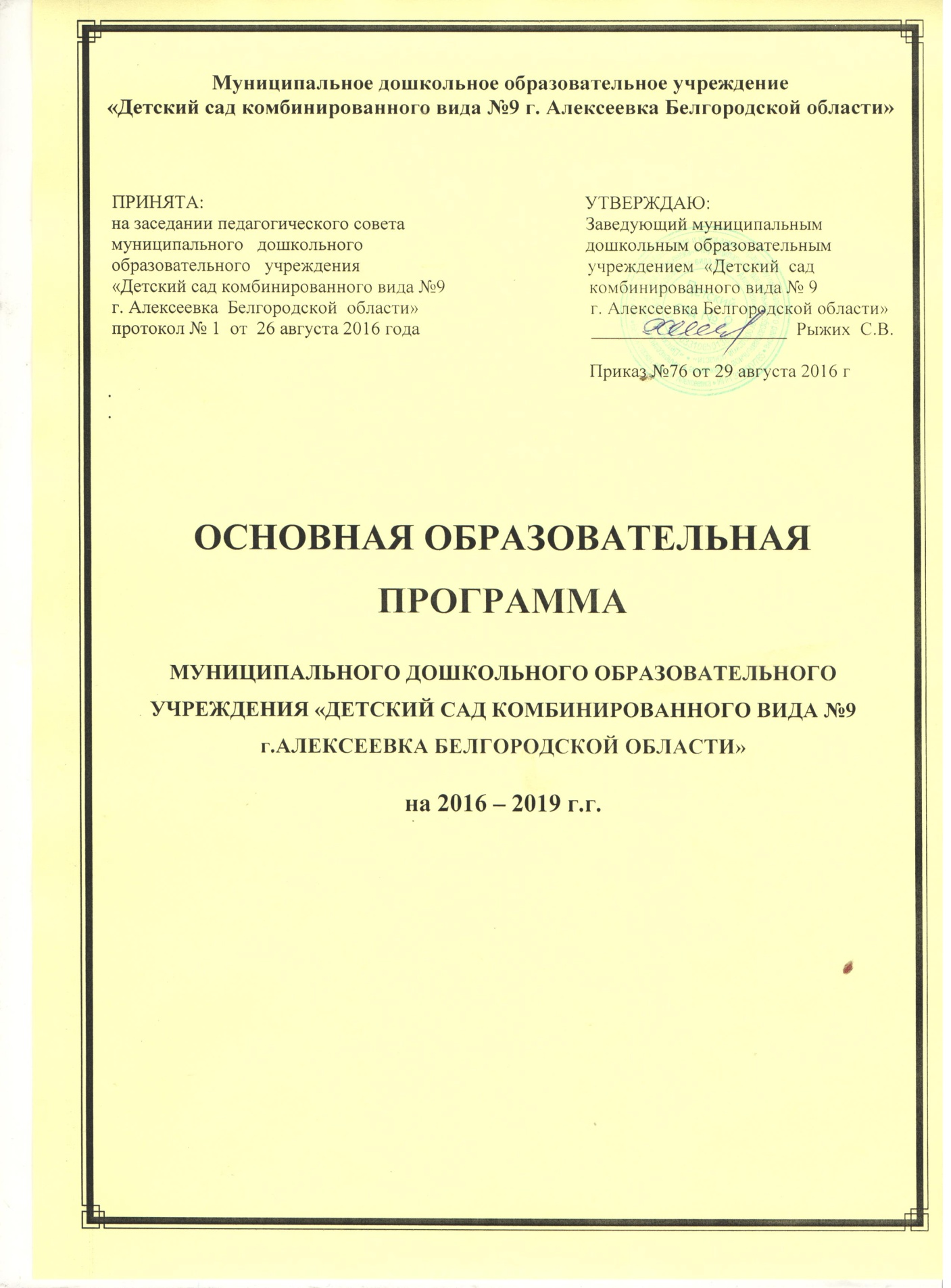                                                           СодержаниеСодержание программы.Целевой раздел. …………………………………………………..4Пояснительная записка…………………………………………...4Цели и задачи реализации Программы......................................... 7Принципы и подходы к формированию Программы…………  10 Значимые для разработки и реализации Программы характеристики……………………………………………………………….19Планируемые результаты освоения Программы……………...37Развивающее оценивание качества образовательной деятельности ………………………………………………………………….40 Содержательный раздел………………………………………..44Описание образовательной деятельности в соответствии с направлениями развития ребёнка, представленными в пяти образовательных областях……………………………………………………44         2.2. Ранний возраст (1 – 3 лет)………………………………………….46 2.2.1.Дошкольный возраст…………………………………………...…53   2.3. Взаимодействие взрослых с детьми……………………………  . 67  2.3.1. Особенности образовательной деятельности разных видов и культурных практик…………………………………………………………..67Способы и направления поддержки детской инициативы……………………………………………………………………71Формы, способы, методы и средства реализации Программы с учетом возрастных и индивидуальных особенностей воспитанников, специфики их образовательных потребностей и интересов……………………………….…………………………………...…76 Особенности взаимодействия педагогического коллектива с семьями воспитанников……………….……………………………………...79 Содержание коррекционной работы…………………..………832.5.1. Содержание работы по коррекции речи…………………………….……………………………………………... 832.5.2. Содержание работы психолого-педагогической службы............................................................................................................... 882.6. Часть, формируемая участниками образовательных отношений……………………………………………….……………………922.6.1. Организация  и содержание работы консультационного центра помощи родителям детей, не посещающих детский сад………………………………………………………………………………92Региональный компонент. Особенности организации образовательной деятельности в детском саду по приобщению детей к культуре и истории родного края Белогорья посредством использования парциальной программы для дошкольных образовательных организаций «Белгородоведение»………………………………………………………….95Познавательное развитие дошкольников в системе внедрения системно-деятельностного подхода  с позиции непрерывного образования. Программа математического развития дошкольников «Ступеньки»……..97Региональный компонент. Содержание образовательной деятельности по раннему изучению английского языка………………………………………………………………………….114Организация и содержание работы по художественно-эстетическому развитию…………………………………………………….1162.7. Преемственность в работе ДОУ и школы………………………………………………………………………...118III.  ОРГАНИЗАЦИОННЫЙ РАЗДЕЛ………………………………1203.1. Психолого-педагогические условия, обеспечивающие развитие ребенка …………………………………….…………………………………1213.2. Организация развивающей предметно-пространственной среды………………………………………………………………………… 1223.3. Кадровые условия реализации Программы ……………………1243.4. Материально-техническое обеспечение Программы …………1273.5. Финансовые условия реализации Программы…………………130 3.6. Организация режима пребывания детей в образовательном учреждении……………………………………………………………..……136   3.7. Планирование образовательной деятельности………...……….147 3.8. Перспективы работы по совершенствованию и развитию содержания Программы и обеспечивающих ее реализацию нормативно-правовых, финансовых, научно-методических, кадровых, информационных и материально-технических ресурсов ……………………………………. 158Перечень нормативных и нормативно-методических документовПеречень литературных источников Краткая презентация ПрограммыЦЕЛЕВОЙ РАЗДЕЛ ПРОГРАММЫПОЯСНИТЕЛЬНАЯ ЗАПИСКАОсновной целью образовательной политики  в сфере дошкольного образования является обеспечение гарантий доступного и качественного дошкольного образования, обеспечивающего равные стартовые условия для последующего успешного обучения ребенка в школе.Основная образовательная программа муниципального дошкольного образовательного учреждения  «Детский сад  комбинированного вида №9  г. Алексеевка Белгородской области» (далее ООП, Программа) обеспечивает разностороннее развитие детей в возрасте от 2-ух  до 7 лет с учетом их возрастных и индивидуальных особенностей по основным направлениям (далее – образовательные области) –  физическому, социально-коммуникативному, познавательному, речевому и художественно-эстетическому.      Основная образовательная программа разработана  и структурирована в соответствии с ФГОС ДО с учетом примерной основной образовательной  программы, одобренной решением федерального учебно - методического объединения по общему образованию (протокол от 20 мая 2015 г. № 2/15) и парциальных программ: программы для дошкольных образовательных организаций  «Белгородоведение» (авт. Т.М.Стручаева, Н.Д.Епанчинцева, и др.), «Примерной «сквозной» программы раннего обучения английскому языку детей в детском саду и 1 – м классе начальной школы» под ред. Н.Д. Епанчинцевой О.А. Моисеенко, «Программы воспитания и обучения детей с ФФН» Т.Б. Филичевой, Г.В. Чиркиной, программы математики для дошкольной подготовки детей 3-6 лет «Ступеньки» Петерсон Л.Г., программы музыкального воспитания детей И. Каплуновой «Ладушки»., Краткая история дошкольной образовательной организацииВедомственный детский сад №9 был открыт на основании решения исполнительного комитета Алексеевского городского Совета народных депутатов от 29 декабря 1988 года № 510, как детский сад-ясли № 9 ПМК-10 управления «Белгородводмелиорация» в целях реализации права граждан на дошкольное образование, гарантии его бесплатности и общедоступности.Решением исполнительного комитета Алексеевского городского Совета народных депутатов Белгородской области от 26 апреля 1991 года № 135 «О передаче детского сада-яслей № 9 ПМК-10 управления «Белгородводмелиорация» в ведомство городского отдела народного образования» детский сад передан в ведение городского отдела народного образования.Постановлением главы администрации Алексеевского района и г. Алексеевка Белгородской области от 24 апреля 1995 года № 632 «О регистрации учреждений образования района и города» перерегистрирован как детский сад № 9 г. Алексеевка Белгородской области.	Постановлением главы местного самоуправления «Алексеевского района и г. Алексеевка Белгородской области» от 12 апреля 2002 года № 450 «О перерегистрации наименований учреждений образования района и города» п. 2.64. принято решение детский сад № 9 г. Алексеевка Белгородской области считать муниципальным дошкольным образовательным учреждением детским садом общеразвивающего вида № 9 г. Алексеевки.Постановлением главы местного самоуправления «Алексеевского района и г. Алексеевка Белгородской области» от 16 марта 2004 года № 460 «О внесении изменений и дополнений в постановление главы местного самоуправления «Алексеевского района и г. Алексеевки» от 12 апреля 2002 года № 450 «О перерегистрации наименований учреждений образования района и города» п. 2.64. дополнен словами «Белгородской области».	Постановлением администрации муниципального района «Алексеевский район и город Алексеевка» Белгородской области от 20.09.2012 года № 823 «Об изменении вида муниципального дошкольного образовательного учреждения детский сад общеразвивающего вида № 9 г. Алексеевка Белгородской области», детский сад № 9 г. Алексеевка Белгородской области считать детским садом комбинированного вида № 9 г. Алексеевка Белгородской области.Полное наименование учреждения в настоящее время: Муниципальное дошкольное общеобразовательное учреждение «Детский сад комбинированного вида № 9 г. Алексеевка Белгородской области».Устав муниципального дошкольного общеобразовательного учреждения «Детский сад комбинированного вида № 9 г. Алексеевка Белгородской области» принят на общем собрании коллектива, протокол № 3 от 10.10.2012 года; утвержден Учредителем в лице начальника управления образования и науки администрации муниципального района «Алексеевский район и г. Алексеевка Белгородской области» приказ № 687 от 16.10.2012 года С. Козыренко; зарегистрирован Межрайонной ИМНС России по Белгородской области, серия 31 № 002269593 от 23 октября 2012 года.Лицензия на осуществление образовательной деятельности по указанным в приложении образовательным программам регистрационный № 5730 от 28 марта 2013 года.	Учредитель: Управление образования администрации муниципального района «Алексеевский район и город Алексеевка» Белгородской области.1.1.1. Цели и задачи реализации ПрограммыДошкольное детство – яркая, неповторимая страница в жизни каждого человека, время первоначального становления личности, формирования основ самосознания и индивидуальности. 	Цель основной образовательной программы ДОО - создание каждому ребенку в детском саду возможности для развития способностей, условий для широкого взаимодействия с миром, активного практикования в разных видах деятельности, творческой самореализации; развитие самостоятельности, познавательной и коммуникативной активности, социальной уверенности и ценностных ориентаций, определяющих поведение, деятельность и отношение ребенка к миру.В основе реализации данной цели лежит планомерная деятельность взрослых, направленная на:- развитие личности дошкольников в различных видах общения и деятельности с учетом их возрастных, индивидуальных психологических и физиологических особенностей; - создание условий развития ребенка, открывающих возможности для его позитивной социализации, личностного развития, развития инициативы и творческих способностей на основе сотрудничества со взрослыми и сверстниками и в соответствующих возрасту видах деятельности; создание доступной развивающей предметно-пространственной среды.Задачи реализации ПрограммыЗадачи, реализуемые в основной части Программы (60%)- охрана и укрепление физического и психического здоровья детей, в том числе их эмоционального благополучия;- обеспечение равных возможностей для полноценного развития каждого ребенка в период дошкольного детства независимо от места проживания, пола, нации, языка, социального статуса;- создание благоприятных условий развития детей в соответствии с их возрастными и индивидуальными особенностями, развитие способностей и творческого потенциала каждого ребенка как субъекта отношений с другими детьми, взрослыми и миром;- объединение обучения и воспитания в целостный образовательный процесс на основе духовно-нравственных и социокультурных ценностей, принятых в обществе правил и норм поведения в интересах человека, семьи, общества;- формирование общей культуры личности детей, развитие их социальных, нравственных, эстетических, интеллектуальных, физических качеств, инициативности, самостоятельности и ответственности ребенка, формирование предпосылок учебной деятельности;- формирование социокультурной среды, соответствующей возрастным и индивидуальным особенностям детей;- обеспечение психолого-педагогической поддержки семьи и повышение компетентности родителей (законных представителей) в вопросах развития и образования, охраны и укрепления здоровья детей;- обеспечение преемственности целей, задач и содержания дошкольного общего и начального общего образования.Задачи, реализуемые в формируемой части Программы (40%)- объединение обучения и воспитания в целостный образовательный процесс на основе духовно-нравственных и социокультурных ценностей, принятых в обществе правил и норм поведения в интересах человека, семьи, общества («Курс Белгородоведение»);- формирование социокультурной среды, соответствующей возрастным и индивидуальным особенностям детей  (Курс английского языка, («Курс «Белгородоведение»);- обеспечение психолого-педагогической поддержки семьи и повышение компетентности родителей (законных представителей) в вопросах развития и образования, охраны и укрепления здоровья детей (Консультационный центр);- создание благоприятных условий для художественно-эстетического развития (музыка) детей в соответствии с их возрастными и индивидуальными особенностями, развитие творческих способностей и творческого потенциала каждого ребенка (Программа «Ладушки»);- развитие мышления, творческих и деятельностных способностей, общеучебных умений и качеств личности, обеспечивающих эффективное обучение в школе (программа  «Ступеньки»).К задачам общего плана относятся:- обеспечение укрепления физического и психического здоровья ребенка, формирование основ его двигательной и гигиенической культуры; - создание условий для обогащенного развития ребенка, обеспечивающее единый процесс социализации-индивидуализации с учетом детских потребностей, возможностей и способностей; - развитие эмоциональной отзывчивости, способности к сопереживанию, готовности к проявлению гуманного отношения в детской деятельности, поведении, поступках; - развитие познавательной активности, любознательности, стремления к самостоятельному познанию и размышлению, развитие умственных способностей и речи ребенка; - пробуждение творческой активности и воображения ребенка, желания включаться в творческую деятельность; - обеспечить органичное вхождение ребенка в современный мир, разнообразное взаимодействие дошкольников с различными сферами культуры: с изобразительным искусством, музыкой, детской литературой и родным языком, экологией, математикой, игрой; - приобщение ребенка к красоте, добру, развитие чувства своей сопричастности к миру, желания совершать добрые поступки. Принципы и подходы к формированию Программы	Ребенок-дошкольник – это, прежде всего, неутомимый деятель, с удовольствием и интересом познающий и проявляющий себя в окружающем пространстве. Процесс развития дошкольника осуществляется успешно при условии его активного и разнообразного взаимодействия с миром.Поэтому ООП ДОО строится исходя из следующих принципов:Принцип полноценного проживания ребенком всех этапов детства, обогащение (амплификация) детского развития. Принцип построения образовательной деятельности на основе индивидуальных особенностей каждого ребенка.  Принцип содействия и сотрудничества детей и взрослых, признания ребенка полноценным участником (субъектом) образовательных отношений. Принцип поддержки инициативы детей, развития познавательных интересов и действий в различных видах деятельности. Принцип сотрудничества с семьей.  Принцип приобщения детей к социокультурным нормам, традициям семьи, общества и государства. Принцип возрастной адекватности дошкольного образования (соответствия условий, требований, методов возрасту и особенностям развития дошкольников). Принцип учета этнокультурной ситуации развития детей. 	Принципы и подходы к формированию основной части Программы: Поддержка разнообразия детства. Современный мир характеризуется возрастающим многообразием и неопределенностью, отражающимися в самых разных аспектах жизни человека и общества. Многообразие социальных, личностных, культурных, языковых, этнических особенностей, религиозных и других общностей, ценностей и убеждений, мнений и способов их выражения, жизненных укладов особенно ярко проявляется в условиях Российской Федерации – государства с огромной территорией, разнообразными природными условиями, объединяющего многочисленные культуры, народы, этносы. Возрастающая мобильность в обществе, экономике, образовании, культуре требует от людей умения ориентироваться в этом мире разнообразия, способности сохранять свою идентичность и в то же время гибко, позитивно и конструктивно взаимодействовать с другими людьми, способности выбирать и уважать право выбора других ценностей и убеждений, мнений и способов их выражения.Принимая вызовы современного мира, Программа рассматривает разнообразие как ценность, образовательный ресурс и предполагает использование разнообразия для обогащения образовательного процесса. Организация выстраивает образовательную деятельность с учетом региональной специфики, социокультурной ситуации развития каждого ребенка, его возрастных и индивидуальных особенностей, ценностей, мнений и способов их выражения 	Сохранение уникальности и самоценности детства как важного этапа в общем развитии человека. Самоценность детства – понимание детства как периода жизни значимого самого по себе, значимого тем, что происходит с ребенком сейчас, а не тем, что этот этап является подготовкой к последующей жизни. Этот принцип подразумевает полноценное проживание ребенком всех этапов детства (младенческого, раннего и дошкольного детства), обогащение (амплификацию) детского развития. 	Позитивная социализация ребенка предполагает, что освоение ребенком культурных норм, средств и способов деятельности, культурных образцов поведения и общения с другими людьми, приобщение к традициям семьи, общества, государства происходят в процессе сотрудничества со взрослыми и другими детьми, направленного на создание предпосылок к полноценной деятельности ребенка в изменяющемся мире. 	Личностно-развивающий и гуманистический характер взаимодействия взрослых (родителей (законных представителей), педагогических и иных работников Организации) и детей. Такой тип взаимодействия предполагает базовую ценностную ориентацию на достоинство каждого участника взаимодействия, уважение и безусловное принятие личности ребенка, доброжелательность, внимание к ребенку, его состоянию, настроению, потребностям, интересам. Личностно-развивающее взаимодействие является неотъемлемой составной часть социальной ситуации развития ребенка в организации, условием его эмоционального благополучия и полноценного развития. 	Содействие и сотрудничество детей и взрослых, признание ребенка полноценным участником (субъектом) образовательных отношений. Этот принцип предполагает активное участие всех субъектов образовательных отношений – как детей, так и взрослых – в реализации программы. Каждый участник имеет возможность внести свой индивидуальный вклад в ход игры, занятия, проекта, обсуждения, в планирование образовательного процесса, может проявить инициативу. Принцип содействия предполагает диалогический характер коммуникации между всеми участниками образовательных отношений. Детям предоставляется возможность высказывать свои взгляды, свое мнение, занимать позицию и отстаивать ее, принимать решения и брать на себя ответственность в соответствии со своими возможностями. 	Сотрудничество Организации с семьей. Сотрудничество, кооперация с семьей, открытость в отношении семьи, уважение семейных ценностей и традиций, их учет в образовательной работе являются важнейшим принципом образовательной программы. Сотрудники Организации должны знать об условиях жизни ребенка в семье, понимать проблемы, уважать ценности и традиции семей воспитанников. Программа предполагает разнообразные формы сотрудничества с семьей как в содержательном, так и в организационном планах. 	Индивидуализация дошкольного образования предполагает такое построение образовательной деятельности, которое открывает возможности для индивидуализации образовательного процесса, появления индивидуальной траектории развития каждого ребенка с характерными для данного ребенка спецификой и скоростью, учитывающей его интересы, мотивы, способности и возрастно-психологические особенности. При этом сам ребенок становится активным в выборе содержания своего образования, разных форм активности. Для реализации этого принципа необходимы регулярное наблюдение за развитием ребенка, сбор данных о нем, анализ его действий и поступков; помощь ребенку в сложной ситуации; предоставление ребенку возможности выбора в разных видах деятельности, акцентирование внимания на инициативности, самостоятельности и активности ребенка. 	Возрастная адекватность образования. Этот принцип предполагает подбор педагогом содержания и методов дошкольного образования в соответствии с возрастными особенностями детей. Важно использовать все специфические виды детской деятельности (игру, коммуникативную и познавательно-исследовательскую деятельность, творческую активность, обеспечивающую художественно-эстетическое развитие ребенка), опираясь на особенности возраста и задачи развития, которые должны быть решены в дошкольном возрасте. Деятельность педагога должна быть мотивирующей и  соответствовать психологическим законам развития ребенка, учитывать его индивидуальные интересы, особенности и склонности. 	Полнота содержания и интеграция отдельных образовательных областей. В соответствии со Стандартом Программа предполагает всестороннее социально-коммуникативное, познавательное, речевое, художественно-эстетическое и физическое развитие детей посредством различных видов детской активности. Деление Программы на образовательные области не означает, что каждая образовательная область осваивается ребенком по отдельности, в форме изолированных занятий по модели школьных предметов. Между отдельными разделами Программы существуют многообразные взаимосвязи: познавательное развитие тесно связано с речевым и социально-коммуникативным, художественно-эстетическое – с познавательным и речевым и т.п. Содержание образовательной деятельности в одной конкретной области тесно связано с другими областями. Такая организация образовательного процесса соответствует особенностям развития детей раннего и дошкольного возраста.Сетевое взаимодействие с организациями социализации, образования, охраны здоровья и другими партнерами, которые могут внести вклад в развитие и образование детей, а также использование ресурсов местного сообщества и вариативных программ дополнительного образования детей для обогащения детского развития. Программа предполагает, что Организация устанавливает партнерские отношения не только с семьями детей, но и с другими организациями и лицами, которые могут способствовать обогащению социального и/или культурного опыта детей, приобщению детей к национальным традициям (посещение театров, музеев, освоение программ дополнительного образования), к природе и истории родного края; содействовать проведению совместных проектов, экскурсий, праздников, посещению концертов, а также удовлетворению особых потребностей детей, оказанию психолого-педагогической и/или медицинской поддержки в случае необходимости (центры семейного консультирования и др.). 	Развивающее вариативное образование. Этот принцип предполагает, что образовательное содержание предлагается ребенку через разные виды деятельности с учетом его актуальных и потенциальных возможностей усвоения этого содержания и совершения им тех или иных действий, с учетом его интересов, мотивов и способностей. Данный принцип предполагает работу педагога с ориентацией на зону ближайшего развития ребенка (Л.С.Выготский), что способствует развитию, расширению как явных, так и скрытых возможностей ребенка.   	Инвариантность ценностей и целей при вариативности средств реализации и достижения целей Программы. Стандарт и Программа задают инвариантные ценности и ориентиры, с учетом которых Организация должна разработать свою основную образовательную программу и которые для нее являются научно-методическими опорами в современном мире разнообразия и неопределенности. При этом Программа оставляет за Организацией право выбора способов их достижения, выбора образовательных программ, учитывающих многообразие конкретных социокультурных, географических, климатических условий реализации Программы, разнородность состава групп воспитанников, их особенностей и интересов, запросов родителей (законных представителей), интересов и предпочтений педагогов и т.п.Принципы и подходы к формированию формируемой части Программы:Поддержка разнообразия детства. Современный мир характеризуется возрастающим многообразием и неопределенностью, отражающимися в самых разных аспектах жизни человека и общества. Многообразие социальных, личностных, культурных, языковых, этнических особенностей, религиозных и других общностей, ценностей и убеждений, мнений и способов их выражения, жизненных укладов особенно ярко проявляется в условиях Российской Федерации – государства с огромной территорией, разнообразными природными условиями, объединяющего многочисленные культуры, народы, этносы. Возрастающая мобильность в обществе, экономике, образовании, культуре требует от людей умения ориентироваться в этом мире разнообразия, способности сохранять свою идентичность и в то же время гибко, позитивно и конструктивно взаимодействовать с другими людьми, способности выбирать и уважать право выбора других ценностей и убеждений, мнений и способов их выражения. Принимая вызовы современного мира, Программа рассматривает разнообразие как ценность, образовательный ресурс и предполагает использование разнообразия для обогащения образовательного процесса. Организация выстраивает образовательную деятельность с учетом региональной специфики, социокультурной ситуации развития каждого ребенка, его возрастных и индивидуальных особенностей, ценностей, мнений и способов их выраженияСетевое взаимодействие с организациями социализации, образования, охраны здоровья и другими партнерами, которые могут внести вклад в развитие и образование детей, а также использование ресурсов местного сообщества и вариативных программ дополнительного образования детей для обогащения детского развития. Программа предполагает, что Организация устанавливает партнерские отношения не только с семьями детей, но и с другими организациями и лицами, которые могут способствовать обогащению социального и/или культурного опыта детей, приобщению детей к национальным традициям (посещение театров, музеев, освоение программ дополнительного образования), к природе и истории родного края; содействовать проведению совместных проектов, экскурсий, праздников, посещению концертов, а также удовлетворению особых потребностей детей, оказанию психолого-педагогической и/или медицинской поддержки в случае необходимости (центры семейного консультирования и др.). 	Развивающее вариативное образование. Этот принцип предполагает, что образовательное содержание предлагается ребенку через разные виды деятельности с учетом его актуальных и потенциальных возможностей усвоения этого содержания и совершения им тех или иных действий, с учетом его интересов, мотивов и способностей. Данный принцип предполагает работу педагога с ориентацией на зону ближайшего развития ребенка (Л.С.Выготский), что способствует развитию, расширению как явных, так и скрытых возможностей ребенка. 	Инвариантность ценностей и целей при вариативности средств реализации и достижения целей Программы. Стандарт и Программа задают инвариантные ценности и ориентиры, с учетом которых Организация должна разработать свою основную образовательную программу и которые для нее являются научно-методическими опорами в современном мире разнообразия и неопределенности. При этом Программа оставляет за Организацией право выбора способов их достижения, выбора образовательных программ, учитывающих многообразие конкретных социокультурных, географических, климатических условий реализации Программы, разнородность состава групп воспитанников, их особенностей и интересов, запросов родителей (законных представителей), интересов и предпочтений педагогов и т.п.Позитивная социализация ребенка предполагает, что освоение ребенком культурных норм, средств и способов деятельности, культурных образцов поведения и общения с другими людьми, приобщение к традициям семьи, общества, государства происходят в процессе сотрудничества со взрослыми и другими детьми, направленного на создание предпосылок к полноценной деятельности ребенка в изменяющемся мире.При разработке основной образовательной программы ДОО учитывались: 	1. Требования Примерной основной образовательной программы дошкольного образования (ПООП), ФГОС ДО к структуре и условиям реализации ООП:- выделено три раздела: целевой, содержательный, организационный; - представлены содержание и особенности организации образовательного процесса во всех возрастных  группах; - дана характеристика особенностей развития детей и планируемых результатов освоения программы в каждой возрастной группе; 	- определены задачи, содержание и результаты образовательной деятельности в каждой возрастной группе и по каждой из образовательных областей: «Социально-коммуникативное развитие», «Познавательное развитие», «Речевое развитие», «Художественно-эстетическое развитие», «Физическое развитие».Методические рекомендации по проектированию основной образовательной программы. В программе описаны и определены: 	1. Особенности игры как особого пространства развития ребенка. 	2.  Вариативные формы, способы, методы и средства реализации программы; особенности образовательной деятельности разных видов и культурных практик детей.	3. Охарактеризованы особенности взаимодействия педагогического коллектива с семьями воспитанников.Содержание методических материалов, средств обучения и воспитания; представлен режим дня во всех возрастных группах; раскрыты особенности традиционных событий, праздников, мероприятий; особенности организации развивающей предметно-пространственной среды.Значимые для разработки и реализации Программы характеристикиДетский сад расположен в северо-западном (отдаленном от центра) районе города Красный Хуторок, но, несмотря на это, в нем хорошо налажены творческие контакты с окружающим социумом, способствующие совершенствованию учебно-воспитательного процесса: МОУ СОШ №1 г. Алексеевка, МОУ Ильинская СОШ, МБУК «Алексеевский краеведческий музей», городская детская библиотека, МОУ ДОД «Дом детского творчества», отдел ОГТБДД, МУЗ «Алексеевская ЦРБ».Содержание развивающей предметно-пространственной среды (РППС) соответствует интересам детей по возрасту и полу, периодически изменяется, варьируется, постоянно обогащается с ориентацией на поддержание интереса детей. Возрастные и индивидуальные особенности контингента детей ДООПроектируемая мощность детского сада – 100 воспитанников. В настоящее время (на 01.09.2016 г.) в детском саду  функционирует 4 группы, численность воспитанников – 108 человек (характеристика состава детей представлена в таблице 1). Из общего количества воспитанников детского сада дети до 3-х лет составляют 14 человек, от 3-х до 7 лет - 94 человека; 64 человека имеют первую группу здоровья, 39 - вторую, 4 ребёнка – третью, 1 - четвертую. В основную группу занятий физической культурой зачислено 93% (100 чел.) воспитанников, 3,5% (4 ребёнка) - в специальную, 3,5% (4 ребёнка) – в подготовительную. ДОО посещает ребенок-инвалид (группы детей шестого года жизни).Характеристика состава воспитанниковТаблица №1	Из таблицы видно, что дети раннего возраста посещают разновозрастную группу детей третьего-четвертого годов жизни, где им созданы комфортные условия для пребывания и развития.Общее число родителей (лиц, их заменяющих) – 202 человека (социальная характеристика семей представлена в таблицах 2, 3).Характеристика семей воспитанниковТаблица №2Образовательный уровень родителейТаблица №3	Контингент воспитанников ДОО благополучный, 88% дошкольников  воспитывается в полных семьях, где воспитанием детей, согласно данных анкетирования, занимаются оба родителя.	Большее количество семей (72 семьи) воспитанников ДОО – семьи из двух поколений (67 %), 24 семьи (22%) – семьи, состоящие  из трех поколений, где в воспитании дошкольников принимают участие, наравне с родителями, представители старшего поколения (бабушки и дедушки).Характеристика педагогических кадровВоспитательно-образовательный процесс в ДОО осуществляет педагогический коллектив, состоящий из 11 человек, из них: заведующий – 1; воспитатели – 8 чел.; педагог – психолог – 1 чел. (внутренний совместитель); учитель – логопед – 1 чел. (внутренний совместитель); музыкальный руководитель – 1 чел. (внешний совместитель); инструктор по физической культуре  – 1 чел.; педагог дополнительного образования (учитель английского языка, внутренний совместитель) – 1 чел.Укомплектованность кадрами: общая – 100%; штатная – 100%; наличие совместителей – 4 (3 внутренних и 1 внешних).Образовательный уровень педагогических работников ДОУ:Таблица №4	Таким образом, большая часть педагогического коллектива имеет высшее образование. Все педагоги – совместители так же имеют высшее педагогическое образование.Уровень квалификации педагогических работников ДОУ:Таблица №5	В перспективе – повышение уровня квалификации специалистов - внутренних совместителей (педагог-психолог и учитель-логопед).Особенности осуществления образовательного процесса	Педагогический коллектив МДОУ «Детский сад комбинированного вида № 9 г. Алексеевка Белгородской области» основным направлением в работе считает оптимизацию  образовательного процесса в ДОУ на принципах личностно-развивающего, гуманистического  характера  взаимодействия взрослых (педагогов, родителей (законных представителей) и детей; построением единого образовательного пространства путем интеграции  образовательной программы и выстраивания единой инновационной технологии, общих образовательных методов и приемов с целью реализации потенциала каждого воспитанника.	Приоритетными задачами развития и воспитания детей являются:Укрепление физического и психического здоровья ребенка, формирование основ его двигательной и гигиенической культуры.Целостное развитие ребенка как субъекта посильных дошкольнику видов деятельности.Обогащенное развитие ребенка, обеспечивающее единый процесс социализации-индивидуаллизации с учетом детских потребностей, возможностей и способностей.Развитие эмоциональной отзывчивости, способности к сопереживанию; познавательной активности, любознательности; умственных способностей и речи; художественно-творческих способностей и воображения дошкольников.Органичное вхождение ребенка в современный мир, разнообразное взаимодействие дошкольников с различными сферами культуры; приобщение к красоте, добру; развитие чувства сопричастности к окружающему миру.  Детский сад осуществляет свою деятельность в соответствии с направлениями развития ребенка,   представленными в пяти образовательных областях, ориентированных  на развитие физических, интеллектуальных и личностных качеств детей: социально-коммуникативное, познавательное, речевое, художественно-эстетическое и физическое развитие.  Работа педагогов с детьми осуществляется на основе координации деятельности, используются современные педагогические технологии и формы организации образовательного процесса.         Программы, реализуемые в МДОУ, скоординированы таким образом, что полностью обеспечивают целостность педагогического процесса.          Преемственность   программ,   реализуемых   во всех  возрастных   группах,   обеспечивается единым недельно-тематическим планированием, цикличностью прохождения программного  материала  с  усложнениями  в каждой  последующей возрастной группе. Характеристики особенностей развития детей раннего и дошкольного возрастаВозрастные особенности детей 2-х – 3-х летНа третьем году жизни дети становятся самостоятельнее. Продолжают развиваться предметная деятельность, деловое сотрудничество ребенка и взрослого; совершенствуются восприятие, речь, начальные формы произвольного поведения, игры, наглядно-действенное мышление, в конце года появляются основы наглядно-образного мышления. Развитие предметной деятельности связано с усвоением культурных способов действия с различными предметами. Совершенствуются соотносящие и орудийные действия. Умение выполнять орудийные действия развивает произвольность, преобразуя натуральные формы активности в культурные на основе предлагаемой взрослыми модели, которая выступает в качестве не только объекта для подражания, но и образца, регулирующего собственную активность ребенка. В ходе совместной с взрослыми предметной деятельности продолжает развиваться понимание речи. Слово отделяется от ситуации и приобретает самостоятельное значение. Дети продолжают осваивать названия окружающих предметов, учатся выполнять словесные просьбы взрослых, ориентируясь в пределах ближайшего окружения. Количество понимаемых слов значительно возрастает. Совершенствуется регуляция поведения в результате обращения взрослых к ребенку, который начинает понимать не только инструкцию, но и рассказ взрослых. Интенсивно развивается активная речь детей. К трем годам они осваивают основные грамматические структуры, пытаются строить сложные и сложноподчиненные предложения, в разговоре с взрослым используют практически все части речи. Активный словарь достигает примерно 1500–2500 слов. К концу третьего года жизни речь становится средством общения ребенка со сверстниками. В этом возрасте у детей формируются новые виды деятельности: игра, рисование, конструирование. Игра носит процессуальный характер, главное в ней — действия, которые совершаются с игровыми предметами, приближенными к реальности. В середине третьего года жизни широко используются действия с предметами-заместителями. Появление собственно изобразительной деятельности обусловлено тем, что ребенок уже способен сформулировать намерение изобразить какой-либо предмет. Типичным является изображение человека в виде «головонога» — окружности и отходящих от нее линий. На третьем году жизни совершенствуются зрительные и слуховые ориентировки, что позволяет детям безошибочно выполнять ряд заданий: осуществлять выбор из 2–3 предметов по форме, величине и цвету; различать мелодии; петь. Совершенствуется слуховое восприятие, прежде всего фонематический слух. К трем годам дети воспринимают все звуки родного языка, но произносят их с большими искажениями.        Основной формой мышления является наглядно-действенная. Ее особенность заключается в том, что возникающие в жизни ребенка проблемные ситуации разрешаются путем реального действия с предметами. К концу третьего года жизни у детей появляются зачатки наглядно-образного мышления. Ребенок в ходе предметно-игровой деятельности ставит перед собой цель, намечает план действия и т. п. Для детей этого возраста характерна неосознанность мотивов, импульсивность и зависимость чувств и желаний от ситуации. Дети легко заражаются эмоциональным состоянием сверстников. Однако в этот период начинает складываться и произвольность поведения. Она обусловлена развитием орудийных действий и речи. У детей появляются чувства гордости и стыда, начинают формироваться элементы самосознания, связанные с идентификацией с именем и полом. Ранний возраст завершается кризисом трех лет. Ребенок осознает себя как отдельного человека, отличного от взрослого. У него формируется образ Я. Кризис часто сопровождается рядом отрицательных проявлений: негативизмом, упрямством, нарушением общения с взрослым и др. Кризис может продолжаться от нескольких месяцев до двух лет.Возрастные особенности детей 3-х и 4-х летВ возрасте 3–4 лет ребенок постепенно выходит за пределы семейного круга. Его общение становится внеситуативным. Взрослый становится для ребенка не только членом семьи, но и носителем определенной общественной функции. Желание ребенка выполнять такую же функцию приводит к противоречию с его реальными возможностями. Это противоречие разрешается через развитие игры, которая становится ведущим видом деятельности в дошкольном возрасте. Главной особенностью игры является ее условность: выполнение одних действий с одними предметами предполагает их отнесенность к другим действиям с другими предметами. Основным содержанием игры младших дошкольников являются действия с игрушками и предметами-заместителями. Продолжительность игры небольшая. Младшие дошкольники ограничиваются игрой с одной-двумя ролями и простыми, неразвернутыми сюжетами. Игры с правилами в этом возрасте только начинают формироваться. Изобразительная деятельность ребенка зависит от его представлений о предмете. В этом возрасте они только начинают формироваться. Графические образы бедны. У одних детей в изображениях отсутствуют детали, у других рисунки могут быть более детализированы. Дети уже могут использовать цвет. Большое значение для развития мелкой моторики имеет лепка. Младшие дошкольники способны под руководством взрослого вылепить простые предметы. Известно, что аппликация оказывает положительное влияние на развитие восприятия. В этом возрасте детям доступны простейшие виды аппликации. Конструктивная деятельность в младшем дошкольном возрасте ограничена возведением несложных построек по образцу и по замыслу. В младшем дошкольном возрасте развивается перцептивная деятельность. Дети от использования предэталонов — индивидуальных единиц восприятия, переходят к сенсорным эталонам — культурно-выработанным средствам восприятия. К концу младшего дошкольного возраста дети могут воспринимать до 5 и более форм предметов и до 7 и более цветов, способны дифференцировать предметы по величине, ориентироваться в пространстве группы детского сада, а при определенной организации образовательного процесса — и в помещении всего дошкольного учреждения. Развиваются память и внимание. По просьбе взрослого дети могут запомнить 3–4 слова и 5–6 названий предметов. К концу младшего дошкольного возраста они способны запомнить значительные отрывки из любимых произведений. Продолжает развиваться наглядно-действенное мышление. При этом преобразования ситуаций в ряде случаев осуществляются на основе целенаправленных проб с учетом желаемого результата. Дошкольники способны установить некоторые скрытые связи и отношения между предметами. В младшем дошкольном возрасте начинает развиваться воображение, которое особенно наглядно проявляется в игре, когда одни объекты выступают в качестве заместителей других. Взаимоотношения детей обусловлены нормами и правилами. В результате целенаправленного воздействия они могут усвоить относительно большое количество норм, которые выступают основанием для оценки собственных действий и действий других детей. Взаимоотношения детей ярко проявляются в игровой деятельности. Они скорее играют рядом, чем активно вступают во взаимодействие. Однако уже в этом возрасте могут наблюдаться устойчивые избирательные взаимоотношения. Конфликты между детьми возникают преимущественно по поводу игрушек. Положение ребенка в группе сверстников во многом определяется мнением воспитателя. В младшем дошкольном возрасте можно наблюдать соподчинение мотивов поведения в относительно простых ситуациях.         Сознательное управление поведением только начинает складываться; во многом поведение ребенка еще ситуативно. Вместе с тем можно наблюдать и случаи ограничения собственных побуждений самим ребенком, сопровождаемые словесными указаниями. Начинает развиваться самооценка, при этом дети в значительной мере ориентируются на оценку воспитателя. Продолжает развиваться также их половая идентификация, что проявляется в характере выбираемых игрушек и сюжетов.Возрастные особенности детей  4-х – 5 летВ игровой деятельности детей среднего дошкольного возраста появляются ролевые взаимодействия. Они указывают на то, что дошкольники начинают отделять себя от принятой роли. В процессе игры роли могут меняться. Игровые действия начинают выполняться не ради них самих, а ради смысла игры. Происходит разделение игровых и реальных взаимодействий детей. Значительное развитие получает изобразительная деятельность. Рисунок становится предметным и детализированным. Графическое изображение человека характеризуется наличием туловища, глаз, рта, носа, волос, иногда одежды и ее деталей. Совершенствуется техническая сторона изобразительной деятельности. Дети могут рисовать основные геометрические фигуры, вырезать ножницами, наклеивать изображения на бумагу и т. д. Усложняется конструирование. Постройки могут включать 5–6 деталей. Формируются навыки конструирования по собственному замыслу, а также планирование последовательности действий. Двигательная сфера ребенка характеризуется позитивными изменениями мелкой и крупной моторики. Развиваются ловкость, координация движений. Дети в этом возрасте лучше, чем младшие дошкольники, удерживают равновесие, перешагивают через небольшие преграды. Усложняются игры с мячом. К концу среднего дошкольного возраста восприятие детей становится более развитым. Они оказываются способными назвать форму, на которую похож тот или иной предмет. Могут вычленять в сложных объектах простые формы и из простых форм воссоздавать сложные объекты. Дети способны упорядочить группы предметов по сенсорному признаку — величине, цвету; выделить такие параметры, как высота, длина и ширина. Совершенствуется ориентация в пространстве. Возрастает объем памяти. Дети запоминают до 7–8 названий предметов. Начинает складываться произвольное запоминание: дети способны принять задачу на запоминание, помнят поручения взрослых, могут выучить небольшое стихотворение и т. д. Начинает развиваться образное мышление. Дети способны использовать простые схематизированные изображения для решения несложных задач. Дошкольники могут строить по схеме, решать лабиринтные задачи. Развивается предвосхищение. На основе пространственного расположения объектов дети могут сказать, что произойдет в результате их взаимодействия. Однако при этом им трудно встать на позицию другого наблюдателя и во внутреннем плане совершить мысленное преобразование образа. Продолжает развиваться воображение. Формируются такие его особенности, как оригинальность и произвольность. Дети могут самостоятельно придумать небольшую сказку на заданную тему. Увеличивается устойчивость внимания. Ребенку оказывается доступной сосредоточенная деятельность в течение 15–20 минут. Он способен удерживать в памяти при выполнении каких-либо действий несложное условие. В среднем дошкольном возрасте улучшается произношение звуков и дикция. Речь становится предметом активности детей. Они удачно имитируют голоса животных, интонационно выделяют речь тех или иных персонажей. Интерес вызывают ритмическая структура речи, рифмы. Развивается грамматическая сторона речи. Дошкольники занимаются словотворчеством на основе грамматических правил. Речь детей при взаимодействии друг с другом носит ситуативный характер, а при общении с взрослым становится внеситуативной. Изменяется содержание общения ребенка и взрослого. Оно выходит за пределы конкретной ситуации, в которой оказывается ребенок. Ведущим становится познавательный мотив. Информация, которую ребенок получает в процессе общения, может быть сложной и трудной для понимания, но она вызывает у него интерес.У детей формируется потребность в уважении со стороны взрослого, для них оказывается чрезвычайно важной его похвала. Это приводит к их повышенной обидчивости на замечания. Повышенная обидчивость представляет собой возрастной феномен.        Взаимоотношения со сверстниками характеризуются избирательностью, которая выражается в предпочтении одних детей другим. Появляются постоянные партнеры по играм. В группах начинают выделяться лидеры. Появляются конкурентность, соревновательность. Последняя важна для сравнения себя с другим, что ведет к развитию образа Я ребенка, его детализации.Возрастные особенности детей  5-ти – 6 лет         Дети шестого года жизни уже могут распределять роли до начала игры и строить свое поведение, придерживаясь роли. Игровое взаимодействие сопровождается речью, соответствующей и по содержанию, и интонационно взятой роли. Речь, сопровождающая реальные отношения детей, отличается от ролевой речи. Дети начинают осваивать социальные отношения и понимать подчиненность позиций в различных видах деятельности взрослых, одни роли становятся для них более привлекательными, чем другие. При распределении ролей могут возникать конфликты, связанные с субординацией ролевого поведения. Наблюдается организация игрового пространства, в котором выделяются смысловой «центр» и «периферия». Действия детей в играх становятся разнообразными. Развивается изобразительная деятельность детей. Это возраст наиболее активного рисования. В течение года дети способны создать до двух тысяч рисунков. Рисунки могут быть самыми разными по содержанию: это и жизненные впечатления детей, и воображаемые ситуации, и иллюстрации к фильмам и книгам. Обычно рисунки представляют собой схематичные изображения различных объектов, но могут отличаться оригинальностью композиционного решения, передавать статичные и динамичные отношения. Рисунки приобретают сюжетный характер; достаточно часто встречаются многократно повторяющиеся сюжеты с небольшими или, напротив, существенными изменениями. Изображение человека становится более детализированным и пропорциональным. По рисунку можно судить о половой принадлежности и эмоциональном состоянии изображенного человека. Конструирование характеризуется умением анализировать условия, в которых протекает эта деятельность. Дети используют и называют различные детали деревянного конструктора. Могут заменить детали постройки в зависимости от имеющегося материала. Овладевают обобщенным способом обследования образца. Дети способны выделять основные части предполагаемой постройки. Конструктивная деятельность может осуществляться на основе схемы, по замыслу и по условиям. Появляется конструирование в ходе совместной деятельности. Дети могут конструировать из бумаги, складывая ее в несколько раз (два, четыре, шесть сгибаний); из природного материала. Они осваивают два способа конструирования: 1) от природного материала к художественному образу (ребенок «достраивает» природный материал до целостного образа, дополняя его различными деталями); 2) от художественного образа к природному материалу (ребенок подбирает необходимый мате- риал, для того чтобы воплотить образ). Продолжает совершенствоваться восприятие цвета, формы и величины, строения предметов; систематизируются представления детей. Они называют не только основные цвета и их оттенки, но и промежуточные цветовые оттенки; форму прямоугольников, овалов, треугольников. Воспринимают величину объектов, легко выстраивают в ряд — по возрастанию или убыванию — до 10 различных предметов. Однако дети могут испытывать трудности при анализе пространственного положения объектов, если сталкиваются с несоответствием формы и их пространственного расположения. Это свидетельствует о том, что в различных ситуациях восприятие представляет для дошкольников известные сложности, особенно если они должны одновременно учитывать несколько различных и при этом противоположных признаков. В старшем дошкольном возрасте продолжает развиваться образное мышление. Дети способны не только решить задачу в наглядном плане, но и совершить преобразования объекта, указать, в какой последовательности объекты вступят во взаимодействие и т. д. Однако подобные решения окажутся правильными только в том случае, если дети будут применять адекватные мыслительные средства. Среди них можно выделить схематизированные представления, которые возникают в процессе наглядного моделирования; комплексные представления, отражающие представления детей о системе признаков, которыми могут обладать объекты, а также представления, отражающие стадии преобразования различных объектов и явлений (представления о цикличности изменений): представления о смене времен года, дня и ночи, об увеличении и уменьшении объектов в результате различных воздействий, представления о развитии и т. д. Кроме того, продолжают совершенствоваться обобщения, что является основой словесно-логического мышления. В дошкольном возрасте у детей еще отсутствуют представления о классах объектов. Дети группируют объекты по признакам, которые могут изменяться, однако начинают формироваться операции логического сложения и умножения классов. Развитие воображения в этом возрасте позволяет детям сочинять достаточно оригинальные и последовательно разворачивающиеся истории. Воображение будет активно развиваться лишь при условии проведения специальной работы по его активизации. Продолжают развиваться устойчивость, распределение, переключаемость внимания. Наблюдается переход от непроизвольного к произвольному вниманию.         Продолжает совершенствоваться речь, в том числе ее звуковая сторона. Дети могут правильно воспроизводить шипящие, свистящие и сонорные звуки. Развиваются фонематический слух, интонационная выразительность речи при чтении стихов в сюжетно-ролевой игре и в повседневной жизни. Совершенствуется грамматический строй речи. Дети используют практически все части речи, активно занимаются словотворчеством. Богаче становится лексика: активно используются синонимы и антонимы. Развивается связная речь. Дети могут пересказывать, рассказывать по картинке, передавая не только главное, но и детали.Возрастные особенности детей  6-ти – 7 летВ сюжетно-ролевых играх дети подготовительной к школе группы начинают осваивать сложные взаимодействия людей, отражающие характерные значимые жизненные ситуации, например, свадьбу, рождение ребенка, болезнь, трудоустройство и т. д. Игровые действия детей становятся более сложными, обретают особый смысл, который не всегда открывается взрослому. Игровое пространство усложняется. В нем может быть несколько центров, каждый из которых поддерживает свою сюжетную линию. При этом дети способны отслеживать поведение партнеров по всему игровому пространству и менять свое поведение в зависимости от места в нем. Если логика игры требует появления новой роли, то ребенок может по ходу игры взять на себя новую роль, сохранив при этом роль, взятую ранее. Дети могут комментировать исполнение роли тем или иным участником игры. Образы из окружающей жизни и литературных произведений, передаваемые детьми в изобразительной деятельности, становятся сложнее. Рисунки приобретают более детализированный характер, обогащается их цветовая гамма. Более явными становятся различия между рисунками мальчиков и девочек. Мальчики охотно изображают технику, космос, военные действия и т. п. Девочки обычно рисуют женские образы: принцесс, балерин, моделей и т. д. Часто встречаются и бытовые сюжеты: мама и дочка, комната и т. д. Изображение человека становится еще более детализированным и пропорциональным. Появляются пальцы на руках, глаза, рот, нос, брови, подбородок. Одежда может быть украшена различными деталями. При правильном педагогическом подходе у дошкольников формируются художественно-творческие способности в изобразительной деятельности. К подготовительной к школе группе дети в значительной степени осваивают конструирование из строительного материала. Они свободно владеют обобщенными способами анализа как изображений, так и построек; не только анализируют основные конструктивные особенности различных деталей, но и определяют их форму на основе сходства со знакомыми им объемными предметами. Свободные постройки становятся симметричными и пропорциональными, их строительство осуществляется на основе зрительной ориентировки. Дети быстро и правильно подбирают необходимый материал. Они достаточно точно представляют себе последовательность, в которой будет осуществляться постройка, и материал, который понадобится для ее выполнения; способны выполнять различные по степени сложности пост- ройки как по собственному замыслу, так и по условиям. В этом возрасте дети уже могут освоить сложные формы сложения из листа бумаги и придумывать собственные, но этому их нужно специально обучать. Данный вид деятельности не просто доступен детям — он важен для углубления их пространственных представлений. Усложняется конструирование из природного материала. Дошкольникам уже доступны целостные композиции по предварительному замыслу, которые могут передавать сложные отношения, включать фигуры людей и животных. У детей продолжает развиваться восприятие, однако они не всегда могут одновременно учитывать несколько различных признаков. Развивается образное мышление, однако воспроизведение метрических отношений затруднено. Продолжают развиваться навыки обобщения и рассуждения, но они в значительной степени ограничиваются наглядными признаками ситуации. Продолжает развиваться воображение. Продолжает развиваться внимание дошкольников, оно становится произвольным. В некоторых видах деятельности время произвольного сосредоточения достигает 30 минут. У дошкольников продолжает развиваться речь: ее звуковая сторона, грамматический строй, лексика. Развивается связная речь. В высказываниях детей отражаются как расширяющийся словарь, так и характер обобщений, формирующихся в этом возрасте. Дети начинают активно употреблять обобщающие существительные, синонимы, антонимы, прилагательные и т. д. В результате правильно организованной образовательной работы у детей развиваются диалогическая и некоторые виды монологической речи.        В подготовительной к школе группе завершается дошкольный возраст. Его основные достижения связаны с освоением мира вещей как предметов человеческой культуры; освоением форм позитивного общения с людьми; развитием половой идентификации, формированием позиции школьника. К концу дошкольного возраста ребенок обладает высоким уровнем познавательного и личностного развития, что позволяет ему в дальнейшем успешно учиться в школе.Планируемые результаты освоения Программы	Ориентиром для определения планируемых результатов освоения основной образовательной программы ДОО являются целевые ориентиры освоения программы, представленные в ПООП дошкольного образования, ФГОС ДО.	Целевые ориентиры программы выступают основаниями преемственности дошкольного и начального общего образования. При соблюдении требований к условиям реализации Программы настоящие целевые ориентиры предполагают формирование у детей дошкольного возраста предпосылок к учебной деятельности на этапе завершения ими дошкольного образования.	К целевым ориентирам дошкольного образования относятся (согласно ФГОС ДО) следующие социально-нормативные возрастные характеристики возможных достижений ребенка:Целевые ориентиры образования в  раннем возрасте.Целевые ориентиры на этапе завершения  дошкольного образования.Целевые ориентиры дошкольного образования определяются независимо от форм реализации Программы, а также от ее характера, особенностей развития детей и ДОУ, реализующей Программу.Целевые ориентиры не подлежат непосредственной оценке, в том числе в виде педагогической диагностики (мониторинга), и не являются основанием для их формального сравнения с реальными достижениями детей. Они не являются основой объективной оценки соответствия установленным требованиям образовательной деятельности и подготовки детей.Освоение Программы не сопровождается проведением промежуточных аттестаций и итоговой аттестации воспитанников.К целевым ориентирам дошкольного образования относятся следующие социально-нормативные возрастные характеристики возможных достижений ребенка: в раннем возрасте:	-   интересуется окружающими предметами и активно действует с ними; эмоционально вовлечен в действия с игрушками и другими предметами, стремится проявлять настойчивость в достижении результата; 	- использует специфические предметные действия, знает назначение бытовых предметов (ложки, расчески, карандаша и пр.) и умеет пользоваться ими. Владеет простейшими навыками самообслуживания; стремится проявлять самостоятельность в бытовом и игровом поведении;	- владеет активной речью, включенной в общение; может обращаться с вопросами и просьбами, понимает речь взрослых; знает названия окружающих предметов и игрушек; 	- стремится к общению со взрослыми и активно подражает им в движениях и действиях, играх;	- проявляет интерес к сверстникам; наблюдает за их действиями и подражает им; 	- обладает интересом к стихам, песням и сказкам, рассматриванию картинки, стремится двигаться под музыку; проявляет эмоциональный отклик на различные произведения культуры и искусства; 	- у ребенка развита крупная моторика, он стремится осваивать различные виды движения (бег, лазание, перешагивание и пр.). 	На этапе завершения  дошкольного образования ребенок:	- Овладевает основными культурными способами деятельности, проявляет инициативу и самостоятельность в разных видах деятельности - игре, общении, познавательно-исследовательской деятельности и др.; способен выбирать себе род занятий, участников по совместной деятельности.	- Обладает установкой положительного отношения к миру, к разным видам труда, другим людям и самому себе, обладает чувством собственного достоинства; активно взаимодействует со сверстниками и взрослыми, участвует в совместных играх. Способен договариваться, учитывать интересы и чувства других, сопереживать неудачам и радоваться успехам других, адекватно проявляет свои чувства, в том числе чувство веры в себя, старается разрешать конфликты;	- Обладает развитым воображением, которое реализуется в разных видах деятельности, и прежде всего в игре; ребенок владеет разными формами и видами игры, различает условную и реальную ситуации, умеет подчиняться разным правилам и социальным нормам;	- Достаточно хорошо владеет устной речью, может использовать речь для выражения своих мыслей, чувств и желаний, построения речевого высказывания в ситуации общения, может выделять звуки в словах, у ребенка складываются предпосылки грамотности.	- У ребенка развита крупная и мелкая моторика; он подвижен, вынослив, владеет основными движениями, может контролировать свои движения и управлять ими.	- Способен к волевым усилиям, может следовать социальным нормам поведения и правилам в разных видах деятельности, во взаимоотношениях со взрослыми и сверстниками, может соблюдать правила безопасного поведения и личной гигиены.	- Проявляет любознательность, задает вопросы взрослым и сверстникам, интересуется причинно-следственными связями, пытается самостоятельно придумывать объяснения явлениям природы и поступкам людей; склонен наблюдать, экспериментировать. 	- Обладает начальными знаниями о себе, о природном и социальном мире, в котором он живет; знаком с произведениями детской литературы, обладает элементарными представлениями из области живой природы, естествознания, математики, истории и т.п.; способен к принятию собственных решений, опираясь на свои знания и умения в различных видах деятельности.1.3. Развивающее оценивание качества образовательной деятельности 	В детском саду разработано и принято «Положение о внутренней системе оценки образовательной деятельности»  (приказ №11а от 29.08.2014г.). Система оценки образовательной деятельности включает оценивание качества условий образовательной деятельности: психолого-педагогические; кадровые; материально-технические; финансовые; информационно-методические; управление организацией, обеспечиваемых в  детском саду в соответствии требованиями Федерального закона «Об образовании в Российской Федерации», а также Стандарта, в котором определены государственные гарантии качества образования.   	Система оценки качества:- сфокусирована на оценивании психолого-педагогических и других условий реализации основной образовательной программы в ДОУ  в пяти образовательных областях, определенных ФГОС ДО;- учитывает образовательные предпочтения и удовлетворенность дошкольным образованием со стороны семьи ребенка;- исключает использование оценки индивидуального развития ребенка в контексте оценки работы ДОУ;- исключает унификацию и поддерживает вариативность программ, форм и методов дошкольного образования;- способствует открытости по отношению к ожиданиям ребенка, семьи, педагогов, общества и государства;- включает как оценку педагогами ДОУ собственной работы, так и независимую профессиональную и общественную оценку условий образовательной деятельности в дошкольном учреждении;- использует единые инструменты, оценивающие условия реализации программы в ДОУ,  как для самоанализа, так и для внешнего оценивания. Программой предусмотрены следующие уровни системы оценки качества:1. Диагностика развития ребенка, используемая как профессиональный инструмент педагога с целью получения обратной  связи от собственных педагогических действий и планирования дальнейшей индивидуальной работы с детьми.2. Внутренняя оценка, самооценка ДОУ: результат деятельности коллектива, который определяется следующими позициями:  как ребенок в учреждении реализует свое право на индивидуальное развитие в соответствии с возрастными возможностями и способностями;
как организован педагогический процесс в детском саду (режим, выбор программ и технологий, обеспеченность пособиями, система повышения профессионального роста педагогов через разные формы методической работы); какие условия созданы в ДОУ (образовательная среда, ориентированная на самоценность дошкольного детства; положительный микроклимат в коллективе; система стимулирования качественной работы, творческая направленность деятельности коллектива ДОУ и его руководителя; ориентация на образовательные потребности и запросы семьи; систематическое коллективное обсуждение состояния образовательного процесса и принятия грамотных управленческих решений и т.д.) (отчёт о  самообследовании ДОУ).3. Внешняя оценка ДОУ, в том числе независимая профессиональная и общественная оценка,  независимая народная экспертиза.Программой предусмотрена психолого-педагогическая диагностика динамики развития детей, динамики их образовательных достижений, основанная на методе наблюдения и включающая: педагогические наблюдения, педагогическую диагностику, связанную с оценкой эффективности педагогических действий с целью их дальнейшей оптимизации; детские портфолио, фиксирующие достижения ребенка в ходе образовательной деятельности; карты развития ребенка.При процедуре определения динамики развития детей и их образовательных достижений используются критерии оценки качества результата освоения  Программы:- наличие системы комплексной психолого-педагогического диагностики, отражающей динамику   индивидуального развития  детей;- наличие психолого-педагогического сопровождения детей с особыми образовательными потребностями;- динамика показателя здоровья детей;- динамика уровня адаптации детей раннего возраста;- уровень удовлетворенности родителей качеством предоставляемых услуг ДОУ. 	Режим оценки качества освоения ребёнком Программы включает в себя первичный контроль (при поступлении ребёнка в детский сад), промежуточный контроль (в конце каждого учебного года) и итоговый контроль (при выпуске из детского сада).II. СОДЕРЖАТЕЛЬНЫЙ РАЗДЕЛ2. 1. Описание образовательной деятельности в соответствии с направлениями развития ребенка, представленными в пяти образовательных областях	Исходя из требования ФГОС ДО содержание Программы направлено на формирование общей культуры, развитие физических, интеллектуальных, нравственных, эстетических и личностных качеств; формирование предпосылок учебной деятельности; сохранение и укрепление здоровья дошкольников; определяется в соответствии с направлениями развития ребенка, соответствует основным положениям возрастной психологии и дошкольной педагогики, обеспечивает единство воспитательных, развивающих и обучающих целей и задач; обеспечивает развитие личности, мотивации и способностей детей в различных видах деятельности. Содержание Программы охватывает следующие направления развития и образования детей (далее - образовательные области): социально - коммуникативное развитие; 	познавательное развитие; речевое развитие; художественно – эстетическое и физическое развитие, с учётом программных требований образовательной программы дошкольного образования «Детство» под редакцией Т. И. Бабаевой, А. Г. Гогоберидзе.	Социально-коммуникативное развитие направлено на усвоение норм и ценностей, принятых в обществе, включая моральные и нравственные ценности; развитие общения и взаимодействия ребёнка со взрослыми и сверстниками; становление самостоятельности, целенаправленности и саморегуляции собственных действий; развитие социального и эмоционального интеллекта, эмоциональной отзывчивости, сопереживания, формирование готовности к совместной деятельности со сверстниками, формирование уважительного отношения и чувства принадлежности к своей семье и к сообществу детей и взрослых в Организации; формирование позитивных установок к различным видам труда и творчества; формирование основ безопасного поведения в быту, социуме, природе.	Познавательное развитие предполагает развитие интересов детей, любознательности и познавательной мотивации; формирование познавательных действий, становление сознания; развитие воображения и творческой активности; формирование первичных представлений о себе, других людях, объектах окружающего мира, о свойствах и отношениях объектов окружающего мира (форме, цвете, размере, материале, звучании, ритме, темпе, количестве, числе, части и целом, пространстве и времени, движении и покое, причинах и следствиях и др.), о малой родине и Отечестве, представлений о социокультурных ценностях нашего народа, об отечественных традициях и праздниках, о планете Земля как общем доме людей, об особенностях её природы, многообразии стран и народов мира.	Речевое развитие включает владение речью как средством общения и культуры; обогащение активного словаря; развитие связной, грамматически правильной диалогической и монологической речи; развитие речевого творчества; развитие звуковой и интонационной культуры речи, фонематического слуха; знакомство с книжной культурой, детской литературой, понимание на слух текстов различных жанров детской литературы; формирование звуковой аналитико-синтетической активности как предпосылки обучения грамоте.Художественно-эстетическое      развитие        предполагает      развитие предпосылок ценностно-смыслового восприятия и понимания произведений искусства (словесного, музыкального, изобразительного), мира природы; становление эстетического отношения к окружающему миру; формирование элементарных представлений о видах искусства; восприятие музыки, художественной литературы, фольклора; стимулирование сопереживания персонажам художественных произведений; реализацию самостоятельной творческой деятельности детей (изобразительной, конструктивно-модельной, музыкальной и др.).	Физическое развитие включает приобретение опыта в следующих видах деятельности детей: двигательной, в том числе связанной с выполнением упражнений, направленных на развитие таких физических качеств, как координация и гибкость; способствующих правильному формированию опорно-двигательной системы организма, развитиюравновесия, координации движения, крупной и мелкой моторики обеих рук, а также с правильным, не наносящем ущерба организму, выполнением основных движений (ходьба, бег, мягкие прыжки, повороты в обе стороны), формирование начальных представлений о некоторых видах спорта, овладение подвижными играми с правилами; становление целенаправленности и саморегуляции в двигательной сфере; становление ценностей здорового образа жизни, овладение его элементарными нормами и правилами (в питании, двигательном режиме, закаливании, при формировании полезных привычек и др.).Ранний возраст(1-3 года)Социально-коммуникативное развитиеВ области социально-коммуникативного развития основными задачами образовательной деятельности являются создание условий для:дальнейшего развития общения ребенка со взрослыми;дальнейшего развития общения ребенка с другими детьми;дальнейшего развития игрыдальнейшего развития навыков самообслуживания.В сфере развития общения со взрослымВзрослый удовлетворяет потребность ребенка в общении и социальном взаимодействии, поощряя ребенка к активной речи. Взрослый не стремится искусственно ускорить процесс речевого развития. Он играет с ребенком, используя различные предметы, при этом активные действия ребенка и взрослого чередуются; показывает образцы действий с предметами; создает предметно-развивающую среду для самостоятельной игры-исследования; поддерживает инициативу ребенка в общении и предметно - манипулятивной активности, поощряет его действия.Способствует развитию у ребенка позитивного представления о себе и положительного самоощущения: подносит к зеркалу, обращая внимание ребенка на детали его внешнего облика, одежды; учитывает возможности ребенка, поощряет достижения ребенка, поддерживает инициативность и настойчивость в разных видах деятельности.Взрослый способствует развитию у ребенка интереса и доброжелательного отношения к другим детям: создает безопасное пространство для взаимодействия детей, насыщая его разнообразными предметами, наблюдает за активностью детей в этом пространстве, поощряет проявление интереса детей друг к другу и про социальное поведение, называя детей по имени, комментируя (вербализируя) происходящее] Особое значение в этом возрасте приобретает вербализация различных чувств детей, возникающих в процессе взаимодействия: радости, злости, огорчения, боли и т. п., которые появляются в социальных ситуациях. Взрослый продолжает поддерживать стремление ребенка к самостоятельности в различных повседневных ситуациях и при овладении навыками самообслуживания.В сфере развития социальных отношений и общения со сверстникамиВзрослый наблюдает за спонтанно складывающимся взаимодействием детей между собой в различных игровых и/или повседневных ситуациях; в случае возникающих между детьми конфликтов не спешит вмешиваться; обращаетвнимание детей на чувства, которые появляются у них в процессе социального взаимодействия; утешает детей в случае обиды и обращает внимание на то, что определенные действия могут вызывать обиду.В ситуациях, вызывающих позитивные чувства, взрослый комментирует их, обращая внимание детей на то, что определенные ситуации и действия вызывают положительные чувства удовольствия, радости, благодарности и т. п. Благодаря этому дети учатся понимать собственные действия и действия других людей в плане их влияния на других, овладевая таким образом социальными компетентностями.В сфере развития игрыВзрослый организует соответствующую игровую среду, в случае необходимости знакомит детей с различными игровыми сюжетами, помогает освоить простые игровые действия (покормить куклу, помешать в кастрюльке «еду»), использовать предметы-заместители, поддерживает попытки ребенка играть в роли (мамы, дочки, врача и др.), организуют несложные сюжетные игры с несколькими детьми.В сфере социального и эмоционального развитияВзрослый грамотно проводит адаптацию ребенка к Организации, учитывая привязанность детей к близким, привлекает родителей (законных представителей) или родных для участия и содействия в период адаптации. Взрослый, первоначально в присутствии родителей (законных представителей) или близких, знакомится с ребенком и налаживает с ним эмоциональный контакт. В период адаптации взрослый следит за эмоциональным состоянием ребенка и поддерживает постоянный контакт с родителями (законными представителями); предоставляет возможность ребенку постепенно, в собственном темпе осваивать пространство и режим Организации, не предъявляя ребенку излишних требований.Ребенок знакомится с другими детьми. Взрослый же при необходимости оказывает ему в этом поддержку, представляя нового ребенка другим детям, называя ребенка по имени, усаживая его на первых порах рядом с собой.Также в случае необходимости взрослый помогает ребенку найти себе занятия, знакомя его с пространством Организации, имеющимися в нем предметами и материалами. Взрослый поддерживает стремление детей к самостоятельности в самообслуживании (дает возможность самим одеваться, умываться и пр., помогает им), поощряет участие детей в повседневных бытовых занятиях; приучает к опрятности, знакомит с правилами этикета.Познавательное развитиеВ сфере познавательного развития основными задачами - образовательной деятельности являются создание условий для: -  ознакомления детей с явлениями и предметами окружающего мира, овладения предметными действиями;- развития познавательно-исследовательской активности и познавательных способностей.В сфере ознакомления с окружающим миромВзрослый знакомит детей с назначением и свойствами окружающих предметов и явлений в группе, на прогулке, в ходе игр и занятий; помогает освоить действия с игрушками-орудиями (совочком, лопаткой и пр.).В сфере развития познавательно-исследовательской активности и познавательных способностейВзрослый поощряет любознательность и исследовательскую деятельность детей, создавая для этого насыщенную предметно-развивающую среду, наполняя ее соответствующими предметами. Для этого можно использовать предметы быта - кастрюли, кружки, корзинки, пластмассовые банки, бутылки, а также грецкие орехи, каштаны, песок и воду. Взрослый с вниманием относится к проявлению интереса детей к окружающему природному миру, к детским вопросам, не спешит давать готовые ответы, разделяя удивление и детский интерес.Речевое развитиеВ области речевого развития основными задачами образовательной деятельности являются создание условий для:- развития речи у детей в повседневной жизни;- развития разных сторон речи в специально организованных играх и занятиях.В сфере развития речи в повседневной жизниВзрослые внимательно относятся к выражению детьми своих желаний, чувств, интересов, вопросов, терпеливо выслушивают детей, стремятся понять, что ребенок хочет сказать, поддерживая тем самым активную речь детей. Взрослый не указывает на речевые ошибки ребенка, но повторяет за ним слова правильно.Взрослый использует различные ситуации для диалога с детьми, а также создает условия для развития общения детей между собой. Он задает открытые вопросы, побуждающие детей к активной речи; комментирует события и ситуации их повседневной жизни; говорит с ребенком о его опыте, событиях из жизни, его интересах; инициирует обмен мнениями и информацией между детьми.В сфере развития разных сторон речиВзрослые читают детям книги, вместе рассматривают картинки, объясняют, что на них изображено, поощряют разучивание стихов; организуют речевые игры, стимулируют словотворчество; проводят специальные игры и занятия, направленные на обогащение словарного запаса, развитие грамматического и интонационного строя речи, на развитие планирующей и регулирующей функций речи.Художественно-эстетическое развитиеВ области художественно-эстетического развития основными задачами образовательной деятельности являются создание условий для:- развития у детей эстетического отношения к окружающему миру;- приобщения к изобразительным видам деятельности;- приобщения к музыкальной культуре;- приобщения к театрализованной деятельности.В сфере развития у детей эстетического отношения к окружающему мируВзрослые привлекают внимание детей к красивым вещам, красоте природы, произведениям искусства, вовлекают их в процесс сопереживания по поводу воспринятого, поддерживают выражение эстетических переживаний ребенка.В сфере приобщения к изобразительным видам деятельностиВзрослые предоставляют детям широкие возможности для экспериментирования с материалами — красками, карандашами, мелками, пластилином, глиной, бумагой и др.; знакомят с разнообразными простыми приемами изобразительной деятельности; поощряют воображение и творчество детей.В сфере приобщения к музыкальной культуреВзрослые создают в Организации и в групповых помещениях музыкальную среду, органично включая музыку в повседневную жизнь. Предоставляют детям возможность прослушивать фрагменты музыкальных произведений, звучание различных, в том числе детских музыкальных инструментов, экспериментировать с инструментами и звучащими предметами. Поют вместе с детьми песни, побуждают ритмично двигаться под музыку; поощряют проявления эмоционального отклика ребенка на музыку.В сфере приобщения детей к театрализованной деятельностиВзрослые знакомят детей с театрализованными действиями в ходе разнообразных игр, инсценируют знакомые детям сказки, стихи, организуют просмотры театрализованных представлений. Побуждают детей принимать посильное участие в инсценировках, беседуют с ними по поводу увиденного.Физическое развитиеВ области физического развития основными задачами образовательной деятельности являются создание условий для:- укрепления здоровья детей, становления ценностей здорового образа жизни;- развития различных видов двигательной активности;- формирования навыков безопасного поведения.В сфере укрепления здоровья детей, становления ценностей здорового образа жизниВзрослые организуют правильный режим дня, приучают детей к соблюдению правил личной гигиены, в доступной форме объясняют, что полезно и что вредно для здоровья.В сфере развития различных видов двигательной активностиВзрослые организую пространственную среду с соответствующим оборудованием — как внутри помещений Организации, так и на внешней ее территории (горки, качели и т. п.) для удовлетворения естественной потребности детей в движении, для развития ловкости, силы, координации и т. п. Проводят подвижные игры, способствуя получению детьми радости от двигательной активности, развитию ловкости, координации движений, правильной осанки. Вовлекают детей в игры с предметами, стимулирующие развитие мелкой моторики.В сфере формирования навыков безопасного поведенияВзрослые создают в Организации безопасную среду, а также предостерегают детей от поступков, угрожающих их жизни и здоровью. Требования безопасности не должны реализовываться за счет подавления детской активности и препятствования деятельному исследованию мира.2.2.1. Дошкольный возрастСоциально-коммуникативное развитиеВ области социально-коммуникативного развития ребенка в условиях информационной социализации основными задачами образовательной деятельности являются создание условий для: – развития положительного отношения ребенка к себе и другим людям; – развития коммуникативной и социальной компетентности, в том числе информационно-социальной компетентности;– развития игровой деятельности; – развития компетентности в виртуальном поиске.В сфере развития положительного отношения ребенка к себе и другим людямВзрослые создают условия для формирования у ребенка положительного самоощущения – уверенности в своих возможностях, в том, что он хороший, его любят.Способствуют развитию у ребенка чувства собственного достоинства, осознанию своих прав и свобод (иметь собственное мнение, выбирать друзей, игрушки, виды деятельности, иметь личные вещи, по собственному усмотрению использовать личное время).Взрослые способствуют развитию положительного отношения ребенка к  окружающим его людям: воспитывают уважение и терпимость к другим детям и взрослым, вне зависимости от их социального происхождения, расовой и национальной принадлежности, языка, вероисповедания, пола, возраста, личностного и поведенческого своеобразия; воспитывают уважение к чувству собственного достоинства других людей, их мнениям, желаниям, взглядам.В сфере развития коммуникативной и социальной компетентностиУ детей с самого раннего возраста возникает потребность в общении и социальных контактах. Первый социальный опыт дети приобретают в семье, в повседневной жизни, принимая участие в различных семейных событиях. Уклад жизни и ценности семьи оказывают влияние на социально-коммуникативное развитие детей. Взрослые создают в Организации различные возможности для приобщения детей к ценностям сотрудничества с другими людьми, прежде всего реализуя принципы личностно-развивающего общения и содействия, предоставляя детям возможность принимать участие в различных событиях, планировать совместную работу. Это способствует развитию у детей чувства личной ответственности, ответственности за другого человека, чувства «общего дела», понимания необходимости согласовывать с партнерами по деятельности мнения и действия. Взрослые помогают детям распознавать эмоциональные переживания и состояния окружающих, выражать собственные переживания. Способствуют формированию у детей представлений о добре и зле, обсуждая с ними различные ситуации из жизни, из рассказов, сказок, обращая внимание на проявления щедрости, жадности, честности, лживости, злости, доброты и др., таким образом, создавая условия освоения ребенком этических правил и норм поведения.Взрослые предоставляют детям возможность выражать свои переживания, чувства, взгляды, убеждения и выбирать способы их выражения, исходя из имеющегося у них опыта. Эти возможности свободного самовыражения играют ключевую роль в развитии речи и коммуникативных способностей, расширяют словарный запас и умение логично и связно выражать свои мысли, развивают готовность принятия на себя ответственности в соответствии с уровнем развития. Интерес и внимание взрослых к многообразным проявлениям ребенка, его интересам и склонностям повышает его доверие к себе, веру в свои силы. Возможность внести свой вклад в общее дело и повлиять на ход событий, например при участии в планировании, возможность выбора содержания и способов своей деятельности помогает детям со временем приобрести способность и готовность к самостоятельности и участию в жизни общества, что характеризует взрослого человека современного общества, осознающего ответственность за себя и сообщество.Взрослые способствуют развитию у детей социальных навыков: при возникновении конфликтных ситуаций не вмешиваются, позволяя детям решить конфликт самостоятельно и помогая им только в случае необходимости. В различных социальных ситуациях дети учатся договариваться, соблюдать очередность, устанавливать новые контакты. Взрослые способствуют освоению детьми элементарных правил этикета и безопасного поведения дома, на улице. Создают условия для развития бережного, ответственного отношения ребенка к окружающей природе, рукотворному миру, а также способствуют усвоению детьми правил безопасного поведения, прежде всего на своем собственном примере и примере других, сопровождая собственные действия и/или действия детей комментариями.В сфере развития игровой деятельностиВзрослые создают условия для свободной игры детей, организуют и поощряют участие детей в сюжетно-ролевых, дидактических, развивающих компьютерных играх и других игровых формах; поддерживают творческую импровизацию в игре. Используют дидактические игры и игровые приемы в разных видах деятельности и при выполнении режимных моментов.Познавательное развитиеВ области познавательного развития ребенка основными задачами образовательной деятельности являются создание условий для: – развития любознательности, познавательной активности, познавательных способностей детей;– развития представлений в разных сферах знаний об окружающей действительности, в том числе о виртуальной среде, о возможностях и рисках Интернета. В сфере развития любознательности, познавательной активности, познавательных способностейВзрослые создают насыщенную предметно-пространственную среду, стимулирующую познавательный интерес детей, исследовательскую активность, элементарное экспериментирование с различными веществами, предметами, материалами.Ребенок с самого раннего возраста проявляет исследовательскую активность и интерес к окружающим предметам и их свойствам, а в возрасте 3-5 лет уже обладает необходимыми предпосылками для того, чтобы открывать явления из естественнонаучной области, устанавливая и понимая простые причинные взаимосвязи «если… то…».Уже в своей повседневной жизни ребенок приобретает многообразный опыт соприкосновения с объектами природы – воздухом, водой, огнем, землей (почвой), светом, различными объектами живой и неживой природы и т. п. Ему нравится наблюдать природные явления, исследовать их, экспериментировать с ними. Он строит гипотезы и собственные теории, объясняющие явления, знакомится с первичными закономерностями, делает попытки разбираться во взаимосвязях, присущих этой сфере. Возможность свободных практических действий с разнообразными материалами, участие в элементарных опытах и экспериментах имеет большое значение для умственного и эмоционально-волевого развития ребенка, способствует построению целостной картины мира, оказывает стойкий долговременный эффект. У ребенка формируется понимание, что окружающий мир полон загадок, тайн, которые еще предстоит разгадать. Таким образом, перед ребенком открывается познавательная перспектива дальнейшего изучения природы, мотивация расширять и углублять свои знания.Помимо поддержки исследовательской активности, взрослый организует познавательные игры, поощряет интерес детей к различным развивающим играм и занятиям, например лото, шашкам, шахматам, конструированию и пр.В сфере развития представлений в разных сферах знаний об окружающей действительностиВзрослые создают возможности для развития у детей общих представлений об окружающем мире, о себе, других людях, в том числе общих представлений в естественнонаучной области, математике, экологии. Взрослые читают книги, проводят беседы, экскурсии, организуют просмотр фильмов, иллюстраций познавательного содержания и предоставляют информацию в других формах. Побуждают детей задавать вопросы, рассуждать, строить гипотезы относительно наблюдаемых явлений, событий. Знакомство с социокультурным окружением предполагает знакомство с названиями улиц, зданий, сооружений, организаций и их назначением, с транспортом, дорожным движением и правилами безопасности, с различными профессиями людей.Усвоение детьми ценностей, норм и правил, принятых в обществе, лучше всего происходит при непосредственном участии детей в его жизни, в практических ситуациях, предоставляющих поводы и темы для дальнейшего обсуждения.Широчайшие возможности для познавательного развития предоставляет свободная игра. Следуя интересам и игровым потребностям детей, взрослые создают для нее условия, поддерживают игровые (ролевые) действия, при необходимости предлагают варианты развертывания сюжетов, в том числе связанных с историей и культурой, а также с правилами поведения и ролями людей в социуме.Участвуя в повседневной жизни, наблюдая за взрослыми, ребенок развивает математические способности и получает первоначальные представления о значении для человека счета, чисел, приобретает знания о формах, размерах, весе окружающих предметов, времени и пространстве, закономерностях и структурах. Испытывая положительные эмоции от обращения с формами, количествами, числами, а также с пространством и временем, ребенок незаметно для себя начинает еще до школы осваивать их математическое содержание.Благодаря освоению математического содержания окружающего мира в дошкольном возрасте у большинства детей развиваются предпосылки успешного учения в школе и дальнейшего изучения математики на протяжении всей жизни. Для этого важно, чтобы освоение математического содержания на ранних ступенях образования сопровождалось позитивными эмоциями – радостью и удовольствием. Предлагая детям математическое содержание, нужно также иметь в виду, что их индивидуальные возможности и предпочтения будут различными и поэтому освоение детьми математического содержания носит сугубо индивидуальный характер. По завершении этапа дошкольного образования между детьми наблюдается большой разброс в знаниях, умениях и навыках, касающихся математического содержания. В соответствии с принципом интеграции образовательных областей Программа предполагает взаимосвязь математического содержания с другими разделами Программы. Особенно тесно математическое развитие в раннем и дошкольном возрасте связано с социально-коммуникативным и речевым развитием. Развитие математического мышления происходит и совершенствуется через речевую коммуникацию с другими детьми и взрослыми, включенную в контекст взаимодействия в конкретных ситуациях.Воспитатели систематически используют ситуации повседневной жизни для математического развития, например, классифицируют предметы, явления, выявляют последовательности в процессе действий «сначала это, потом то…» (ход времени, развитие сюжета в сказках и историях, порядок выполнения деятельности и др.), способствуют формированию пространственного восприятия (спереди, сзади, рядом, справа, слева и др.) и т. п., осуществляя при этом речевое сопровождение.Элементы математики содержатся и могут отрабатываться на занятиях музыкой и танцами, движением и спортом. На музыкальных занятиях при освоении ритма танца, при выполнении физических упражнений дети могут осваивать счет, развивать пространственную координацию. Для этого воспитателем совместно с детьми осуществляется вербализация математических знаний, например фразами «две ноги и две руки», «встать парами», «рассчитаться на первый и второй», «в команде играем вчетвером»; «выполняем движения под музыку в такт: раз, два, три, раз, два, три»; «встаем в круг» и др. Математические элементы могут возникать в рисунках детей (фигуры, узоры), при лепке, конструировании и др. видах детской творческой активности. Воспитатели обращают внимание детей на эти элементы, проговаривая их содержание и употребляя соответствующие слова-понятия (круглый, больше, меньше, спираль – о домике улитки, квадратный, треугольный – о рисунке дома с окнами и т. п.).У детей развивается способность ориентироваться в пространстве (право, лево, вперед, назад и т. п.); сравнивать, обобщать (различать, классифицировать) предметы; понимать последовательности, количества и величины; выявлять различные соотношения (например, больше – меньше, толще – тоньше, длиннее – короче, тяжелее – легче и др.); применять основные понятия, структурирующие время (например, до – после, вчера – сегодня – завтра, названия месяцев и дней); правильно называть дни недели, месяцы, времена года, части суток. Дети получают первичные представления о геометрических формах и признаках предметов и объектов (например, круглый, с углами, с таким-то количеством вершин и граней), о геометрических телах (например, куб, цилиндр, шар).У детей формируются представления об использовании слов, обозначающих числа. Они начинают считать различные объекты (например, предметы, звуки и т. п.) до 10, 20 и далее, в зависимости от индивидуальных особенностей развития. Развивается понимание соотношения между количеством предметов и обозначающим это количество числовым символом; понимание того, что число является выражением количества, длины, веса, времени или денежной суммы; понимание назначения цифр как способа кодировки и маркировки числа (например, номер телефона, почтовый индекс, номер маршрута автобуса).Развивается умение применять такие понятия, как «больше, меньше, равно»; устанавливать соотношения (например, «как часто», «как много», «насколько больше») использовать в речи геометрические понятия (например, «треугольник, прямоугольник, квадрат, круг, куб, шар, цилиндр, точка, сторона, угол, площадь, вершина угла, грань»). Развивается способность воспринимать «на глаз» небольшие множества до 6–10 объектов (например, при играх с использованием игральных костей или на пальцах рук). Развивается способность применять математические знания и умения в практических ситуациях в повседневной жизни (например, чтобы положить в чашку с чаем две ложки сахара), в различных видах образовательной деятельности (например, чтобы разделить кубики поровну между участниками игры), в том числе в других образовательных областях.Развитию математических представлений способствует наличие соответствующих математических материалов, подходящих для счета, сравнения, сортировки, выкладывания последовательностей и т. п.Программа оставляет Организации право выбора способа формирования у воспитанников математических представлений, в том числе с учетом особенностей реализуемых основных образовательных программ, используемых вариативных образовательных программ. Речевое развитиеВ области речевого развития ребенка основными задачами образовательной деятельности является создание условий для: – формирования основы речевой и языковой культуры, совершенствования разных сторон речи ребенка;– приобщения детей к культуре чтения художественной литературы.В сфере совершенствования разных сторон речи ребенкаРечевое развитие ребенка связано с умением вступать в коммуникацию с другими людьми, умением слушать, воспринимать речь говорящего и реагировать на нее собственным откликом, адекватными эмоциями, то есть тесно связано с социально-коммуникативным развитием. Полноценное речевое развитие помогает дошкольнику устанавливать контакты, делиться впечатлениями. Оно способствует взаимопониманию, разрешению конфликтных ситуаций, регулированию речевых действий. Речь как важнейшее средство общения позволяет каждому ребенку участвовать в беседах, играх, проектах, спектаклях, занятиях и др., проявляя при этом свою индивидуальность. Педагоги должны стимулировать общение, сопровождающее различные виды деятельности детей, например, поддерживать обмен мнениями по поводу детских рисунков, рассказов и т. д.Овладение речью (диалогической и монологической) не является изолированным процессом, оно происходит естественным образом в процессе коммуникации: во время обсуждения детьми (между собой или со взрослыми) содержания, которое их интересует, действий, в которые они вовлечены. Таким образом, стимулирование речевого развития является сквозным принципом ежедневной педагогической деятельности во всех образовательных областях. Взрослые создают возможности для формирования и развития звуковой культуры, образной, интонационной и грамматической сторон речи, фонематического слуха, правильного звуко- и словопроизношения, поощряют разучивание стихотворений, скороговорок, чистоговорок, песен; организуют речевые игры, стимулируют словотворчество.В сфере приобщения детей к культуре чтения литературных произведенийВзрослые читают детям книги, стихи, вспоминают содержание и обсуждают вместе с детьми прочитанное, способствуя пониманию, в том числе на слух. Детям, которые хотят читать сами, предоставляется такая возможность. У детей активно развивается способность к использованию речи в повседневном общении, а также стимулируется использование речи в области познавательно-исследовательского, художественно-эстетического, социально-коммуникативного и других видов развития. Взрослые могут стимулировать использование речи для познавательно-исследовательского развития детей, например отвечая на вопросы «Почему?..», «Когда?..», обращая внимание детей на последовательность повседневных событий, различия и сходства, причинно-следственные связи, развивая идеи, высказанные детьми, вербально дополняя их. Например, ребенок говорит: «Посмотрите на это дерево», а педагог отвечает: «Это береза. Посмотри, у нее набухли почки и уже скоро появятся первые листочки».Детям с низким уровнем речевого развития взрослые позволяют отвечать на вопросы не только словесно, но и с помощью жестикуляции или специальных средств.Речевому развитию способствуют наличие в развивающей предметно-пространственной среде открытого доступа детей к различным литературным изданиям, предоставление места для рассматривания и чтения детьми соответствующих их возрасту книг, наличие других дополнительных материалов, например плакатов и картин, рассказов в картинках, аудиозаписей литературных произведений и песен, а также других материалов.Программа оставляет Организации право выбора способа речевого развития детей, в том числе с учетом особенностей реализуемых основных образовательных программ, используемых вариативных образовательных программ и других особенностей реализуемой образовательной деятельности. Художественно-эстетическое развитиеВ области художественно-эстетического развития ребенка основными задачами образовательной деятельности являются создание условий для: – развития у детей интереса к эстетической стороне действительности, ознакомления с разными видами и жанрами искусства (словесного, музыкального, изобразительного), в том числе народного творчества;– развития способности к восприятию музыки, художественной литературы, фольклора; – приобщения к разным видам художественно-эстетической деятельности, развития потребности в творческом самовыражении, инициативности и самостоятельности в воплощении художественного замысла.В сфере развития у детей интереса к эстетической стороне действительности, ознакомления с разными видами и жанрами искусства, в том числе народного творчестваПрограмма относит к образовательной области художественно-эстетического развития приобщение детей к эстетическому познанию и переживанию мира, к искусству и культуре в широком смысле, а также творческую деятельность детей в изобразительном, пластическом, музыкальном, литературном и др. видах художественно-творческой деятельности. Эстетическое отношение к миру опирается прежде всего на восприятие действительности разными органами чувств. Взрослые способствуют накоплению у детей сенсорного опыта, обогащению чувственных впечатлений, развитию эмоциональной отзывчивости на красоту природы и рукотворного мира, сопереживания персонажам художественной литературы и фольклора. Взрослые знакомят детей с классическими произведениями литературы, живописи, музыки, театрального искусства, произведениями народного творчества, рассматривают иллюстрации в художественных альбомах, организуют экскурсии на природу, в музеи, демонстрируют фильмы соответствующего содержания, обращаются к другим источникам художественно-эстетической информации.В сфере приобщения к разным видам художественно-эстетической деятельности, развития потребности в творческом самовыражении, инициативности и самостоятельности в воплощении художественного замыслаВзрослые создают возможности для творческого самовыражения детей: поддерживают инициативу, стремление к импровизации при самостоятельном воплощении ребенком художественных замыслов; вовлекают детей в разные виды художественно-эстетической деятельности, в сюжетно-ролевые и режиссерские игры, помогают осваивать различные средства, материалы, способы реализации замыслов. В изобразительной деятельности (рисовании, лепке) и художественном конструировании взрослые предлагают детям экспериментировать с цветом, придумывать и создавать композицию; осваивать различные художественные техники, использовать разнообразные материалы и средства. В музыкальной деятельности (танцах, пении, игре на детских музыкальных инструментах) – создавать художественные образы с помощью пластических средств, ритма, темпа, высоты и силы звука. В театрализованной деятельности, сюжетно-ролевой и режиссерской игре – языковыми средствами, средствами мимики, пантомимы, интонации передавать характер, переживания, настроения персонажей.Физическое развитиеВ области физического развития ребенка основными задачами образовательной деятельности являются создание условий для: – становления у детей ценностей здорового образа жизни;– развития представлений о своем теле и своих физических возможностях;– приобретения двигательного опыта и совершенствования двигательной активности; –формирования начальных представлений о некоторых видах спорта, овладения подвижными играми с правилами.В сфере становления у детей ценностей здорового образа жизниВзрослые способствуют развитию у детей ответственного отношения к своему здоровью. Они рассказывают детям о том, что может быть полезно и что вредно для их организма, помогают детям осознать пользу здорового образа жизни, соблюдения его элементарных норм и правил, в том числе правил здорового питания, закаливания и пр. Взрослые способствуют формированию полезных навыков и привычек, нацеленных на поддержание собственного здоровья, в том числе формированию гигиенических навыков. Создают возможности для активного участия детей в оздоровительных мероприятиях.В сфере совершенствования двигательной активности детей, развития представлений о своем теле и своих физических возможностях, формировании начальных представлений о спортеВзрослые уделяют специальное внимание развитию у ребенка представлений о своем теле, произвольности действий и движений ребенка.Для удовлетворения естественной потребности детей в движении взрослые организуют пространственную среду с соответствующим оборудованием как внутри помещения так и на внешней территории (горки, качели и т. п.), подвижные игры (как свободные, так и по правилам), занятия, которые способствуют получению детьми положительных эмоций от двигательной активности, развитию ловкости, координации движений, силы, гибкости, правильного формирования опорно-двигательной системы детского организма. Взрослые поддерживают интерес детей к подвижным играм, занятиям на спортивных снарядах, упражнениям в беге, прыжках, лазании, метании и др.; побуждают детей выполнять физические упражнения, способствующие развитию равновесия, координации движений, ловкости, гибкости, быстроты, крупной и мелкой моторики обеих рук, а также правильного не наносящего ущерба организму выполнения основных движений.Взрослые проводят физкультурные занятия, организуют спортивные игры в помещении и на воздухе, спортивные праздники; развивают у детей интерес к различным видам спорта, предоставляют детям возможность кататься на коньках, лыжах, ездить на велосипеде, плавать, заниматься другими видами двигательной активности.	2.3. Взаимодействие взрослых с детьми 2.3.1 Особенности образовательной деятельности разных видов и культурных практикСодержание образовательных областей реализуется в различных видах детской деятельности:в раннем возрасте (2 – 3 года) – предметная деятельность и игры с составными и динамическими игрушками; экспериментирование с материалами и веществами (песок, вода, тесто и пр.); общение с взрослым и совместные игры со сверстниками под руководством взрослого; самообслуживание и действия с бытовыми предметами-орудиями (ложка, совок, лопатка и пр.); восприятие смысла музыки, сказок, стихов; рассматривание картинок; двигательная активность;для детей дошкольного возраста (3 года – 7 лет) – ряд видов деятельности, таких как игровая, коммуникативная (общение и взаимодействие со взрослыми и сверстниками), познавательно-исследовательская (исследования объектов окружающего мира и экспериментирования с ними), восприятие художественной литературы и фольклора, самообслуживание и элементарный бытовой труд (в помещении и на улице), конструирование из разного материала (конструкторов, модулей, бумаги, природного и иного материала), изобразительная (рисование, лепка, аппликация), музыкальная (восприятие и понимание смысла музыкальных произведений, пение, музыкально-ритмические движения, игра на музыкальных инструментах) и двигательная (овладение основными движениями). Игровая деятельность является ведущей деятельностью ребёнка дошкольного возраста. В организованной образовательной деятельности она выступает как основа для интеграции всех других видов деятельности.    Игровая деятельность представлена в образовательном процессе в разнообразных формах – это дидактические , развивающие, подвижные игры, игры – путешествия, игровые проблемные ситуации, инсценировки, игры – этюды и т.д.     При этом обогащение игрового опыта творческих игр детей тесно связано  с содержанием непосредственно  организованной образовательной деятельности.     Организация сюжетно – ролевых, режиссёрских, театрализованных игр, драматизаций осуществляется преимущественно в  утренний отрезок времени и во второй половине дня.Формы, способы, методы и средства реализации программы подбираются с учетом возрастных и индивидуальных особенностей воспитанников, специфики их образовательных потребностей и интересов в разных видах детской деятельности.Формы  работы с детьми	Решение образовательных задач осуществляется через  деятельность с детьми (самостоятельная деятельность, взаимодействие со взрослыми и сверстниками), предусматривающую организацию различных видов детской деятельности (двигательной, познавательно-исследовательской, коммуникативной, продуктивной, музыкально-художественной).	В образовательной деятельности, осуществляемой в ходе режимных моментов, воспитатель, по мере необходимости, создаёт дополнительно развивающие проблемно – игровые  и  практические ситуации, побуждающие детей применить имеющийся опыт, проявить инициативу, активность для самостоятельного решения возникшей задачи.      Образовательная деятельность в режимных моментах   включает в себя: наблюдения, индивидуальные игры и игры с небольшими подгруппами детей (дидактические, развивающие, сюжетные, музыкальные, подвижные  и пр.), создание практических, игровых, проблемных ситуаций и ситуаций общения, трудовые поручения, беседы и разговоры с детьми по интересам, рассматривание картинок, иллюстраций, просмотр видеоматериалов разнообразного содержания, индивидуальную работу  с детьми в соответствии  с задачами разных образовательных областей, двигательную деятельность различной активности, работу по воспитанию культурно – гигиенических навыков и культуры здоровья, экспериментирование, свободное общение воспитателя с детьми.         Культурные практики.       Разнообразные культурные практики организуются с целью проявления детьми самостоятельности и творчества в разных видах деятельности. В культурных практиках воспитателем создаётся атмосфера свободы выбора, творческого обмена и самовыражения, сотрудничества взрослого и детей.  Организация культурных практик носит преимущественно подгрупповой характер.Совместная  игра воспитателя  и детей, направлена на обогащение содержания творческих игр, освоение детьми игровых умений, необходимых для организации самостоятельной игры.      Ситуации общения и накопления положительного социально- эмоционального опыта  носят проблемный  характер и заключают в себе жизненную проблему близкую детям, в разрешении которой они принимают непосредственное участие. Творческая деятельность, предполагает  использование и применение детьми знаний и умений по  художественному творчеству, организацию восприятия музыкальных  и литературных произведений  и  свободное общение воспитателя и детей на литературном, художественном или музыкальном материале.      Система игр и заданий. Сюда относятся развивающие игры, логические упражнения, занимательные задачи.Также организуются досуги и развлечения, коллективная и индивидуальная  трудовая деятельность.2.3.2  Способы и направления поддержки детской инициативыРеализация принципа развивающего обучения, заявленного в целевом разделе программы в качестве одного из основных принципов построения образовательной программы, определяет главной целью всего воспитательно – образовательного процесса полноценное психическое развитие ребёнка, развитие познавательных и художественных способностей. Огромное значение для развития этих способностей имеет педагогическая поддержка инициативы детей и их самостоятельности.    Детская  инициатива проявляется в свободной самостоятельной деятельности детей по выбору и интересам. Возможность играть, рисовать, конструировать, сочинять и т.д. в соответствии с собственными интересами является важнейшим источником эмоционального благополучия ребёнка в детском саду. Самостоятельная деятельность детей протекает в основном  в утренний отрезок времени и во второй половине дня.    Все виды деятельности детей осуществляются в форме самостоятельной инициативной деятельности: - самостоятельные сюжетно – ролевые, режиссёрские и театрализованные игры;- развивающие и логические игры; - музыкальные игры и импровизации;- речевые игры, игры с буквами, звуками и слогами;- самостоятельная деятельность в различных уголках группы по выбору детей;- самостоятельные опыты и эксперименты;- проектная деятельность.       В развитии детской инициативы и  самостоятельности воспитатели обязаны  соблюдать ряд требований:     - развивать активный интерес детей к окружающему миру, стремление к получению новых знаний и умений;    - создавать разнообразные условия  и ситуации, побуждающие детей к активному применению знаний, умений, способов деятельности в личном опыте;    - постоянно расширять область задач, которые дети решают самостоятельно. Постепенно выдвигать перед детьми более сложные задачи, требующие сообразительности, творчества, поиска новых подходов, поощрять детскую инициативу;    - тренировать волю детей, поддерживать желание преодолевать трудности, доводить начатое до конца;   - ориентировать дошкольников на получение хорошего результата.Младший дошкольный возраст.       В младшем дошкольном возрасте активно проявляется потребность в познавательном общении со взрослыми, о чём свидетельствуют  многочисленные вопросы, которые задают дети. Воспитатель проявляет внимание к вопросам детей, поощряет познавательную активность каждого ребёнка, создавая ситуации самостоятельного поиска решения возникающих проблем, развивает стремление к наблюдению, сравнению, обследованию свойств и качеств  предметов.     Пребывание ребёнка в детском саду организуется таким образом, чтобы  он получил возможность участвовать в разнообразных делах: в играх, в действиях по обследованию предметов, в двигательных упражнениях, в рисовании, лепке, речевом общении, в творчестве  и т.д.Средний возраст.         Ребёнок данного возраста отличается высокой активностью и повышенным интересом  к окружающему миру.         Воспитатель специально насыщает жизнь детей проблемными практическими и познавательными ситуациями, в которых детям необходимо применить освоенные приёмы. Для того, что бы поддержать детскую познавательную активность воспитатель должен проявлять доброжелательное, заинтересованное отношение к многочисленным детским вопросам и проблемам.      В свободной деятельности дети по желанию выбирают интересные занятия в организованных в  группе центрах активности. Воспитатель специально создаёт ситуации общения для пробуждения эмоциональной отзывчивости детей, направляет её на сочувствие сверстникам, элементарную  взаимопомощь.      Много внимания уделяется развитию творческих способностей детей – в игре, в изобразительной, музыкальной, театрализованной деятельности.       В средней группе активно развивается детская самостоятельность. Деятельность воспитателя направлена на развитие целенаправленности действий, на умение детей устанавливать связь между целью деятельности  и её результатом, на умение находить и исправлять ошибки.        В режимных моментах, в свободной детской деятельности воспитатель создаёт дополнительно развивающие проблемно – игровые ситуации, побуждающие дошкольников применить имеющийся опыт, проявить инициативу, активность для самостоятельного решения возникшей задачи.  Старший дошкольный возраст (5 – 7 лет).      Воспитатель помогает детям почувствовать себя самыми старшими в детском саду, направляя их активность на решение новых, значимых для развития задач.	Он постоянно создаёт ситуации, побуждающие  детей активно применять свои знания и умения, ставит перед ними всё более сложные задачи, развивает волю, поддерживает желание преодолевать трудности, доводить начатое дело до конца, нацеливает на поиск новых, творческих  решений.      Педагог предоставляет детям возможность самостоятельно решить поставленную задачу, нацеливает их поиск нескольких вариантов решения одной задачи, поддерживает детскую инициативу и творчество, показывает детям рост их достижений, вызывает у них чувство радости и гордости от успешных самостоятельных действий.     Развитию самостоятельности способствует освоение детьми универсальных умений: поставить цель, обдумать пути её достижения, осуществить свой замысел, оценить полученный результат с позиции цели. Задача развития данных умений ставится воспитателем в разных видах деятельности. При этом используются средства, помогающие дошкольникам планомерно и самостоятельно осуществлять свой замысел: опорные схемы, карты, наглядные модели.      Высшей формой самостоятельности детей является творчество. Развитию интереса к творчеству способствует создание творческих ситуаций в игровой, театрализованной, художественно – изобразительной деятельности, в ручном труде, словесное творчество.       В группе постоянно появляются предметы, побуждающие дошкольников к проявлению интеллектуальной активности (таинственные письма – схемы, детали каких – то устройств, сломанные игрушки, нуждающиеся в починке, зашифрованные записи и т.д.).      Особо в этом возрасте воспитатель подчёркивает роль книги как источника знаний, показывая, что из книги можно получить ответы на самые интересные и сложные вопросы. Условия, необходимые для создания социальной ситуации развития детей, соответствующей специфике дошкольного возраста, предполагают:1) обеспечение эмоционального благополучия через:-непосредственное общение с каждым ребенком;-уважительное отношение к каждому ребенку, к его чувствам и потребностям;2) поддержку индивидуальности и инициативы детей через:-создание условий для свободного выбора детьми деятельности, участников совместной деятельности;-создание условий для принятия детьми решений, выражения своих чувств и мыслей;-недирективную помощь детям, поддержку детской инициативы и самостоятельности в разных видах деятельности (игровой, исследовательской, проектной, познавательной и т.д.);3) установление правил взаимодействия в разных ситуациях:-создание условий для позитивных, доброжелательных отношений между детьми, в том числе принадлежащими к разным национально-культурным, религиозным общностям и социальным слоям, а также имеющими различные (в том числе ограниченные) возможности здоровья;-развитие коммуникативных способностей детей, позволяющих разрешать конфликтные ситуации со сверстниками;-развитие умения детей работать в группе сверстников;4) построение вариативного развивающего образования, ориентированного на уровень развития, проявляющийся у ребенка в совместной деятельности со взрослым и более опытными сверстниками, но не актуализирующийся в его индивидуальной деятельности (далее - зона ближайшего развития каждого ребенка), через:-создание условий для овладения культурными средствами деятельности;-организацию видов деятельности, способствующих развитию мышления, речи, общения, воображения и детского творчества, личностного, физического и художественно-эстетического развития детей;-поддержку спонтанной игры детей, ее обогащение, обеспечение игрового времени и пространства;-оценку индивидуального развития детей;5) взаимодействие с родителями (законными представителями) по вопросам образования ребенка, непосредственного вовлечения их в образовательную деятельность, в том числе посредством создания образовательных проектов совместно с семьей на основе выявления потребностей и поддержки образовательных инициатив семьи.2.3.3 Формы, способы, методы и средства реализации Программы с учетом возрастных и индивидуальных особенностей воспитанников, специфики их образовательных потребностей и интересовОсобенности взаимодействия педагогического коллектива с семьями воспитанников	Одним из важных принципов реализации Программы является совместное с родителями (законными представителями) воспитание и развитие дошкольников, вовлечение родителей (законных представителей) в воспитательно-образовательный процесс ДОО.	Поэтому первоочередная задача педагога — заинтересовать родителей (законных представителей) возможностями совместного воспитания ребенка, показать родителям их особую роль в развитии малыша. Для этого необходимо ознакомить родителей (законных представителей) воспитанников с особенностями Организации, своеобразием режима дня в каждой возрастной группе, программой развития и основной образовательной программой ДОО, специалистами, которые будут работать с их детьми.	В общении с родителями педагог показывает свою заинтересованность в развитии ребенка, выделяет те яркие положительные черты, которыми обладает каждый малыш, вселяет в родителей уверенность, что они смогут обеспечить его полноценное развитие.	В ходе бесед, консультаций, родительских собраний педагог не только информирует родителей, но и предоставляет им возможность высказать свою точку зрения, поделиться проблемой, обратиться с просьбой.	Такая позиция педагога способствует развитию его сотрудничества с семьей, помогает родителям почувствовать уверенность в своих педагогических возможностях.	Задачи взаимодействия педагога с семьями дошкольников	1. Познакомить родителей с особенностями физического, социально-личностного, познавательного, речевого  и художественного-эстетического  развития дошкольников в каждой возрастной группе (особенностях адаптации младших дошкольников  к условиям дошкольного учреждения).	2. Помочь родителям в освоении методики укрепления здоровья ребенка в семье, способствовать его полноценному физическому развитию, освоению культурно-гигиенических навыков, правил безопасного поведениядома и на улице.Познакомить родителей с особой ролью семьи, близких в социально-личностном развитии дошкольников. Совместно с родителями развивать доброжелательное отношение ребенка к взрослым и сверстникам, эмоциональную отзывчивость к близким, уверенность в своих силах.Развивать интерес родителей к общественной жизни ДОО, стремление принимать в ней активное участие (в работе Попечительского совета ДОО, семинарах, круглых столах, праздничных и досуговых мероприятиях, выставках и конкурсах различных уровней).Формы взаимодействия с родителямиМодель взаимодействия педагогов с родителями:2.5. Содержание коррекционной работы2.5.1. Содержание работы по коррекции речи	Целью данной работы является обеспечение коррекции недостатков в физическом и (или) психическом развитии категории детей с ОВЗ и оказания помощи детям этой категории в освоении Программы, осуществление личностно-дифференциированного подхода к коррекции и профилактике недостатков речи и речевых процессов у детей с ФФН.  Первоочередные задачи:  выявление особых образовательных потребностей детей с ОВЗ; осуществление индивидуально - ориентированной психолого-медико-педагогической помощи детям с учетом особенностей психофизического развития и индивидуальных возможностей детей (в соответствии с рекомендациями ПМПк); возможность освоения детьми с ограниченными возможностями здоровья Программы и их интеграции в образовательном учреждении.       В ДОУ  с  января 2012 года функционирует логопункт (приказ по Управлению образования и науки Алексеевского района от 14.12. 2011 года № 733) под руководством учителя – логопеда. Учитель – логопед осуществляет индивидуальную работу с дошкольниками 5 – го и 6 – го годов жизни по выявлению и устранению первичных речевых нарушений. Для осуществления поставленных целей и задач в группах комбинированной направленности образовательная деятельность осуществляется при смешении основной образовательной программы и  «Программы воспитания и обучения детей с ФФН» под  редакцией Г. Филичевой и Г. Чиркиной. Настоящее издание представляет комплект современных коррекционно-развивающих программ, учитывает потребности детей с нарушениями речи. В содержании программы учтены общие и специфические особенности психического развития детей дошкольного возраста, новые вариативные формы организации ранней коррекции, отклонений речевого развития, а так же необходимость взаимодействия целей и задач дифферинцированного и интегрированного обучения и воспитания детей с разными проявлениями речевой патологии.       Коррекционно-логопедическая образовательная деятельность проводится в индивидуальной и фронтальной (малыми подгруппами по 6 человек   по индивидуальной траектории коррекционной работы) формах, в которых осуществляется дифференцированное обучение, задания для дошкольников адекватны их возможностям и даются в игровой форме с постепенным усложнением материала. Количество занятий и состав групп определяется  Письмом Минобразования РФ от 14.12.2000 «Об организации работы логопедического пункта общеобразовательного учреждения». Коррекционные занятия, проводимые учителем-логопедом, являются вариативными по отношению к занятиям по развитию речи в общеобразовательном процессе (для детей, зачисленных на логопункт). Такая вариативность обеспечивает исключение превышения предельно допустимой нормы нагрузки на ребёнка. 	В процессе логопедической работы предусматривается развитие сенсорных функций, моторики, высших психических проявлений – восприятия, внимания, памяти, мышления, используются артикуляционная и пальчиковая гимнастики. Всесторонний анализ деятельности каждого ребенка отражается в речевых картах, который дает возможность подобрать наиболее эффективные формы и методы коррекционно-логопедической работы.		Социальное партнёрство с родителями обеспечивается такими формами и методами работы, как: ознакомление родителей с содержанием программы; проведение родительских собраний, тестирования и анкетирования; проведение тренингов, практикумов по проведению коррекционной работы. консультаций, семинаров, дней открытых дверей; определение домашних заданий;  родительские пятиминутки; праздники и развлечения; информационные выставки для родителей.Система коррекционно-развивающей работыПредметно-развивающая средаМониторинг образовательного процессаМетодическое обеспечениеВолкова Г.А. Методика психолого-логопедического обследования детей с нарушениями речи – СПб, 2006.Громова О.Е. Логопедическое обследование детей - М., 2005.Громова О.Е. Говорю правильно. – М., 2009Дурова И.В. Фонематика. Как научить детей слышать и правильно произносить звуки. – М., 2002.Коноваленко В.В. Домашние тетради для закрепления произношения звуков. – М., 2008.Коноваленко В.В. Коррекционная работа воспитателя. – М., 2002. Лопухина И.С. Логопедия-речь, ритм, движение. – СПб, 2002.Нищева Н.В. Будем говорить правильно. – СПб, 2002Полякова М.А. Как правильно учить ребенка говорить. – М., 2010.Руденко В.И. Логопедия – Ростов на/Дону. – 2005.Филичева Т.Б., Чиркина Г.В. Программа обучения и воспитания детей с фонетико-фонематическим недоразвитием речи (старшая группа детского сада_ - М., 1993.Основы логопедической работы  с детьми/ Под общ. редакцией Г.В. Чиркиной – М., 2003.2.5.2. Содержание работы психолого-педагогической службы	Целью данной работы является обеспечение диагностико-коррекционного психолого-медико-педагогического сопровождения воспитанников с отклонениями в развитии или состояниями декомпенсации в соответствии со специальными образовательными потребностями, возрастными и индивидуальными особенностями, состоянием соматического и нервно-психического здоровья детей. 	Задачи:Выявить и своевременно диагностировать отклонения в развитии и (или) состояния декомпенсации.Осуществлять профилактику физических, интеллектуальных и эмоционально-личностных перегрузок и срывов.Выявлять резервные возможности развития каждого ребенка, с учетом его индивидуальных физических и психологических особенностей развития. Определить характер, продолжительность и эффективность специальной (коррекционной) помощи, разрабатывать индивидуальные образовательные маршруты на основе диагностики дошкольников.Осуществлять подготовку и ведение документации, отражающей актуальное развитие ребенка, динамику его состояния, уровень сформированности школьной успешности.	Обследование дошкольников осуществляется по инициативе родителей (законных представителей) или сотрудников образовательной организации с согласия родителей на основании договора между образовательной организацией и родителями (законными представителями). Обследование проводится каждым специалистом индивидуально с учетом реальной возрастной психофизической нагрузки на ребенка по наиболее значимым диагностическим показателям. По заключению консилиума назначается ведущий специалист, разрабатываются индивидуальные образовательные маршруты, а затем осуществляется индивидуальная коррекционная работа с детьми. Специалистами подготавливаются рекомендации для воспитателей, работающих с данными детьми, а так же их родителей (законных представителей). В диагностически сложных случаях ребенок направляется на медицинское обследование в детскую поликлинику для оформления медицинских заключений специалистов и предоставлении их на психолого-медико-педагогическую комиссию (ПМПК).	 Коллегиальное заключение специалистов доводится до сведения родителей (законных представителей) в адаптированной форме. При необходимости родителям (законным представителям) ребенка настоятельно рекомендуется пройти ПМПК. На каждого ребенка ведется необходимый пакет документов.Психологическое сопровождение дошкольников	В ДОО создана социально-психологическая служба, возглавляемая педагогом-психологом. 	Целью работы службы является охрана и укрепление физического и психического здоровья детей, их эмоционального благополучия; обеспечение социально-психологических условий для личностного, интеллектуального и эмоционального развития детей, охраны психологического здоровья всех участников образовательного процесса; обеспечение равных возможностей для полноценного развития каждого ребенка, независимо от психофизических и других особенностей (в том числе ограниченных возможностей здоровья).	Задачи:охрана и укрепление физического и психического здоровья детей; содействие их личностному, интеллектуальному, социальному развитию за счет современных методов обучения и воспитания , эффективных психолого-педагогических технологий; обеспечение здоровьесберегающего образовательного пространства.Обеспечение психологической безопасности детей, их эмоционального благополучия в образовательном процессе.Оказание психологической помощи и поддержки детям, их родителям (законным представителям), педагогам, администрации образовательного учреждения в профилактике и преодолении отклонений в развитии и воспитании дошкольников.Осуществление психологического сопровождения дошкольников в период адаптации.Обеспечение равных стартовых возможностей для успешного обучения в школе.Участие в комплексной психолого-педагогической экспертизе профессиональной деятельности специалистов ОО, образовательных программ и проектов, учебно-методических пособий.Основные направления деятельности психологической службыВиды психологической помощиЧасть, формируемая участниками образовательных отношенийОрганизация и содержание работы консультационного центра  помощи родителям  детей, не посещающих детский садЗадачи консультационного центра:- оказание всесторонней помощи родителям по различным вопросам воспитания, обучения и развития ребенка;- содействие в социализации детей дошкольного возраста, не посещающих дошкольные образовательные учреждения;- проведение комплексной профилактики различных отклонений в физическом, психическом и социальном развитии детей;- обеспечение взаимодействия между государственным дошкольным образовательным учреждением и другими организациями социальной и медицинской поддержки детей и родителей.Направления деятельности специалистов консультационного центра: Заведующий ДОУ:- знакомит родителей (законных представителей) с различными программами воспитания и обучения детей дошкольного возраста;- оказывает консультативную помощь по вопросам физического, психического, нравственного, эстетического, патриотического воспитания детей дошкольного возраста, по подбору развивающих игр и игрушек для детей, по созданию игровой среды для ребёнка в домашних условиях; по подготовке старших дошкольников к школе.Старшая медицинская сестра:- консультирует родителей (законных представителей) по вопросам оздоровления, физического развития и профилактики заболеваний у детей дошкольного возраста;- даёт рекомендации по воспитанию культурно-гигиенических навыков у детей и навыков самообслуживания.Педагог-психолог проводит диагностику детей по запросам родителей;- осуществляет консультативную работу с родителями (законными представителями) по вопросам психического развития, подготовки детей к обучению в школе;- оказывает помощь в разрешении проблемных ситуаций, возникающих в семье;- консультирует опекунов (попечителей), приёмных родителей по вопросам содержания, образования, состояния здоровья подопечных, сохранения принадлежащего им имущества.Учитель-логопед: проводит диагностику речевого развития детей; консультирует родителей по вопросам коррекции речевых нарушений у детей.Методическое обеспечение коррекционной деятельностиАдаптация ребенка к детскому саду. Сост. Русакова А.С. ТЦ Сфера, Санкт-Петербург, 2010.Башкирова Н. тесты и упражнения по подготовке детей к школе. – СПб – Питер, 2010.Доценко Е.В. Психодиагностика детей в дошкольных учреждениях. Волгоград, 2011.Доронова Тн. Мальчики и девочки 3-4 лет в семье и детском саду. Москва. Линка-пресс, 2009.Диагностика готовности детей к школе. Управление ДОУ, №2, 2009.Давай познакомимся! Тренинговое развитие и коррекция эмоционального мира дошкольников 4-6 лет: Пособие для практических работников детских садов / Автор-составитель И.А. Пазухина – СПб «ДЕТСТВО-ПРЕСС», 2010.Загорная Е.В. Настольная книга детского психолога. СПб: Наука и техника, 2010.Кулганов В.А., Сорокина Е.В. Психические особенности развития детей и профилактика детских неврозов. Санкт-Петербург. ДЕТСТВО-ПРЕСС, 2012.Коррекционно-развивающие занятия: комплекс мероприятий по развитию воображения. Занятия по снижению детской агрессии/сост. С.В.Леснина. – Волгоград, Учитель,2016. – 164 с.Миронова Г.А. Практическая деятельность психолога. Ростов н/Дону. Феникс, 2007.Прищепка С.С. Физическое развитие и здоровье детей 3-7 лет. Москва ТЦ Сфера, 2009.Психологическая безопасность. Управление ДОУ №8, 2008.Психологический клуб для родителей. Ресурсный центр «Маленький гений», 2010.Психолого-педагогическая работа. Сост. Т.А. Емцева. – Волгоград: Учитель, 2011.Психодиагностика детей в дошкольных учреждениях (методики, тесты, опросники) / авт.-сост. Е.В. Доценко. Изд.2-е. – Волгоград, Учитель, 2011.Специальный педагог дошкольного учреждения. Нормативные документы. Программы адаптации, коррекции и развития/авт.сост. А.А. Наумов и др. – Изд.2-е, испр. и доп. – Волгоград, Учитель, 2015. – 351 с.Широкова Г.А. Практикум для детского психолога/Г.А. Широкова, Е.Г. Жадько, - Изд. 5-е. Ростов н/Дону, Феникс, 2007.Региональный компонент. Особенности организации образовательной деятельности в детском саду по приобщению детей к культуре и истории родного края Белогорья посредством использования парциальной программы для дошкольных образовательных организаций  «Белгородоведение» (авт. Т.М.Стручаева, Н.Д.Епанчинцева)Цель: социально-нравственное становление дошкольников, направленное на развитие личности посредством приобщения детей к культуре родного края, формирование исторического и патриотического сознания через изучение истории, культуры, природы Белогорья. Задачи интегрированного курса «Белгородоведение» для детей дошкольного возраста: - формирование у дошкольников целостной картины мира на основе краеведения; - приобщение к традициям Белгородского края, к традициям России, к традициям семьи; - формирование нравственных качеств, чувства патриотизма, толерантного отношения ко всем людям, населяющим нашу многонациональную Белгородскую область и Россию; - приобщение детей к изучению родного края через элементы исследовательской и проектной деятельности совместно со взрослыми;  - воспитание бережного отношения к объектам природы и результатам труда людей в регионе и в целом в России. Тематика и формы работы представлены содержательными модулями «Моя Родина»,«Семья» «Мой дом, моя улица»,«Мой детский сад, моя группа. Микрорайон детского сада»,«Мой родной край – Белогорье. История края»,« Времена года» «Природа родного Белогорья», «Будущее нашего края».Особенностью организации образовательного процесса по краеведению является интегрирование содержания образовательной деятельности по ознакомлению детей с родным краем Белогорьем в основной образовательный процесс. Региональный компонент Программы включен в содержание образовательной области «Социально-коммуникативное развитие» и  направлен на формирование нравственно-патриотического отношения и чувства сопричастности детей дошкольного возраста к природе, культуре, истории Белгородчины на основе историко-национальных и природных особенностей родного края. Воспитание чувства собственного достоинства как представителя своего народа, уважения к прошлому, настоящему, будущему Белгородской области, толерантного отношения к представителям других национальностей. Ознакомление дошкольников с родным городом должно естественно «входить» в целостный образовательный процесс, выстраиваемый на основе определения доминирующих целей Программы, решаемых на фоне краеведческого материала.Планируемые  результаты – дошкольник:- имеет первичные представления об истории родного края; достопримечательностях города Белгорода, города Алексеевки ; о людях, прославивших Белгородскую область;- знает государственную символику родного города, области;-  проявляет заботу о своей семье, знает и поддерживает семейные традиции;- знает культурные традиции русского народа;-  проявляет интерес к народному творчеству, народным промыслам, узнает и называет изделия народного промысла Белгородской области (народная глиняная  игрушка и др.), предметы русского быта, элементы народного костюма;-  знает представителей растительного и животного мира Белгородской  области.2.6.3. Познавательное развитие дошкольников в системе внедрения системно-деятельностного подхода с позиций непрерывности образования. Программа математического развития дошкольников «Ступеньки»С ноября 2015 года Детский сад является соисполнителем проекта «Механизмы внедрения системно-деятельностного подхода с позиций непрерывности образования (ДО-НОО-ООО) федеральной инновационной площадки (ФИП) – НОУ ДПО «Институт системно-деятельностной педагогики» (срок реализации 2015 – 2019 г.г.). В рамках реализации проекта с сентября 2016 года в деятельность ДОО было принято ввести программу математического развития дошкольников «Ступеньки» является начальным звеном непрерывного курса математики для дошкольников, учеников начальной и средней школы образовательной программы «Школа 2000...».Главной целью программы «Школа 2000...» является всестороннее развитие ребенка, формирование у него способностей к самоизменению и саморазвитию, картины мира и нравственных качеств, создающих условия для успешного вхождения в культуру и созидательную жизнь общества, самоопределения и самореализации личности.Эта цель реализуется в соответствии с этапами познания и возрастными особенностями развития детей в системе непрерывного образования.Цели и задачи дошкольной подготовки детейНа этапе дошкольной подготовки образовательный процесс организуется, исходя из основных характеристик первого допонятийного этапа познания (этапа предметных действий) и возрастной периодизации психологического развития детей Д. Б. Эльконина.В дошкольный период происходит первичное осознание ребенком внешних воздействий* окружающего мира, поэтому его развитие связано с формированием в ходе игровых видов общения познавательных процессов и способностей к основным мыслительным операциям на основе предметных действий. Это означает, что помимо традиционного для дошкольной подготовки развития внимания, памяти, речи у детей должны быть сформированы мыслительные операции:анализ свойств исследуемых объектов или явлений;сравнение свойств  предметов;обобщение, то есть выявление общих свойств  предметов в группе;распределение предметов в группы по выбранному свойству;классификация по выбранному свойству;синтез на основе выбранной структуры;аналогия.Основной целью программы дошкольной подготовки «Ступеньки» является развитие у детей в ходе дидактической игры мышления, творческих сил и деятельностных способностей, общеучебных умений и качеств личности, обеспечивающих эффективное обучение в школе. Деятельностные цели:- Развитие познавательных процессов и мыслительных операций.- Мотивация к игровой деятельности и приобретение первичного деятельностного опыта (понимание задания и его выполнение, самоконтроль, преобразование, коммуникативное взаимодействие).- Приобретение опыта работы с языковыми средствами.Воспитательные цели:- Формирование эмоциональной направленности на получение в ходе игры внутри некоторой группы совместного положительного результата.Содержание на дошкольной ступени выступает, с одной стороны, в роли инструментария для реализации деятельностных и воспитательных целей, а с другой - обеспечивает целостное восприятия ребенком окружающего мира и создает базу для построения содержания начального образования. Вместе с тем следует подчеркнуть, что усвоение предметного содержания на данном этапе не является обязательным и носит пропедевтический характер.Вариант реализации содержательных целей на дошкольной ступени в базовом курсе программы «Школа 2000...» - непрерывном курсе математики для дошкольников, начальной и средней школы - приведен в программах математического развития «Игралочка» (для 3-4 лет) и «Раз - ступенька, два - ступенька...» (для 5-6 лет).Основными задачами дошкольной подготовки в программе «Ступеньки» являются:- Формирование мотивации учения, ориентированной на удовлетворение познавательных интересов, радость творчества.- Формирование мыслительных операций: анализ, синтез, сравнение, обобщение, конкретизация, классификация, аналогия.- Развитие вариативного мышления, фантазии, воображения, творческих способностей.- Развитие речи, умения аргументировать свои высказывания, строить простейшие умозаключения.- Увеличение объема внимания и памяти.- Выработка умения целенаправленно владеть волевыми усилиями, устанавливать правильные отношения со сверстниками и взрослыми, видеть себя глазами окружающих.- Формирование общеучебных умений (умения обдумывать и планировать свои действия, осуществлять решение в соответствии с заданными правилами, проверять результат своих действий и т.д.).Организация познавательного процессаЦели и задачи дошкольной подготовки в программе «Школа 2000...» решаются в процессе ознакомления детей с разными областями математической действительности: с количеством и счетом, измерением и сравнением величин, пространственными и временными ориентировками.Новое знание не дается детям в готовом виде, а постигается ими путем самостоятельного анализа, сравнения, выявления существенных признаков. Таким образом, математика входит в жизнь ребенка не как догма, а как «открытие» закономерных связей и отношений окружающего мира.Дидактической основой организации работы с детьми в программе «Ступеньки» является следующая система дидактических принципов:- создается образовательная среда, обеспечивающая снятие всех стрессообразующих факторов учебного процесса (принцип психологической комфортности);- новое знание вводится не в готовом виде, а через самостоятельное «открытие» его детьми на предметной основе (принцип деятельности);- обеспечивается возможность продвижения каждого ребенка своим темпом [принцип минимакса);- при введении нового знания раскрывается его взаимосвязь с предметами и явлениями окружающего мира (принцип целостности);- у детей формируется умение осуществлять собственный выбор, и им систематически предоставляется возможность выбора [принцип вариативности);- процесс обучения сориентирован на приобретение детьми собственного опыта творческой деятельности (принцип творчества);- обеспечиваются преемственные связи между дошкольной подготовкой и начальной школой (принцип непрерывности).Изложенные выше принципы интегрируют современные научные взгляды об основах организации развивающего обучения в непрерывной сфере образования, обеспечивают решение поставленных задач интеллектуального и личностного развития детей, формирования у них деятельностных способностей3.В дидактической системе «Школа 2000...» выделяются три основных типа занятий с дошкольниками:занятие «открытия» нового знания;тренировочное занятие;итоговое занятие.Структура занятия каждого типа, дидактические задачи этапов занятий являются адаптацией технологии деятельностного метода для дошкольного периода с учетом целей дошкольной подготовки детей.Особенностью занятий «открытия» нового знания является то, что поставленные цели дошкольной подготовки формируются в процессе освоения детьми новой для них содержательной области. Параллельно с этим тренируются мыслительные операции, психические процессы, деятельностные способности.Таким образом, основные цели занятий данного типа можно сформулировать следующим образом:сформировать представление о...сформировать опыт...тренировать (ту или иную мыслительную операцию, психический процесс, деятельностную способность и ль д.).Структура занятий «открытия» нового знания имеет следующий вид:Введение в игровую ситуацию.На этом этапе осуществляется ситуационно подготовленное включение детей в познавательную деятельность. Это означает, что началу занятия должна предшествовать ситуация, мотивирующая детей к дидактической игре («детская» цель).Актуализация и затруднение в игровой ситуации.На данном этапе в ходе дидактической игры воспитатель организует предметную деятельность детей, в которой актуализируются знания, представления и мыслительные операции детей, необходимые для следующего шага. Завершение этапа связано с фиксированием в речи затруднения в предметной деятельности и его причины («не получилось!», «почему не получилось?»).«Открытие» детьми нового способа действий.На этом этапе воспитатель, используя подводящий диалог, организует построение нового знания, которое четко фиксируется им вместе с детьми в речи и знаково.Включение нового знания в систему знаний ребенка и повторение.На этом этапе воспитатель предлагает игры, в которых новое знание используется совместно с изученными ранее. В старшей и подготовительной группах возможна работа в учебной тетради.Возможно и включение дополнительных заданий на тренировку мыслительных операций и деятельностных способностей, а также заданий развивающего типа, направленных на опережающую подготовку детей к последующим занятиям.Итог занятия.В завершение воспитатель совместно с детьми фиксирует новое знание в устной речи и организует осмысление их деятельности на занятии с помощью вопросов: «Где были?», «Чем занимались?», «Что узнали?», «Кому помогли?» Воспитатель отмечает: «Смогли помочь, потому что научились... узнали...»Продолжительность этапов зависит от того, на какой ступени обучения находятся дети (младшая – 15 мин., средняя – 20 мин., старшая – 25 мин. или подготовительная группа – 30 мин.), и от дидактических целей занятия.На тренировочных занятиях акцент делается на тренировке познавательных процессов и мыслительных операций, навыков к выполнению различных видов деятельности и коммуникации. Параллельно с этим идет закрепление материала предыдущих занятий. Поэтому основной целью занятий такого типа является:тренировать (навык, мыслительную операцию, познавательный процесс, способность и т.д.).Программа курса «Игралочка» для детей 3-4 лет и 4-5 лет2 года обучения, всего 55 занятийСравнение предметов и групп предметовФормирование представлений о свойствах предметов: цвет, форма, размер и др. Выделение признаков сходства и различия.Объединение предметов в группу по общему признаку.Выделение части группы. Нахождение «лишних» элементов.Сравнение групп предметов по количеству на основе составления пар (равно, не равно, больше, меньше).Формирование представлений о сохранении количества.Поиск и составление закономерностей.Числа 1-8 [1-10]Знакомство с понятиями «один» и «много».Образование последующего числа путем прибавления единицы.Количественный и порядковый счет от 1 до 8 [от 1 до 10]. Сравнение предыдущего и последующего числа.Знакомство с наглядным изображением чисел 1-8 [1-10], формирование умения соотносить цифру [и запись числа 10] с количеством.ВеличиныФормирование представлений о длине предмета [объеме, или вместимости жидких и сыпучих веществ].Непосредственное сравнение по длине, ширине, толщине, высоте [объему, или вместимости жидких и сыпучих веществ].Формирование представлений о возрастающем и убывающем порядке изменения величин.Пространственно-временные представленияФормирование пространственных представлений: на - над - под, слева - справа, вверху - внизу, снаружи - внутри, за – перед и др. Ориентировка в пространстве (вперед - назад, вверх - вниз, направо - налево и т.д.).Знакомство с временными отношениями: раньше - позже, вчера - сегодня - завтра. Установление последовательности событий. Части суток.Формирование умения выделять в окружающей обстановке предметы одинаковой формы. Знакомство с геометрическими фигурами: квадрат, прямоугольник, треугольник, круг, шар, куб, цилиндр, конус, пирамида, призма (коробка).К концу обучения по программе «Игралочка» основным результатом должно стать продвижение детей в развитии познавательных процессов (внимание, память, речь, фантазия, воображение), мыслительных операций (анализ и синтез, сравнение, обобщение, конкретизация, классификация, аналогия), деятельностных способностей (интерес к познанию, исполнение правил игры, преобразование), в общении (умение выполнять задачу вместе с другими детьми) и коммуникации (изложение своей позиции, понимание, согласование на основе сравнения с образцом).Одновременно у детей формируются следующие основные умения:Уровень АУмение находить в окружающей обстановке много предметов и один предмет.Умение сравнивать группы предметов на основе составления пар, выражать словами, каких предметов больше (меньше), каких поровну.Умение считать в пределах 5 в прямом порядке.Умение сравнивать, опираясь на наглядность, рядом стоящие числа в пределах 5.Умение соотносить запись чисел 1-5 с количеством предметов.Умение непосредственно сравнивать предметы по длине, ширине, высоте, раскладывать до 5 предметов в возрастающем порядке, выражать в речи соотношение между ними (шире - уже, длиннее - короче и т.д.).Умение узнавать и называть квадрат, круг, треугольник.Умение называть части суток, устанавливать их последовательность.Умение определять направление движения от себя (вверх, вниз, вперед, назад, направо, налево).Умение показывать правую и левую руки, предметы, расположенные справа и слева от неживого объекта.Уровень БУмение выделять и выражать в речи признаки сходства и различия двух предметов по цвету, форме, размеруУмение продолжить ряд из предметов или фигур с одним изменяющимся признаком.Умение в простейших случаях находить общий признак группы, состоящей из 3-4 предметов, находить «лишний» предмет.Умение находить в окружающей обстановке много предметов и один предмет.Умение сравнивать группы предметов на основе составления пар, выражать словами, каких предметов поровну, каких больше (меньше), и на сколько.Умение считать в пределах 10 в прямом и обратном порядке.Умение соотносить запись чисел 1-8 с количеством и порядком предметов.Умение сравнивать, опираясь на наглядность, рядом стоящие числа в пределах 8.Умение изображать графически «столько же» предметов, сколько в заданной группе, содержащей до 5 предметов.Умение непосредственно сравнивать предметы по длине, ширине, высоте, объему (вместимости), раскладывать до 5 предметов в возрастающем порядке, выражать в речи соотношение между ними.Умение правильно устанавливать пространственно-временные отношения (шире - уже, длиннее - короче, справа, слева, выше, ниже, вверху, внизу, раньше-позже и т.д.), ориентироваться по элементарному плану.Умение определять направление движения от себя (вверх, вниз, вперед, назад, направо, налево).Умение показывать правую и левую руки, предметы, расположенные справа и слева от неживого и живого объекта.Умение называть части суток, устанавливать их последовательность, находить последовательность событий и нарушение последовательности.Умение узнавать и называть квадрат, круг, треугольник, прямоугольник, шар, куб, находить в окружающей обстановке предметы, сходные по форме.Программа курса «Раз - ступенька, два - ступенька...» для детей 5-6 лет и 6-7 летгода обучения, всего 64 занятияОбщие понятияСвойства предметов: цвет, форма, размер, материал, назначение и др. Сравнение предметов по цвету, форме, размеру материалу.Совокупности (группы) предметов или фигур, обладающие общим признаком. Составление совокупности по заданному признаку. Выделение части совокупности.Сравнение двух совокупностей (групп) предметов. Обозначение отношений равенства и неравенства.Установление равночисленности двух совокупностей (групп) предметов с помощью составления пар (равно, не равно, больше на... меньше на...).Формирование общих представлений о сложении как объединении групп предметов в одно целое.Формирование общих представлений о вычитании как удалении части предметов из целого.Взаимосвязь между целым и частью.Начальные представления о величинах: длина, масса предметов, объем жидких и сыпучих веществ. Измерение величин с помощью условных мерок (отрезок, клеточка, стакан и т.п.).Натуральное число как результат счета и измерения.Числовой отрезок.	|Составление закономерностей. Поиск нарушения закономерности.Таблицы. Символы.Числа и операции над нимиПрямой и обратный счет в пределах 10. Устный счет до 20 [100]. Ритмический счет.Представление о натуральном числе как результате счета предметов (количественной характеристике совокупности предметов).Образование следующего числа путем прибавления единицы. Название, последовательность и обозначение чисел от 1 до 10 цифрами и точками. Состав чисел первого десятка. Число 0 и его свойства.Равенство и неравенство чисел. Сравнение чисел (больше на... меньше на...) на наглядной основе.Формирование представлений о сложении и вычитании чисел в пределах 10 с использованием наглядной опоры. Взаимосвязь между сложением и вычитанием чисел.Представление о натуральном числе как результате измерения величин (количественной характеристике свойств предметов).Числовой отрезок. Присчитывание и отсчитывание чисел на числовом отрезке. [Сложение и вычитание чисел с помощью числового отрезка.]Решение простых (в одно действие) задач на сложение и вычитание с использованием наглядного материала.Пространственно-временные представленияПримеры отношений: на - над - под, слева - справа - посередине, спереди - сзади, сверху - снизу, выше - ниже, шире - уже, длиннее - короче, толще - тоньше, раньше - позже, позавчера- вчера - сегодня - завтра - послезавтра, вдоль, через и др.Установление последовательности событий.Последовательность частей суток, дней в неделе, месяцев в году.Ориентировка на листе бумаги в клетку. Ориентировка в пространстве с помощью плана.Геометрические фигуры и величиныФормирование умения выделять в окружающей обстановке предметы одинаковой формы. Знакомство с геометрическими фигурами: квадрат, прямоугольник, треугольник, четырехугольник, круг, шар, цилиндр, конус, пирамида, параллелепипед (коробка), куб.Составление фигур из частей и деление фигур на части. Конструирование фигур из палочек.Формирование представлений о точке, прямой, луче, отрезке, ломаной линии, многоугольнике, углах, равных фигурах, замкнутых и незамкнутых линиях.Представления о длине, массе, объеме (вместимости), площади.Непосредственное сравнение предметов по длине, массе, объему (вместимости), площади. Измерение длины, массы, объема (вместимости), площади с помощью различных мерок.Выявление зависимости между результатом измерения и выбранной меркой. Выбор для сравнения величин единой мерки. Знакомство с некоторыми общепринятыми единицами измерения различных величин.К концу обучения по программе «Раз - ступенька, два - ступенька...» основным результатом должно стать дальнейшее продвижение детей в развитии познавательных процессов (внимание, память, речь, фантазия, воображение), мыслительных операций (анализ и синтез, сравнение, обобщение, конкретизация, классификация, аналогия), деятельностных способностей (интерес к познанию, исполнение правил игры, преобразование игры), в общении (нацеленность на получение общего положительного результата при совместном выполнении задачи в группе) и коммуникации (изложение своей позиции, понимание, согласование на основе сравнения с образцом).Одновременно у детей формируются следующие основные умения:Уровень АУмение выделять и выражать в речи признаки сходства и различия отдельных предметов и совокупностей (групп) предметов.Умение объединять совокупности предметов, выделять их части, устанавливать взаимосвязь между частью и целым.Умение находить части целого и целое по известным частям.Умение сравнивать группы предметов по количеству с помощью составления пар, уравнивать их двумя способами.Умение считать в пределах 10 в прямом и обратном порядке, правильно пользоваться порядковыми и количественными числительными.Умение называть для каждого числа в пределах 10 предыдущее и последующее числа, сравнивать рядом стоящие числа.Умение сравнивать числа в пределах 10, опираясь на наглядность.Умение соотносить запись чисел 1-10 с количеством предметов, определять на основе предметных действий состав чисел первого десятка.Умение выполнять сложение и вычитание чисел в пределах 5 на основе предметных действий.Умение сравнивать длину предметов непосредственно и с помощью мерки, располагать предметы в порядке увеличения и в порядке уменьшения их длины, ширины, высоты.Умение узнавать и называть квадрат, круг, треугольник, прямоугольник.Умение в простейших случаях разбивать фигуры на несколько частей и составлять целые фигуры из их частей.Умение определять направление движения от себя (вверх, вниз, вперед, назад, направо, налево), показывать правую и левую руки, предметы, расположенные справа и слева от неживого и живого объекта.Умение правильно устанавливать пространственно-временные отношения (шире -уже, длиннее - короче, справа - слева, выше - ниже, раньше - позже и т.д.), выражать словами местонахождение предмета, ориентироваться на клетчатой бумаге (вверху, внизу, справа, слева, посередине).Умение называть части суток, последовательность дней в неделе, последовательность месяцев в году.Уровень БУмение выделять и выражать в речи признаки сходства и различия отдельных предметов и совокупностей (групп) предметов.Умение продолжить заданную закономерность с 1-2 изменяющимися признаками, найти нарушение закономерности, самостоятельно составить ряд, содержащий некоторую закономерность.Умение объединять совокупности предметов, выделять их части, устанавливать взаимосвязь между частью и целым.Умение находить части целого и целое по известным частям.Умение сравнивать группы предметов по количеству с помощью составления пар, уравнивать группы двумя способами.Умение считать устно в пределах 20 [100] в прямом и обратном порядке, правильно пользоваться порядковыми и количественными числительными.Умение соотносить запись чисел 0-10 с количеством предметов.Умение определять состав чисел первого десятка на основе предметных действий, устанавливать соотношения между числом и его частями.Умение называть для каждого числа в пределах 10 предыдущее и последующее числа, сравнивать рядом стоящие числа в пределах 10.Умение сравнивать, опираясь на наглядность, числа в пределах 10 и устанавливать, на сколько одно число больше или меньше другого, использовать для записи сравнения знаки >,<,=.Умение выполнять сложение и вычитание чисел в пределах 10 на основе предметных действий.Умение записывать сложение и вычитание с помощью знаков +,-,=.Умение использовать числовой отрезок для сложения и вычитания чисел в пределах 10.Умение непосредственно сравнивать предметы по длине, массе, объему (вместимости), площади.Умение практически измерять длину, объем (вместимость), площадь различными мерками (шаг, стакан, клеточка и т.д.). Представление об общепринятых единицах измерения: сантиметр, литр, килограмм.Умение узнавать и называть квадрат, круг, треугольник, прямоугольник, многоугольник, шар, куб, параллелепипед (коробку), цилиндр, конус, пирамиду, находить в окружающей обстановке предметы, сходные по форме.Умение разбивать фи^ры на несколько частей, составлять целые фигуры из их частей, конструировать более сложные фигуры из простых.Умение определять направление движения от себя (вверх, вниз, вперед, назад, направо, налево), показывать правую и левую руки, предметы, расположенные справа и слева от неживого и живого объекта.Умение правильно устанавливать пространственно-временные отношения (шире - уже, длиннее - короче, справа - слева, выше - ниже, раньше - позже и т.д.), выражать словами местонахождение предмета, ориентироваться на клетчатой бумаге.Умение называть части суток, последовательность дней в неделе, последовательность месяцев в году.Методическое обеспечениеПрограмма математического развития дошкольников «Ступеньки» («Школа 2000...») методически обеспечена пособиями для воспитателей с подробным описанием вариантов проведения каждого занятия, дидактическими материалами для детей и воспитателей, обеспечивающими возможность организации на занятиях предметных действий детей, альбомами для индивидуальной работы с детьми во второй половине дня и дома с родителями (по желанию), предоставляющими дополнительный материал, поддерживающий основной курс.Учебно-методический комплект математического развития дошкольников «Ступеньки» (программа «Школа 2000...») включает в себя:- Петерсон Л.Г., Кочемасова Е.Е. «Игралочка». Практический курс по развитию математических представлений у детей 3-4 и 4-5 лет. Программно-методические материалы. -М.: Ювента, 2005.- Петерсон Л.Г., Кочемасова Е.Е. «Игралочка», части 1, 2. Иллюстрированное пособие по развитию элементарных математических представлений у детей 3-4 и 4-5 лет. - М.: Ювента, 2005.- Петерсон Л.Г., Холина Н.П. «Раз - ступенька, два - ступенька...». Практический курс математики ддя дошкольников 6	и 6-7 лет. - Программно-методические материалы. - М.: Ювента, 2005.- Петерсон Л.Г., Холина Н.П. «Раз - ступенька, два - ступенька...», части 1, 2. Иллюстрированное учебное пособие по развитию математических представлений у детей 5-6 и7	лет. - М.: Ювента, 2005.- Дидактические материалы к учебно-методическому комплекту математического развития дошкольников «Ступеньки» (программа «Школа 2000...»). - М.: УМЦ «Школа 2000...», 2007.2.6.4.  Региональный компонент. Содержание образовательной деятельности по раннему изучению английского языкаНа основании Приказа Департамента образования, культуры и молодежной политики Белгородской области №  9-06/2233-ЛИ от 29.05.2008 г. «О деятельности органов управления по организации изучения английского языка в дошкольных образовательных учреждениях »   и   на основании Приказа Управления образования и науки администрации муниципального района «Алексеевский район и город Алексеевка» Белгородской области  № 456а от 31.08.2009 г. «Об организации раннего изучения английского языка в учреждениях образования муниципального района «Алексеевский район и город Алексеевка» Белгородской области»     с 1 сентября 2009 года   детском саду   осуществляется   раннее  обучение английскому языку. Образовательный процесс по данному направлению охватывает детей  пятого, шестого и седьмого годов жизни. И осуществляется по примерной «сквозной» программе раннего обучения английскому языку детей в детском саду и 1 – м классе начальной школы» под ред. Н.Д.Епанчинцева О.А. Моисеенко, БелРИПКППС, 2008 год.Цель: обучения английскому языку детей в детском саду, формирование элементарных навыков общения. Раннее обучение  начинает осуществляться  с детьми 4 лет. Задачи:- Расширить с помощью иностранного языка общий кругозор дошкольников.- Создать положительную установку на дальнейшее изучение иностранных языков.- Развивать речевые способности и психические процессы дошкольника.- Воспитывать толерантное отношение к культуре и представителям других стран.- Приобщить детей к новому социальному опыту с использованием английского языка: мир зарубежных сверстников, зарубежный детский фольклор, художественная литература.- Воспитание у ребёнка чувства осознания себя как личности, принадлежащей к определённому языковому и культурному сообществу.- Формирование практических умений устной иноязычной речи.Модель взаимодействия по раннему изучению дошкольниками английского языкаОбучение детей в данном направлении включено в раздел «Коммуникативное развитие», ННОД проходит со старшими дошкольниками 2 раза в неделю, продолжительность занятий 25 – 30 минут, работу проводит педагог дополнительного образования детей.Организация и содержание работы по художественно-эстетическому развитию дошкольниковВ ДОО осуществляется реализация программы художественно-эстетическому развития дошкольников по разделу «Музыка», «Ладушки» И. М. Каплуновой и  И. А. Новоскольцевой включающую в себя отдельно разработанные издания – «Праздник каждый день» - представляющие собой конспекты музыкальных занятий для разных возрастных групп, рассчитанные на весь год.  Программа «Ладушки» является уникальной, деятельно разработанной программой охватывающими все сферы деятельности музыкального руководителя в детском саду, отличающейся светлым радостным, игровым подходом «Ребенок и музыка».Принцип построения занятий – традиционный, но с введением необычных игровых моментов и сюрпризов. Каждая ННОД включает в себя следующие разделы: музыкально – ритмические движения, пальчиковая гимнастика, развитие чувство ритма, пение, слушание музыки, игры, пляски. ННОД с детьми проводится 2 раза в неделю, её продолжительность зависит от возраста детей. Задачи программы:- Подготовить детей к восприятию музыкальных образов и представлений.- Заложить основы гармонического развития (развития слуха, голоса, внимания, движения, чувства ритма и красоты мелодии, развитие индивидуальных музыкальных способностей).- Приобщить детей к русской народно-традиционной и мировой музыкальной культуре.- Подготовить детей к освоению приемов и навыков в различных видах музыкальной деятельности, адекватно детским возможностям.- Развивать коммуникативные способности. - Научить детей творчески использовать музыкальные впечатления  в повседневной жизни.- Познакомить с разнообразием музыкальных форм и жанров в привлекательной. доступной форме.Методическое обеспечениеЛадушки. Каплунова И. М. Новоскольцева И. А. Праздник каждый день. Младшая группа. Конспекты музыкальных занятий с аудиоприложением. Пособие для музыкальных руководителей детской садов. Издательство «Композитор – Санкт - Петербург», 2007.Ладушки. Каплунова И. М. Новоскольцева И. А. Праздник каждый день. Средняя группа. Конспекты музыкальных занятий с аудиоприложением. Пособие для музыкальных руководителей детской садов. Издательство «Композитор – Санкт - Петербург», 2007.Ладушки. Каплунова И. М. Новоскольцева И. А. Праздник каждый день. Старшая группа. Конспекты музыкальных занятий с аудиоприложением. Пособие для музыкальных руководителей детской садов. Издательство «Композитор – Санкт - Петербург», 2008.Ладушки. Каплунова И. М. Новоскольцева И. А. Праздник каждый день. Подготовительная группа. Конспекты музыкальных занятий с аудиоприложением. Пособие для музыкальных руководителей детской садов. Издательство «Композитор – Санкт - Петербург», 2012.5. Ладушки. Каплунова И. М. Новоскольцева И. А. Праздник каждый день. Подготовительная группа. Дополнительный материал к «Конспектам музыкальных занятий» с аудиоприложением. Пособие для музыкальных руководителей детской садов. Издательство «Композитор – Санкт - Петербург», 2009.2.7.  Преемственность в работе детского сада  и школыЦель: обеспечение преемственности и непрерывности в организации образовательной, воспитательной, учебно-методической работы между дошкольным и начальным звеном образования. Задачи: - Согласовать цели и задачи дошкольного и начального школьного образования.- Создать психолого-педагогические условия, обеспечивающие сохранность и укрепление здоровья, непрерывность психофизического развития дошкольника и младшего школьника. - Обеспечить условия для реализации плавного, бесстрессового перехода детей от игровой к учебной деятельности.- Преемственность учебных планов и программ дошкольного и школьного начального образования. - Для осуществления данной цели составлен и утвержден совместный план работы по преемственности  детского сада №9  и МОУ СОШ №1, включающий следующие мероприятия:- совместные совещания, педагогические советы с участием педагогов ДОУ, учителей начальных классов и родителей;- взаимопосещения педагогами уроков в начальной школе и НОД в детском саду;- родительские собрания с участием учителей начальных классов;- совместные праздники и концерты;- совместные спортивные мероприятия;- Дни открытых дверей в школе для детей подготовительной группы детского сада (экскурсии в класс, спортивный зал, библиотеку и др.)Ожидаемые результаты:Создание и совершенствованию благоприятных условий для обеспечения:личностного развития ребенка;укрепления психического и физического здоровья;целостного восприятия картины окружающего мира;формирования социально-нравственных норм и готовности к школьному обучению;преодоления разноуровневой подготовки.Созданию единой системы диагностических методик за достигнутым уровнем развития детей и дальнейшего прогнозирования его развития.Совершенствованию форм организации учебно-воспитательного процесса и методов обучения в ДОУ и начальной школе. Обеспечению более успешной адаптации детей к обучению в начальных классах, сохранению желания дошкольников учиться и развиваться.III. ОРГАНИЗАЦИОННЫЙ РАЗДЕЛ	Данный раздел программы описывает все вышеизложенное с точки зрения реальности исполнения, так как для достижения реального результата необходимо наличие определенных условий:	Организационные – активизация педагогов в работе органов самоуправления, участие в разработке  проектов, договоров, локальных актов; создание творческих групп; организация партнерского взаимоотношения с родителями.	Кадровые – интеллектуальное и творческое развитие педагогов; повышение квалификации посредством аттестации; педагогика сотрудничества с родителями (законными представителями); самооценка и самоанализ педагогической деятельности.	Научно-методические – обеспечение образовательного процесса научной и методической литературой и необходимым методическим обеспечением; по вопросам развития и воспитания дошкольников; использование инновационных технологий в процессе обучения и воспитания; корректировка стиля личностно-ориентированного взаимодействия.	Материально-технические - наличие и исправность игрового, медицинского, спортивного оборудования и инвентаря; оснащение и доступность развивающей предметно-пространственной среды (её многообразие и многофункциональность); оснащение образовательного процесса современными средствами обучения (в том числе ТСО).	Финансовые – наличие необходимых финансовых условий, привлечение внебюджетных средств.	Мотивационные – психологический комфорт пребывания детей и взрослых в образовательном пространстве ДОО; удовлетворение потребностей педагогов в профессиональном росте.	Нормативно-правовые – наличие необходимых лицензий на ведение образовательной, медицинской деятельности; договоров между администрацией МДОУ и Учредителем, родителями (законными представителями), общественными организациями о совместной деятельности; локальных актов и положений, регламентирующих деятельность ДОО.3.1. Психолого-педагогические условия, обеспечивающие развитие ребенкаПрограмма предполагает создание следующих психолого-педагогических условий, обеспечивающих развитие ребенка в соответствии с его возрастными и индивидуальными возможностями и интересами.1. Личностно-порождающее взаимодействие взрослых с детьми, предполагающее создание таких ситуаций, в которых каждому ребенку предоставляется возможность выбора деятельности, партнера, средств и пр.; обеспечивается опора на его личный опыт при освоении новых знаний и жизненных навыков.2. Ориентированность педагогической оценки на относительные показатели детской успешности, то есть сравнение нынешних и предыдущих достижений ребенка, стимулирование самооценки.3. Формирование игры как важнейшего фактора развития ребенка.4. Создание развивающей образовательной среды, способствующей физическому, социально-коммуникативному, познавательному, речевому, художественно-эстетическому развитию ребенка и сохранению его индивидуальности.5. Сбалансированность репродуктивной (воспроизводящей готовый образец) и продуктивной (производящей субъективно новый продукт) деятельности, то есть деятельности по освоению культурных форм и образцов и детской исследовательской, творческой деятельности; совместных и самостоятельных, подвижных и статичных форм активности.6. Участие семьи как необходимое условие для полноценного развития ребенка дошкольного возраста.7. Профессиональное развитие педагогов, направленное на развитие профессиональных компетентностей, в том числе коммуникативной компетентности и мастерства мотивирования ребенка, а также владения правилами безопасного пользования Интернетом, предполагающее создание сетевого взаимодействия педагогов и управленцев, работающих по Программе.3.2. Организация развивающей предметно-пространственной средыРазвивающая предметно-пространственная среда детского сада обеспечивает максимальную реализацию образовательного потенциала пространства и территории, прилегающей к ДОУ. В детском саду имеются разнообразные материалы, оборудование и инвентарь для развития детей дошкольного возраста в соответствии с особенностями каждого возрастного этапа, охраны и укрепления здоровья воспитанников, учёта особенностей и коррекции недостатков их развития.Организация образовательного пространства и разнообразие оборудования, материалов и инвентаря обеспечивает:- игровую, познавательную и творческую активность всех воспитанников, экспериментирование с доступными детям материалами;- двигательную активность;- эмоциональное благополучие детей;- возможность самовыражения.При организации образовательного пространства учитываются требования:- насыщенности в соответствии с возрастными возможностями детей;- трансформируемости среды  (возможность изменений развивающей предметно – пространственной среды в зависимости от образовательной ситуации, в том числе от меняющихся интересов и возможностей детей);- полифункциональности материалов (возможность разнообразного использования различных составляющих предметной среды, например, детской мебели, матов, мягких модулей, ширм и т.д., наличие природных материалов, пригодных для использования в разных видах детской активности (в том числе в качестве предметов – заместителей);- вариативности (наличие различных пространств (для игр конструирования, уединения), а также разнообразных материалов, игр, игрушек и оборудования, обеспечивающих свободный выбор детей; периодическую сменяемость игрового материала, появление новых предметов, стимулирующих игровую, двигательную, познавательную и исследовательскую активность детей);- доступности (свободный доступ детей к играм, игрушкам, материалам, пособиям, обеспечивающим все основные виды детской активности);- безопасности (соответствие всех её элементов требованиям по обеспечению надежности и безопасности их использования).Образовательное пространство в каждой возрастной группе представлено:центром грамотностицентром математикицентром наукицентром краеведенияцентром безопасностицентром здоровьяИгровое пространство представлено:центром сюжетно – ролевых игрцентром строительно-конструктивных игрТворческое пространство представлено:центром искусства (уголок ИЗО, уголок театрализованных игр)зоной свободной деятельностиуголком уединения3.3. Кадровые условия реализации ПрограммыСогласно п. 3.4. ФГОС ДО, выполняя требования к кадровым условиям, для  качественной реализации Основной образовательной программы реализации образовательной программы,  ДОУ обеспечено руководящими, педагогическими, учебно-вспомогательными, административно-хозяйственными работниками, в том числе осуществляющими хозяйственную деятельность, охрану жизни и здоровья детей, обеспечивающими реализацию образовательной программы. Общее количество сотрудников составляет 23 человека, из них административно-управленческий персонал – 1человека, педагогический персонал – 10 человек, учебно-вспомогательный персонал – 5 человек, обслуживающий персонал - 7 человек.Для  качественной реализации образовательной программы обеспечивалось  ее непрерывное сопровождение педагогическими и учебно-вспомогательными работниками в течение всего времени ее реализации. Возрастной состав педагогов ДОУОпыт педагогической деятельности педагогов ДОУКвалификация педагогических работниковКвалификация педагогических и учебно-вспомогательных работников соответствовала квалификационным характеристикам, установленным в Едином квалификационном справочнике должностей руководителей, специалистов и служащих (раздел «Квалификационные характеристики должностей работников образования», утверждённом приказом Министерства здравоохранения и социального развития Российской Федерации от 26 августа 2010 г. № 761н (зарегистрирован Министерством юстиции Российской Федерации 6 октября 2010 г., регистрационный № 18638), с изменениями внесёнными приказом Министерства здравоохранения и социального развития Российской Федерации от 31 мая 2011 г. № 448н (зарегистрирован Министерством юстиции Российской Федерации 1 июля 2011 г., регистрационный № 21240). Педагогические работники, обладают  основными компетенциями, необходимыми для создания условия развития детей, обозначенными в п. 3.2.5  ФГОС ДО.Укомплектованность кадрами ДОО:Для организации и проведению  работы в группах для детей с ограниченными возможностями здоровья в детском саду предусмотрены олжности специалистов, имеющих соответствующую квалификацию для работы в соответствии со спецификой ограничения здоровья детей.Организационно-методическое сопровождение процесса реализации ПрограммыС 2015 года детский сад является соисполнителем проекта «Механизмы внедрения системно-деятельностного подхода с позиций непрерывности образования (ДОО-НОО-ООО)» федеральной инновационной площадкой Негосударственного образовательного учреждения дополнительного профессионального образования «Институт системно-деятельностной педагогики». Срок реализации  2015-2019 годы. В соответствии с планом деятельности ФИП (план работы лаборатории № 6 на 2015-2016 учебный год)  разработан план деятельности ДОУ, как информационно-консультационного центра (РИКЦ)  по теме «Технология «Ситуация» как инструмент организации образовательного процесса в комплексной программе дошкольного образования «Мир открытий»»Цель: подготовить методические образцы организации образовательных ситуаций с дошкольниками в технологии деятельностного метода Л.Г. Петерсон (технологии «Ситуация»).3.4. Материально-техническое обеспечение ПрограммыДетский сад оснащён в достаточном количестве детской мебелью, игрушками, игровыми модулями, мягким инвентарём в соответствии с возрастом и нормами безопасности (имеются сертификаты соответствия).При создании материально-технических условий для детей с ограниченными возможностями здоровья детский сад учитывает особенности их физического и психофизиологического развития.В детском саду создаются необходимые условия  для всех видов образовательной деятельности воспитанников (в т. ч. детей с ограниченными возможностями здоровья и детей-инвалидов), педагогической, административной и хозяйственной деятельности оснащение и оборудование:– учебно-методический комплект Программы (в т. ч. комплект различных развивающих игр);– помещения для занятий и проектов, обеспечивающие образование детей через игру, общение, познавательно-исследовательскую деятельность и другие формы активности ребенка с участием взрослых и других детей; – оснащение предметно-развивающей среды, включающей средства образования и воспитания, подобранные в соответствии с возрастными и индивидуальными особенностями детей дошкольного возраста,– мебель, техническое оборудование, спортивный и хозяйственный инвентарь, инвентарь для художественного творчества, музыкальные инструменты.Программа оставляет за педагогом право самостоятельного подбора разновидности необходимых средств обучения, оборудования, материалов, исходя из особенностей реализации Программы. Программа предусматривает необходимость в специальном оснащении и оборудовании для организации образовательного процесса с  детьми с ограниченными возможностями здоровья. Программой предусмотрено также использование обновляемых образовательных ресурсов, в т. ч. расходных материалов, подписки на актуализацию электронных ресурсов, техническое и мультимедийное сопровождение деятельности средств обучения и воспитания, спортивного, музыкального, оздоровительного оборудования, услуг связи, в т. ч.  информационно-телекоммуникационной сети Интернет. 3.5. Финансовые условия реализации ПрограммыФинансовое обеспечение реализации образовательной Программы опирается на исполнение расходных обязательств, обеспечивающих государственные гарантии прав на получение общедоступного и бесплатного дошкольного образования. Объем действующих расходных обязательств отражается в муниципальном задании детского сада. Финансовое обеспечение реализации образовательной программы дошкольного образования бюджетной организации осуществляется на основании муниципального задания и исходя из установленных расходных обязательств, обеспечиваемых предоставляемой субсидией. Финансовое обеспечение реализации образовательной программы дошкольного образования казенной организации осуществляется на основании утвержденной бюджетной сметы:  «План финансово-хозяйственной деятельности», утвержденного  на календарный год. В плане отражены: Сведения о деятельности организации.Показатели финансового состояния учреждения.Показатели по поступлениям и выплатам учреждения.Обеспечение государственных гарантий реализации прав на получение общедоступного и бесплатного дошкольного общего образования в образовательных организациях, реализующих программы дошкольного общего образования, осуществляется в соответствии с нормативами, определяемыми органами государственной власти субъектов Российской Федерации. Норматив финансирования дошкольного образовательного учреждения затрат на реализацию образовательной программы дошкольного общего образования – гарантированный минимально допустимый объем финансовых средств в год в расчете на одного воспитанника по программе дошкольного образования, необходимый для реализации образовательной программы дошкольного образования, включает:- расходы на оплату труда работников, реализующих образовательную программу дошкольного общего образования;- расходы на приобретение учебных и методических пособий, средств обучения, игр, игрушек;- прочие расходы (за исключением расходов на содержание зданий и оплату коммунальных услуг, осуществляемых из местных бюджетов, а также расходов по уходу и присмотру за детьми, осуществляемых из местных бюджетов или за счет родительской платы, установленной учредителем организации, реализующей образовательную программу дошкольного образования).В соответствии со ст. 99 Федеральный закон от 29.12.2012 N 273-ФЗ «Об образовании в Российской Федерации» нормативные затраты на оказание государственной или муниципальной услуги в сфере образования определяются по каждому виду и направленности образовательных программ, с учетом форм обучения, типа образовательной организации, сетевой формы реализации образовательных программ, образовательных технологий, специальных условий получения образования воспитанниками с ограниченными возможностями здоровья, обеспечения дополнительного профессионального образования педагогическим работникам, обеспечения безопасных условий обучения и воспитания, охраны здоровья воспитанников, а также с учетом иных предусмотренных законодательством особенностей организации и осуществления образовательной деятельности (для различных категорий воспитанников), за исключением образовательной деятельности, осуществляемой в соответствии с образовательными стандартами, в расчете на одного воспитанника. Нормативы финансирования муниципального дошкольного образовательного учреждения из муниципального бюджета утверждаются в администрации муниципального района ежегодно и содержат затраты на содержание ребенка в детском саду (расходы на содержание здания,  оплату коммунальных услуг, расходы на присмотр и уход за ребенком).Порядок определения и доведения до образовательных организаций, реализующий программы дошкольного общего образования, бюджетных ассигнований, рассчитанных с использованием нормативов бюджетного финансирования в расчете на одного воспитанника, обеспечивают нормативно-правовое регулирование на региональном уровне следующих положений:- сохранение уровня финансирования по статьям расходов, включенным в величину норматива затрат на реализацию образовательной программы дошкольного образования (заработная плата с начислениями, прочие текущие расходы на обеспечение материальных затрат, непосредственно связанных с учебной деятельностью организаций, реализующих образовательные программы дошкольного образования);	- возможность использования нормативов не только на уровне межбюджетных отношений (бюджет субъекта Российской Федерации – местный бюджет), но и на уровне внутрибюджетных отношений (местный бюджет – образовательная организация) и образовательной организации. Бюджетная образовательная организация самостоятельно принимает решение в части направления и расходования средств государственного (муниципального) задания. При разработке программы образовательной организации в части обучения и воспитания детей с ограниченными возможностями, финансовое обеспечение реализации образовательной программы дошкольного образования для детей с ОВЗ учитывает расходы необходимые для обеспечения деятельности по коррекции нарушения развития, предусмотренной образовательной программой. Нормативные затраты на оказание государственных (муниципальных) услуг включают в себя затраты на оплату труда педагогических работников с учетом обеспечения уровня средней заработной платы педагогических работников за выполняемую ими педагогическую работу и иные виды работ по реализации программы дошкольного общего образования, определяемого в соответствии с Указами Президента Российской Федерации, нормативно-правовыми актами Правительства Российской Федерации, органов государственной власти субъектов Российской Федерации, органов местного самоуправления. Расходы на оплату труда педагогических работников образовательных организаций, включаемые органами государственной власти субъектов Российской Федерации в нормативы финансового обеспечения, не могут быть ниже уровня, определенного нормативно-правовыми документами регулирующими уровень оплаты труда в отрасли образования субъекта Российской Федерации.Формирование фонда оплаты труда образовательной организации осуществляется в пределах объема средств образовательной организации на текущий финансовый год, установленного в соответствии с нормативами финансового обеспечения, определенными органами государственной власти субъекта Российской Федерации, количеством воспитанников, соответствующими поправочными коэффициентами и локальным нормативным актом образовательной организации, устанавливающим «Положением об оплате труда работников муниципального дошкольного образовательного учреждения «Детского сада комбинированного вида №9 г. Алексеевка Белгородской области», разработанного на основе Методики формирования системы оплаты труда и стимулирования работников  дошкольных образовательных организаций Алексеевского района, утвержденной постановлением администрации Алексеевского района от 01 августа 2014 г. № 521В соответствии с установленным порядком финансирования оплаты труда работников образовательных организаций:- фонд оплаты труда образовательной организации состоит из базовой и стимулирующей частей. Значение стимулирующей части определяется «Положением о распределении стимулирующей части фонда оплаты труда работников муниципального дошкольного образовательного учреждения «Детский сад комбинированного вида №9 г. Алексеевка Белгородской области»»;- базовая часть фонда оплаты труда обеспечивает гарантированную заработную плату работников; - базовая часть фонда оплаты труда для педагогического персонала, осуществляющего образовательный процесс, состоит из общей и специальной частей;- общая часть фонда оплаты труда обеспечивает гарантированную оплату труда педагогического работника.В локальных нормативных актах о стимулирующих выплатах определены критерии и показатели результативности и качества деятельности и результатов, разработанные в соответствии с требованиями ФГОС ДО к результатам освоения образовательной программы дошкольного образования. В них включаются: качество организации педагогического процесса в группе, динамика развития воспитанников; использование педагогами современных педагогических технологий, в том числе здоровьесберегающих; участие в методической работе, распространение передового педагогического опыта; повышение уровня собственного профессионального мастерства и профессионального мастерства коллег; участие в общественной жизни детского сада, повышение его имиджа и др.В распределении стимулирующей части фонда оплаты труда учитывается мнение коллегиальных органов управления образовательной организации, выборного органа первичной профсоюзной организации.Для обеспечения требований ФГОС ДО на основе проведенного анализа материально-технических условий реализации образовательной программы дошкольного образования образовательная организация:1) проводит экономический расчет стоимости обеспечения требований ФГОС ДО;2) устанавливает предмет закупок, количество и примерную стоимость пополняемого оборудования, а также работ для обеспечения требований к условиям реализации образовательной программы дошкольного образования;3) определяет величину затрат на обеспечение требований к условиям реализации образовательной программы дошкольного общего образования;4) соотносит необходимые затраты с региональным (муниципальным) графиком внедрения ФГОС ДО и определяет распределение по годам освоения средств на обеспечение требований к условиям реализации образовательной программы дошкольного общего образования;5) разрабатывает финансовый механизм взаимодействия между образовательной организацией и организациями выступающими социальными партнерами, в реализации основной образовательной программы дошкольного образования и отражает его в своих локальных нормативных актах. 3.6. Организация режима пребывания детей в образовательном учреждении	Режим пребывания детей в МДОУ – 12 часов (с 7.00 до 19.00).	Правильно построенный режим дня предполагает оптимальное соотношение периодов бодрствования и сна в течение суток, целесообразное сочетание разных видов деятельности и отдыха в процессе бодрствования.	 Режим способствует нормальному функционированию внутренних органов и физиологических систем организма, обеспечивает уравновешенное, бодрое состояние ребенка, предохраняет нервную систему от переутомления, создает благоприятные условия для своевременного развития, формирует способность адаптации к новым условиям.Организация жизни детей в детском саду опирается на 12-часовое пребывание ребенка в ДОУ, соответствует возрастным особенностям детей, способствует их гармоничному развитию. Максимальная продолжительность непрерывного бодрствования детей 3 - 7 лет составляет 5,5 - 6 часов, до 3 лет - в соответствие с медицинскими рекомендациями.Ежедневная продолжительность прогулки детей составляет 3 - 4 часов. Прогулка проводится 2 раза в день: в первую половину - до обеда и во вторую половину дня – после дневного сна или перед уходом детей домой. При температуре воздуха ниже минус 15 °C и скорости ветра более 7 м/с продолжительность прогулки сокращается. Прогулка не проводится при температуре воздуха ниже минус 15 °C и скорости ветра более 15 м/с для детей до 4 лет, а для детей 5 - 7 лет при температуре воздуха ниже минус 20 °C и скорости ветра более 15 м/с.Режим дня детей третьего-четвёртого года жизни(Холодный период года)Режим  дня детей третьего-четвёртого года жизни(Теплый  период года)Режим дня детей пятого года жизни(Холодный период)Режим дня детей пятого года жизни(Тёплый период)Режим дня детей шестого года жизни(Холодный период)Режим дня детей шестого года жизни(Тёплый  период)Режим дня детей седьмого года жизни(Холодный период)Режим дня детей седьмого года жизни(Тёплый  период)	Общая продолжительность суточного сна для детей дошкольного возраста должна составлять 12 - 12,5 часа, из которых 2 - 2,5 часа отводится дневному сну.  Для детей от 1,5 до 3 лет дневной сон организуются однократно продолжительностью не менее 3 часов. Все возрастные группы работают по двум временным (сезонным) режимам: на теплый и холодный периоды года. Для воспитанников, вновь поступающих в детский сад, предполагаются индивидуальные адаптационные режимы. В период летней оздоровительной компании действует оздоровительный режим, предполагающий увеличение дневного сна и длительности пребывания детей на свежем воздухе. Ежедневно, при позволяющих погодных условиях, прием детей ведется на свежем воздухе.Таким образом, ежедневная организация жизни и деятельности детей осуществляется с учетом построения образовательного процесса на адекватных возрасту формах работы с детьми: основной формой работы и ведущим видом деятельности для дошкольников является игра.Организация двигательной активности в режиме дня	 Таким образом, главным условием организации двигательного режима дошкольников в условиях ДОО является соблюдение двигательной активности с учетом возрастных и индивидуальных особенностей детей и требованиями Сан ПиН.	Режим дня выполняется на протяжении всего пребывания детей в дошкольном учреждении, сохраняя последовательность, постоянство и постепенность. Режим учитывает психофизические особенности дошкольников, поэтому в каждой возрастной группе определен свой режим дня.	 Общая продолжительность суточного сна для детей дошкольного возраста составляет 12 - 12.5 часов, из которых 2 – 2,5 (в теплый период – 3 часа) отводятся дневному сну. Перед дневным сном подвижные эмоциональные игры не проводятся (исключаются за 30 минут до сна). Спальню перед сном проветривают со снижением температуры воздуха на 3-5 градусов. Во время дневного сна обязательно присутствие в спальне воспитателя или его помощника. Пробуждение проводится постепенно, но не затягивается (5 – 10 минут).3.7. Планирование образовательной деятельностиПланирование деятельности педагогов опирается на результаты педагогической оценки индивидуального развития детей и должно быть направлено в первую очередь на создание психолого-педагогических условий для развития каждого ребенка, в том числе, на  формирование развивающей предметно-пространственной среды. Планирование деятельности Организации должно быть направлено на  совершенствование ее деятельности  и учитывать результаты как внутренней, так и внешней оценки качества реализации программы Организации. Расписание непосредственной образовательной деятельностидошкольного образовательного учреждения«Детский сад комбинированного вида № 9г. Алексеевка  Белгородской области»Непосредственная образовательная деятельность с дошкольниками проводится как в первую, так и во вторую половину дня, занятия с повышенной умственной деятельностью организуются только в первую половину дня, от их проведения освобождаются понедельник и пятница. Максимально допустимый объем образовательной нагрузки в первую половину дня в группах детей четвертого и пятого годов жизни не превышает 30 и 40 минут соответственно, а в группах детей шестого и седьмого годов жизни – 45 минут и 1,5 часа соответственно. В середине времени, отведенного на непрерывную образовательную деятельность, проводятся физкультурные минутки, обеспечивающие отдых дошкольников и снятие психо-эмоционального напряжения. Перерывы между периодами непрерывной образовательной деятельности  составляют не менее 10 минут.	Сетки непосредственной образовательной деятельности и образовательной деятельности в режимных моментах (табл.7, 8) составлены с учетом возрастных, индивидуальных психологических и физиологических особенностей развития дошкольников и на основе действующего СанПиНа.Примерная сетка непосредственной образовательной деятельностиТаблица №7Примерная сетка совместной образовательной деятельностиТаблица №8	На основе совместной сетки непосредственной образовательной деятельности, примерной образовательной деятельности и культурных практик в режимных моментах, примерной сетки самостоятельной деятельности детей в режимных моментах, требований СанПиНа педагогами разработаны циклограммы работы с детьми в каждой возрастной группе.	Важно отметить, что на самостоятельную деятельность детей 3 – 7 лет (игры, подготовка к образовательной деятельности, личная гигиена) в режиме дня, согласно требованиям СанПиН, отводится не менее 3 – 4 часов (таблица 9).Примерная сетка самостоятельной деятельности детей в режимных моментахТаблица №9	Особое место в режиме дня дошкольников в ДОО отводится двигательному режиму и системе физкультурно-оздоровительной работы с детьми, включающую в себя организацию двигательного режима (таблица 10), систему оздоровительной (закаливание) и коррекционной работы (упражнения на формирование правильной осанки и профилактике плоскостопия), создание условий для формирования навыков ЗОЖ (формирование навыков личной гигиены и культуры питания).Примерная модель организации двигательного режимаТаблица №10	Сроки перерывов в организации непосредственной образовательной деятельности дошкольников зависят от сроков объявляемых традиционных выходных и праздничных дней. Сроки проведения традиционных и праздничных мероприятий в ДОО определяются администрацией ДОО.Организация  развивающей  предметно-пространственной средыРазвивающая предметно – пространственная среда в каждой возрастной группе должна быть содержательно – насыщенной, трансформируемой, полифункциональной, вариативной, доступной и безопасной, которая оформлена в форме нежесткого центрирования, выделяется несколько зон деятельности детей: образовательная, игровая, творческая. Насыщенность среды должна соответствовать  возрастным возможностям детей и содержанию Программы Образовательное пространство  должно быть оснащено средствами обучения и воспитания соответствующими материалами, в том числе расходным игровым, спортивным, оздоровительным оборудованием.Образовательное пространство в каждой возрастной группе представлено:центром грамотностицентром математикицентром наукицентром краеведенияцентром безопасностицентром здоровьяИгровое пространство представлено:центром сюжетно – ролевых игрцентром строительно-конструктивных игрТворческое пространство представлено:центром искусства (уголок ИЗО, уголок театрализованных игр)зоной свободной деятельностиуголком уединенияТрансформируемость пространства предполагает возможность изменений развивающей предметно – пространственной среды в зависимости от образовательной ситуации, в том числе от меняющихся интересов и возможностей детей.Полифункциональность материалов предполагает: возможность разнообразного использования различных составляющих предметной среды, например, детской мебели, матов, мягких модулей, ширм и т.д., наличие природных материалов, пригодных для использования в разных видах детской активности (в том числе в качестве предметов – заместителей в детской игре).Вариативность среды предполагает наличие различных пространств (для игр конструирования, уединения), а также разнообразных материалов, игр, игрушек и оборудования, обеспечивающих свободный выбор детей; периодическую сменяемость игрового материала, появление новых предметов, стимулирующих игровую, двигательную, познавательную и исследовательскую активность детей.Доступность среды предполагает доступность для воспитанников всех помещений где осуществляется образовательная деятельность; свободный доступ детей к играм, игрушкам, материалам, пособиям, обеспечивающим все основные виды детской активности.Безопасность предметно – пространственной среды предполагает соответствие всех её элементов требованиям по обеспечению надежности и безопасности их использования.Особенности традиционных событий, праздников, мероприятийОрганизационно-методическое сопровождение процесса реализации ПрограммыС 2015 года детский сад является соисполнителем проекта «Механизмы внедрения системно-деятельностного подхода с позиций непрерывности образования (ДОО-НОО-ООО)» федеральной инновационной площадкой Негосударственного образовательного учреждения дополнительного профессионального образования «Институт системно-деятельностной педагогики». Срок реализации  2015-2019 годы. В соответствии с планом деятельности ФИП(план работы лаборатории № 6 на 2015-2016 учебный год)  разработан план деятельности ДОУ, как информационно-консультационного центра (РИКЦ)  по теме «Технология «Ситуация» как инструмент организации образовательного процесса в комплексной программе дошкольного образования «Мир открытий»»Цель: подготовить методические образцы организации образовательных ситуаций с дошкольниками в технологии деятельностного метода Л.Г. Петерсон (технологии «Ситуация»).3.8. Перспективы работы по совершенствованию и развитию содержания Программы и обеспечивающих ее реализацию нормативно-правовых, финансовых, научно-методических, кадровых, информационных и материально-технических ресурсовСовершенствование и развитие Программы и сопутствующих нормативных и правовых, научно-методических, кадровых, информационных и материально-технических ресурсов осуществляется с участием научного, экспертного и широкого профессионального сообщества педагогов дошкольного образования, федеральных, региональных, муниципальных органов управления образованием Российской Федерации, руководства Организаций, а также других участников образовательных отношений и сетевых партнеров по реализации образовательных программ (далее – Участники совершенствования Программы).Организационные условия для участия вышеуказанной общественности в совершенствовании и развитии Программы включат: ─ предоставление доступа к открытому тексту Программы в электронном и бумажном виде (сайт детского сада - http://alexdou9 mail.ru)─ предоставление возможности давать экспертную оценку, рецензировать и комментировать ее положения на открытых научных, профессионально-педагогических семинарах, научно-практических конференциях;─ предоставление возможности апробирования Программы, в т. ч.  ее отдельных положений, а также  совместной реализации с вариативными образовательными программами на базе экспериментальных площадок и других заинтересованных организаций, участвующих в образовательной деятельности и  обсуждения результатов апробирования с Участниками совершенствования Программы. В целях совершенствования нормативных и научно-методических ресурсов Программы запланирована следующая работа.1. Разработка и публикация в электронном и бумажном виде:– научно-методических материалов, разъясняющих цели, принципы, научные основы и смыслы отдельных положений Программы;– нормативных и научно-методических материалов по обеспечению условий реализации Программы и по организации образовательного процесса в соответствии с Программой (АПО, локальные акты, авторские программы, педагогические проекты, дидактические пособия, совершенствование развивающей среды  и др.)-  методических рекомендаций по разработке и по реализации основной образовательной программы Организации с учетом положений Программы и вариативных  образовательных программ, а также адаптивных коррекционно-развивающих программ; (участие в семинарах-практикумах, научно-практических конференциях)2. Внесение корректив в Программу, разработка рекомендаций по особенностям ее реализации и т. д.3. Регулярное научно-методическое консультационно-информационное сопровождение Организаций, реализующих Программу. Для совершенствования и развития кадровых ресурсов, требующихся для реализации Программы предусмотрено научно-методическое сопровождение (региональная стажировочная площадка по реализации ФГОС ДО).       Создание веб-страницы Программы, которая будет  содержать:─ тексты нормативно-правовой документации дошкольного образования, ─  перечни научной, методической, практической литературы,─ перечни вариативных образовательных программ дошкольного образования, а также дополнительного образования детей дошкольного возраста,─ информационные текстовые и видео-материалы, ─ разделы, посвященные обмену опытом;─ актуальную информацию о программах профессиональной подготовки, переподготовки и дополнительного образования,– актуальную информацию о проведении научно-практических и обучающих семинаров, тренингов и вебинаров, конференций.         Совершенствование материально-технических условий, в т. ч. необходимых для создания развивающей предметно-пространственной среды. Совершенствование финансовых условий реализации Программы направлено в первую очередь на повышение эффективности экономики содействия. Совершенствование финансовых условий нацелено на содействие:– развитию кадровых ресурсов путем разработки проектов различных программ мотивации сотрудников; – развитию материально-технических, информационно-методических и других ресурсов, необходимых для достижения целей Программы;– сетевому взаимодействию с целью эффективной реализации Программы, в т. ч. поддержке работы Организации с семьями воспитанников; – достаточному обеспечению условий реализации Программы разных Организаций, работающих в различных географических, экономических, социокультурных, климатических и других условиях. Ожидаемые результаты:Высокая конкурентоспособность детского сада на рынке образовательных услуг: расширение спектра дополнительных образовательных услуг. Эффективная реализация образовательной программы детского сада в соответствие с федеральными государственными образовательными стандартами дошкольного образования.Обеспечение доступности дошкольного образования широким слоям заинтересованного населения за счет внедрения вариативных форм дошкольного образования (включение в образовательный процесс детского сада семей с детьми 0-7 лет, не посещающими дошкольные учреждения, создание особых условий для детей с ОВЗ по индивидуальным особенностям).Обеспечение роста профессионального мастерства педагогических работников детского сада, овладение педагогическим коллективом инновационными методиками и технологиями, реализующими личностно-ориентированный подход и здоровьесберегающие компоненты в образовательной деятельности;Функционирование маркетинговой службы детского сада №2, обеспечивающее поиск активных социальных партнеров, создание имиджа учреждения  в  городе, повышение рейтинга образовательного учреждения.Информатизация процесса образования, использование цифровых образовательных ресурсов в работе с дошкольниками.Увеличение доли внебюджетного финансирования.Перечень нормативных и нормативно-методических документов1. Конвенция о правах ребенка. Принята резолюцией 44/25 Генеральной Ассамблеи
от 20 ноября 1989 года.─ ООН 1990.2. Федеральный закон от 29 декабря 2012 г. № 273-ФЗ (ред. от 31.12.2014, с изм. от 02.05.2015) «Об образовании в Российской Федерации» [Электронный ресурс] // Официальный интернет-портал правовой информации: ─ Режим доступа: pravo.gov.ru..3. Федеральный закон 24 июля 1998 г. № 124-ФЗ «Об основных гарантиях прав ребенка в Российской Федерации».4. Распоряжение Правительства Российской Федерации от 4 сентября 2014 г. № 1726-р о Концепции дополнительного образования детей.5. Распоряжение Правительства Российской Федерации от 29 мая 2015 г. № 996-р о Стратегии развития воспитания до 2025 г.[Электронный ресурс].─ Режим доступа:http://government.ru/docs/18312/.6. Постановление Главного государственного санитарного врача Российской Федерации
от 19 декабря 2013 г. № 68 «Об утверждении СанПиН 2.4.1.3147-13 «Санитарно-эпидемиологические требования к дошкольным группам, размещенным в жилых помещениях жилищного фонда».7. Постановление Главного государственного санитарного врача Российской Федерации от 15 мая 2013 г. № 26 «Об утверждении СанПиН 2.4.1.3049-13 «Санитарно-эпидемиологические требования к устройству, содержанию и организации режима работы дошкольных образовательных организаций» // Российская газета. – 2013. – 19.07(№ 157).8. Постановление Главного государственного санитарного врача Российской Федерации
от 3 июня 2003 г. № 118 (ред. от 03.09.2010) «О введении в действие санитарно-эпидемиологических правил и нормативов СанПиН 2.2.2/2.4.1340-03» (вместе с «СанПиН 2.2.2/2.4.1340-03. 2.2.2. Гигиена труда, технологические процессы, сырье, материалы, оборудование, рабочий инструмент. 2.4. Гигиена детей и подростков. Гигиенические требования к персональным электронно-вычислительным машинам и организации работы. Санитарно-эпидемиологические правила и нормативы», утв. Главным государственным санитарным врачом Российской Федерации 30 мая 2003 г.) (Зарегистрировано в Минюсте России 10 июня 2003 г., регистрационный № 4673)9. Приказ Министерства образования и науки Российской Федерации от17 октября 2013г.  № 1155 «Об утверждении федерального государственного образовательного стандарта дошкольного образования» (зарегистрирован Минюстом России 14 ноября 2013г., регистрационный  № 30384). 10. Приказ Министерства образования и науки Российской Федерации от6 октября 2009 г.
№ 373 (ред. от 29.12.2014) «Об утверждении и введении в действие федерального государственного образовательного стандарта начального общего образования» (зарегистрирован Минюстом России 22 декабря 2009 г., регистрационный № 15785).11. Приказ Министерства образования и науки Российской Федерации  от 17 декабря 2010 г. № 1897 (ред. от 29.12.2014) «Об утверждении федерального государственного образовательного стандарта основного общего образования» (зарегистрирован Минюстом России 1 февраля 2011 г., регистрационный № 19644).12. Приказ Министерства образования и науки Российской Федерации от 17 мая 2012 г. № 413 (ред. от 29.12.2014) «Об утверждении федерального государственного образовательного стандарта среднего общего образования» (зарегистрирован Минюстом России 7 июня 2012 г., регистрационный № 24480).13. Приказ Минздравсоцразвития России от 26 августа 2010 г. № 761н (ред. от 31.05.2011) «Об утверждении Единого квалификационного справочника должностей руководителей, специалистов и служащих, раздел «Квалификационные характеристики должностей работников образования» (Зарегистрирован в Минюсте России 6 октября 2010 г. № 18638)14. Письмо Минобрнауки России «Комментарии к ФГОС ДО» от 28 февраля 2014 г. № 08-249 // Вестник образования.– 2014. – Апрель. – № 7.15. Письмо Минобрнауки России от 31 июля 2014 г. № 08-1002 «О направлении методических рекомендаций» (Методические рекомендации по реализации полномочий субъектов Российской Федерации по финансовому обеспечению реализации прав граждан на получение общедоступного и бесплатного дошкольного образования).Литература и методическое обеспечениеМетодическое обеспечение вариативной частиОбщее количество воспитанников в ДОУ (2014-2015 г.г.)Общее количество воспитанников в ДОУ (2014-2015 г.г.)Общее количество воспитанников в ДОУ (2014-2015 г.г.)Возраст детейКол-во группКоличество детейВозраст детейКол-во группвсегоот 2 до 4 лет126с 4 до 5 лет124с 5 до 6 лет125с 6 до 7 лет133Всего групп для детей раннего возрастаВсего групп для детей раннего возраста-Всего групп для детей дошкольного возрастаВсего групп для детей дошкольного возраста4Всего детей раннего возрастаВсего детей раннего возраста14  Всего детей дошкольного возрастаВсего детей дошкольного возраста94ПолныесемьиНеполныесемьиМногодетные семьиОпекунские семьи88% - 95 семьи7% - 8 семей7% - 8 семей4% - 1семья Имеют высшее образованиеИмеют незаконченноевысшее образованиеИмеют среднее специальное образованиеИмеют среднее образованиеИмеют основное образование46% - 93 чел.1% - 3 чел.40% - 81 чел.12% - 26 чел.1% -  3 чел.ОбразованиеКоличество %Высшее образование5 чел.62,5 %Средне-специальное 3 чел37,5 %Абсолютные данныеОтносительный показательИмеют образование10100%высшее770 %среднее специальное 330 %Имеют квалификацию770%высшую440%первую330%без категории330%Образовательные областиФормы работыФизическое  развитие     Подвижные игры с правилами, подвижные дидактические игры, игровые упражнения, соревнования, игровые ситуации, досуг, ритмика, спортивные игры и упражнения, спортивные праздники, различные виды гимнастики.Социально-коммуникативное развитие     Сюжетные игры, игры с правилами, создание игровой ситуации по режимным моментам с использованием литературного произведения, игры с речевым сопровождением, пальчиковые и театрализованные игры. Беседа, ситуативный разговор, речевая ситуация, составление и отгадывание загадок, игры (сюжетные, с правилами, театрализованные), логоритмика, игровые ситуации.     Дежурство, поручения, задания, самообслуживание, совместные действия, экскурсия. Речевое развитие     Чтение, обсуждение, заучивание, рассказывание, беседа, театрализованная деятельность, самостоятельная художественная речевая деятельность, викторины, КВН, вечер вопросов-ответов, презентация книжек, выставки в книжном уголке, литературные досуги, праздники.     Беседа, ситуативный разговор, речевая ситуация, составление и отгадывание загадок, игры (сюжетные, с правилами, театрализованные), игровые ситуации.Познавательное развитие     Наблюдение, экскурсия, решение проблемных ситуаций, экспериментирование, коллекционирование, моделирование, исследование, реализация проекта, игры (сюжетные, с правилами), интеллектуальные игры (головоломки, викторины, задачи-шутки, ребусы, шарады, кроссворды), конструирование.Художественно-эстетическое развитие     Детская дизайн-деятельность, реализация проектов, работа в творческих группах, выставки, опытно-экспериментальная деятельность, мини-музеи. Праздники, досуги, развлечения, вечера музыки, музыкально-театрализованные постановки, игры (музыкально-дидактические), игры-импровизации, слушание, обсуждение, беседа,  музыкальное сочинительство, творческие гостиные, детские концерты, экскурсии в театр, музыкальную школу, концерты воспитанников музыкальной школы.Направления развития и образования детей (далее - образовательные области):Формы работыФормы работыНаправления развития и образования детей (далее - образовательные области):Младший дошкольный возрастСтарший дошкольный возрастФизическое развитиеИгровая беседа с элементамидвиженийИграУтренняя гимнастикаИнтегративная деятельностьУпражненияЭкспериментированиеСитуативный разговорБеседаРассказЧтениеПроблемная ситуацияФизкультурное занятиеУтренняя гимнастикаИграБеседаРассказЧтениеРассматривание.ИнтегративнаядеятельностьКонтрольно-диагностическаядеятельностьСпортивные ифизкультурные досугиСпортивные состязанияСовместная деятельностьвзрослого и детейтематического характераПроектная деятельностьПроблемная ситуацияСоциально-коммуникативноеИгровое упражнениеИндивидуальная играСовместная с воспитателем играСовместная со сверстниками игра (парная, в малой группе)ИграЧтениеБеседаНаблюдениеРассматриваниеЧтениеПедагогическая ситуацияПраздникЭкскурсияСитуация морального выбораПоручениеДежурство.Индивидуальная игра.Совместная с воспитателем игра.Совместная со сверстниками играИграЧтениеБеседаНаблюдениеПедагогическая ситуация.ЭкскурсияСитуация морального выбора.Проектная деятельность Интегративная деятельностьПраздникСовместные действияРассматривание.Проектная деятельностьПросмотр и анализ мультфильмов,видеофильмов, телепередач.ЭкспериментированиеПоручение и заданиеДежурство.Совместная деятельностьвзрослого и детей тематическогохарактераПроектная деятельностьРечевое развитиеРассматриваниеИгровая ситуацияДидактическая  играСитуация общения.Беседа (в том числе в процессе наблюдения за объектами природы, трудом взрослых). Интегративная деятельностьХороводная игра с пениемИгра-драматизацияЧтениеОбсуждениеРассказИграЧтение.БеседаРассматриваниеРешение проблемных ситуаций.Разговор с детьмиИграПроектная деятельностьСоздание коллекцийИнтегративная деятельностьОбсуждение.Рассказ.ИнсценированиеСитуативный разговор с детьмиСочинение загадокПроблемная ситуацияИспользование     различных видов театраПознавательное развитиеРассматриваниеНаблюдениеИгра-экспериментирование.ИсследовательскаядеятельностьКонструирование.Развивающая играЭкскурсияСитуативный разговорРассказИнтегративная деятельностьБеседаПроблемная ситуацияСоздание коллекцийПроектная деятельностьИсследовательская деятельность.КонструированиеЭкспериментированиеРазвивающая играНаблюдениеПроблемная ситуацияРассказБеседаИнтегративная  деятельностьЭкскурсии Коллекционирование Моделирование Реализация проекта Игры с правилами Художественное –эстетическоеразвитиеРассматривание эстетическипривлекательных предметов ИграОрганизация выставокИзготовление украшенийСлушание соответствующей возрасту народной, классической, детской музыкиЭкспериментирование со звукамиМузыкально-дидактическая играРазучивание музыкальных игр и танцевСовместное пениеИзготовление украшений для группового помещения к праздникам, предметов для игры, сувениров, предметов для познавательно-исследовательской деятельности. Создание макетов, коллекций и их оформлениеРассматривание эстетически привлекательных предметов ИграОрганизация выставокСлушание соответствующей возрасту народной, классической, детской музыкиМузыкально- дидактическая играБеседа интегративного характера, элементарного музыковедческого содержания)Интегративная деятельностьСовместное и индивидуальное музыкальное  исполнениеМузыкальное упражнение.Попевка. РаспевкаДвигательный, пластический танцевальный этюдТанецТворческое заданиеКонцерт- импровизацияМузыкальная  сюжетная играНаправленияСодержаниеФормы работыПедагогический мониторингИзучение своеобразия семей, особенностей семейного воспитания, педагогических проблем, которые возникают в разных семьях, степени удовлетворённости родителей деятельностью ДОУ.Выявление интересов и потребностей родителей, возможностей конкретного участия каждого родителя в педагогическом процессе детского сада.Знакомство с семейными традициями.Психолого-педагогические тренингиЭкскурсии по детскому саду (для вновь поступивших)Дни открытых дверейПоказ открытых занятийРодительские мастер-классыПроведение совместных детско-родительских мероприятий, конкурсовПедагогическая поддержкаОказание помощи родителям в понимании своих возможностей как родителя и особенностей своего ребёнка.Сплочение родительского коллективаБеседы с родителямиПсихолого-педагогические тренингиЭкскурсии по детскому саду (для вновь поступивших)Дни открытых дверейПоказ открытых занятийРодительские мастер-классыПроведение совместных детско-родительских мероприятий, конкурсовПедагогическое образование родителейРазвитие компетентности родителей в области педагогики и детской психологии.Удовлетворение образовательных запросов родителей.     Темы для педагогического образования родителей определяются с учётом  их потребностей (по результатам педагогического мониторинга).КонсультацииДискуссииИнформация на сайте ДОУКруглые столыРодительские собранияСеминарыПоказ и обсуждение видеоматериаловРешение проблемных педагогических ситуацийСовместная деятельность педагогов и родителейРазвитие совместного общения взрослых и детей.Сплочение родителей и педагогов.Формирование позиции родителя как непосредственного участника образовательного процесса.Проведение совместных праздников и посиделокОформление совместных с детьми выставокСовместные проектыСемейные конкурсыСовместные социально значимые акцииСовместная трудовая деятельностьВиды работыСодержание работыСодержание работыСодержание работыИндивидуальная коррекционная работаВыработка подвижности и дифферинцированности органов артикуляционного аппарата.Закрепление и автоматизация навыков правильного произношения имеющихся в речи детей звуков.Постановка отсутствующих звуков, автоматизация и дифференциация, введение в разговорную речь.Выработка подвижности и дифферинцированности органов артикуляционного аппарата.Закрепление и автоматизация навыков правильного произношения имеющихся в речи детей звуков.Постановка отсутствующих звуков, автоматизация и дифференциация, введение в разговорную речь.Выработка подвижности и дифферинцированности органов артикуляционного аппарата.Закрепление и автоматизация навыков правильного произношения имеющихся в речи детей звуков.Постановка отсутствующих звуков, автоматизация и дифференциация, введение в разговорную речь.Подгрупповая коррекционная работаВыработка подвижности и дифферинцированности органов артикуляционного аппарата.Закрепление и автоматизация навыков правильного произношения имеющихся в речи детей звуков.Постановка отсутствующих звуков, автоматизация и дифференциация, введение в разговорную речь.Выработка подвижности и дифферинцированности органов артикуляционного аппарата.Закрепление и автоматизация навыков правильного произношения имеющихся в речи детей звуков.Постановка отсутствующих звуков, автоматизация и дифференциация, введение в разговорную речь.Выработка подвижности и дифферинцированности органов артикуляционного аппарата.Закрепление и автоматизация навыков правильного произношения имеющихся в речи детей звуков.Постановка отсутствующих звуков, автоматизация и дифференциация, введение в разговорную речь.Фронтальная коррекционная работаСостоит из 3-ех периодов, характеризующихся усложнением последовательности изучения звуковСостоит из 3-ех периодов, характеризующихся усложнением последовательности изучения звуковСостоит из 3-ех периодов, характеризующихся усложнением последовательности изучения звуковФронтальная коррекционная работа1 период (сентябрь –октябрь)2 период(ноябрь-февраль)3 период(февраль – май)Фронтальная коррекционная работаГласные звуки, доступные по артикуляции согласныеДифференциация звуков по принципам твердости-мягкости, глухости -звонкостиЗакрепление навыков употребления звуков в речи, усвоение анализа и синтезаФормы работыМетоды работыИндивидуальная коррекционно-развивающая деятельность (не менее 2 раз в неделю)Подгрупповая  коррекционно-развивающая деятельность (не менее 2 раз в неделю)Обследование старших дошкольников (не менее 2 раз в год)Игровые (имитативные упражнения, пластические этюды; игра-драматизация; совместная игровая деятельность)Словесные (ежедневные пятиминутки учителя-логопеда; чтение, беседы; речевые задания и упражнения; разучивание скороговорок, чистоговорок; артикуляционная гимнастика)Практические (коммуникативные тренинги; мимическая и логоритмическая гимнастики)Наглядные (рассматривание иллюстраций)Вид помещения, функциональное использованиеОснащениеКабинет учителя-логопеда:- ННОД по коррекции речи.- Индивидуальная работа по коррекции речи.- Консультативная работа с родителями.Настенное зеркалоКабинет учителя-логопеда:- ННОД по коррекции речи.- Индивидуальная работа по коррекции речи.- Консультативная работа с родителями.Стол дидактический с комплектом пособий, стулья Кабинет учителя-логопеда:- ННОД по коррекции речи.- Индивидуальная работа по коррекции речи.- Консультативная работа с родителями.Шкаф для методической литературы и пособийКабинет учителя-логопеда:- ННОД по коррекции речи.- Индивидуальная работа по коррекции речи.- Консультативная работа с родителями.Индивидуальные зеркала и инструменты для детейКабинет учителя-логопеда:- ННОД по коррекции речи.- Индивидуальная работа по коррекции речи.- Консультативная работа с родителями.КомпьютерКабинет учителя-логопеда:- ННОД по коррекции речи.- Индивидуальная работа по коррекции речи.- Консультативная работа с родителями.Игровой материал и развивающие игрыДиагностические методикиЦикличностьБеседы с родителями, сбор анамнезасентябрьВолкова Г.А. Методика психолого-логопедического обследования детей с нарушениями речиСентябрь, майСмирнова И.Л. Логопедические альбомы для обследования - М., 2006Сентябрь, майНаправления деятельностиСодержание деятельностиОбеспечение психологической безопасности и развивающего характера окружающей средыСистема мер, направленных на устранение факторов негативного воздействия окружающей среды на эмоциональное благополучие всех участников образовательного процесса; формирование социально-психологической компетенции всех участников образовательного процесса.Оказание психологической помощи участникам образовательного процессаСистема мероприятий, направленных на преодоление психолого-педагогических проблем, возникающих у участников образовательного процесса в разных ситуациях. Оказание помощи в выборе образовательного маршрута с учетом личностных и индивидуальных особенностей, возможностей и склонностей. Виды помощиСодержание работыПсихологическая профилактикаМероприятия, направленные на выявление и предупреждение возникновения явлений дезадаптации у детей, разработка профилактических программ и рекомендаций участникам образовательного процесса по оказанию помощи в вопросах воспитания, обучения и развития.Психологическое просвещениеСистема мероприятий на формирование психологической компетенции участников образовательного процесса, а так же потребности в психологических знаниях, желание использовать их в интересах собственного развития и для реализации поставленных задач.Психологическая диагностикаПсихолого-педагогическое изучение дошкольников на протяжении всего периода дошкольного детства; определение индивидуально-психологических особенностей детей; выявление интересов, способностей и склонностей дошкольников; обеспечение наиболее полного личностного и профессионального самоопределения.Психологическое консультированиеОказание помощи дошкольнику в самопознанию, адекватной самооценке и адаптации в реальных жизненных условиях; преодолении кризисных ситуаций и достижения эмоциональной устойчивости, способствующих непрерывному личностному саморазвитию, включая индивидуальные и групповые консультации детей, педагогов, родителей(законных представителей).Психологическая коррекция и развитиеАдекватное психологическое воздействие, направленное не устранение или компенсацию выявленных отклонений в психическом и личностном развитии дошкольников со стойкими затруднениями в освоении образовательной программы. Достижение адаптации в образовательной среде, гармонизация личности и межличностных отношений.Раннее изучение английского языкаРаннее изучение английского языкаРаннее изучение английского языкаДетиРодителиПедагоги- организация непосредственно-образовательной деятельности;- работа в рабочих тетрадях;- выступления на праздниках- консультации по вопросам раннего изучения  английского языка;- информация в родительские уголки;- открытые занятия- консультирование;- изготовление пособий для занятий;- взаимопосещение;- закрепление полученных знанийОбобщение опыта  работы ДОУ по раннему изучению английского языкаОбобщение опыта  работы ДОУ по раннему изучению английского языкаОбобщение опыта  работы ДОУ по раннему изучению английского языкаВозраст педагоговАбсолютные данныеОтносительный показательдо 25 лет    --от 25 до 29 лет --от 30 лет до 49 лет9 педагогов96%от 50 лет до 54 лет1 педагог4%свыше 55  лет  --Стаж педагогической деятельностиАбсолютные данныеОтносительный показательдо 5 лет220%от 5 до 10 лет--от 10 до 20 лет 4 педагога40 %свыше   20  лет4 педагога 40%Абсолютные данныеОтносительный показательИмеют образование10100%высшее770 %среднее специальное 330 %Имеют квалификацию770%высшую440%первую330%без категории330%Имеют звания и награды--Заочно обучаются--ДолжностьКоличество педагоговПедагог-психолог1Учитель-логопед1Инструктор по физической культуре1Воспитатель8Музыкальный руководитель1Педагог дополнительного образования1Детский сад обеспечивает материально-технические условия, позволяющие достичь обозначенные Программой цели и выполнить задачи, в соответствии с  санитарно-эпидемиологических правилами и нормативами, нормами пожарной безопасности и электробезопасности; нормам охраны здоровья воспитанников и охране труда работниковДетский сад обеспечивает материально-технические условия, позволяющие достичь обозначенные Программой цели и выполнить задачи, в соответствии с  санитарно-эпидемиологических правилами и нормативами, нормами пожарной безопасности и электробезопасности; нормам охраны здоровья воспитанников и охране труда работниковОсновная часть ПрограммыЧасть Программы, реализуемая участниками ОП     Осуществляет все виды деятельности ребенка, как индивидуальной самостоятельной, так и в рамках каждой дошкольной группы с учетом возрастных и индивидуальных особенностей воспитанников, их особых образовательных потребностей      Оснащённые в соответствии с ФГОС ДО: музыкальный-спортивный зал, кабинет педагога-психолога и  кабинет учителя-логопеда, центры детской деятельности и инициативы во всех групповых комнатах     Организует участие родителей воспитанников (законных представителей), педагогических работников и представителей общественности в разработке основной образовательной программы, в создании условий для ее реализации, а также мотивирующей образовательной среды, уклада организации, осуществляющей образовательную деятельность     Попечительский совет, Педагогический совет, групповые родительские собрания.Использует в образовательном процессе современные образовательные технологии (в т. ч. игровые, коммуникативные, проектные технологии и культурные практики социализации детей)     Мини-музей, детская лаборатория, исследовательские центры в группах, экологическая тропа, метеостанция, патриотический уголок, зона безопасности, автогородок.Обновляет содержание основной образовательной программы, методики и технологий ее реализации в соответствии с динамикой развития системы образования, запросами воспитанников и их родителей (законных представителей) с учетом особенностей социокультурной среды развития воспитанников и специфики информационной социализации детей     В  методическом кабинете и группах собран демонстрационный материал для реализации задач Программы, видеотека, флештека; организована работа творческих групп педагоговОбеспечивает эффективное использование профессионального и творческого потенциала педагогических, руководящих и иных работников организации, осуществляющей образовательную деятельность, повышения их профессиональной, коммуникативной, информационной,  правовой компетентности и мастерства мотивирования детей     Банк АПО, сборники публикаций педагогов, портфолио педагоговЭффективно управляет организацией, осуществляющей образовательную деятельность, с использованием технологий управления проектами и знаниями, управления рисками, технологий разрешения конфликтов, информационно-коммуникационных технологий, современных механизмов финансирования     Постоянно действующая комиссия по трудовым спорам, комиссия по урегулированию конфликтов между участниками образовательных отношений. Инновационная деятельность, педагогические проекты.ВремяДеятельность7.00 – 8.00Утренний приём детей. Осмотр.  Взаимодействие с семьей.8.00 - 8.05Утренняя гимнастика8.05 – 8.20Игровая деятельность детей. 8.20 – 8.50Подготовка к завтраку. Завтрак.8.50 – 9.00Подготовка к ННОД9.00 – 9.35 (9.40)ННОД9.35 (9.40) – 10.00Самостоятельная игровая деятельность детей.10.00 – 10.10Второй завтрак10.10 – 10.30Подготовка к прогулке10.30 – 11.30Прогулка11.30 – 12.00Возвращение с прогулки. Подготовка к обеду12.00 – 12.30 Обед. 12.30 – 13.00Подготовка ко сну. 10.00 – 15.00Сон.15.00 – 15.30Постепенный подъём. Гимнастика после сна.  Оздоровительные и закаливающие процедуры15.30 – 15.50Подготовка к полднику. Полдник.15.50 – 16.45Игровая деятельность детей.16.45 – 18.15Подготовка к прогулке. Прогулка. 18.15 – 18.45Подготовка к ужину. Ужин.18.45 – 19.00Прогулка. Взаимодействие с семьей. Уход домой.ВремяРежимные  процессы7.00-8.00Прием  детей на участке. Осмотр. Взаимодействие с семьей. 8.00-8.05Утренняя  гимнастика  на свежем воздухе8.05 – 8.20Игровая самостоятельная деятельность8.20 – 8.50Подготовка к завтраку. Завтрак. 9.50-9.00Подготовка   к ННОД9.00-9.15 (пн., ср., пт.), 9.25 - 9.35 (9.40)(вт., чт.)ННОД9.35 (9.40)-10.00Совместная деятельность взрослых и детей. Подготовка ко второму завтраку10.00 - 10.10Второй завтрак 10.10-10.30Подготовка к прогулке. Одевание. Совместная деятельность. 10.30 – 11.30Прогулка11.30.-12.00Возвращение с прогулки. 12.00 – 12.30Подготовка   к  обеду. Обед12.30-15.30Подготовка  ко  сну. Дневной  сон15.30-15.45Постепенный  подъём  детей. Гимнастика  после  дневного  сна.  Оздоровительные и закаливающие процедуры15.45 - 16.15Подготовка к полднику. Полдник.16.15 - 17.00 Игровая самостоятельная деятельность детей. 18.15 Подготовка к прогулке. Прогулка.18.15 - 18.30Возвращение с прогулки. Подготовка  к  ужину.   Ужин18.30 - 19.00Вечерняя  прогулка. Взаимодействие с семьей. Уход детей домой.ВремяДеятельность7.00 – 8.05Утренний приём детей. Взаимодействие с семьей.. Подготовка к утренней гимнастике. 8.05  - 8.15Утренняя гимнастика.8.15 – 8.40Совместная деятельность. Подготовка к завтраку. Завтрак.8.40- 9.00Самостоятельная игровая деятельность. Подготовка к ННОД.9.00 – 9.50ННОД9.50 -  10.00Игровая самостоятельная деятельность детей.10.00 – 10.10Второй завтрак10.10 – 10.30Подготовка к прогулке. 10.30 – 12.10Прогулка. 12.10 – 12.20Возращение с прогулки. 12.20 – 12.50Подготовка к обеду. Обед.12.50 – 15.00Подготовка ко сну. Дневной сон15.00 – 15.20Постепенный подъем. Гимнастика после сна. Закаливающие процедуры.15.20 – 15.40Подготовка к полднику. Полдник.15.40 (16.00) – (16.20)17.00Игры, самостоятельная деятельность детей16.00 – 16.20(Четверг)ННОД 16.20 – 18.10Подготовка к прогулке. Прогулка 18.10 – 18.20Возвращение с прогулки. 18.20 – 18.40Подготовка к ужину. Ужин18.40 – 19.00Взаимодействие с семьей. Уход домой. Самостоятельная игровая деятельность детей.ВремяДеятельность7.00 – 8.00 Утренний приём детей. Взаимодействие с семьями воспитанников. 8.00  - 8.10Утренняя гимнастика.8.10 – 8.30Взаимодействие с детьми. 8.30 – 8.50Подготовка к завтраку. Завтрак.8.35- 9.00Самостоятельная игровая деятельность. Подготовка к НОД.9.00 – 9.20 (9.50)ННОД 9.20 (9.50) – 10.00Игровая деятельность детей10.00 – 10.10Второй завтрак10.10 - 12.00Подготовка к прогулке. Прогулка. 12.00 – 12.20Возращение с прогулки. Подготовка к обеду12.20 – 12.40Подготовка к обеду. Обед.12.40 – 15.30Подготовка ко сну. Дневной сон15.30 – 15.50Гимнастика после сна. Подъём. Совместная деятельность15.50 – 16.10Подготовка к полднику, полдник.16.10 – 18.00Подготовка к прогулке. Прогулка. 18.00 – 18.10Возвращение с прогулки. 18.10 – 18.30Подготовка к ужину. Ужин18.30 – 19.00Взаимодействие с семьей. Самостоятельная деятельность. Уход домой. ВремяДеятельность7.00 – 8.15Утренний приём. Взаимодействие с семьей. 8.15 – 8.25Утренняя гимнастика8.25  - 8.50Подготовка к завтраку. Завтрак8.50 – 9.00Подготовка к ННОД9.00 – 10.00Непосредственно образовательная деятельность10.00 – 10.10Второй завтрак10.10 -10.35Непосредственно образовательная деятельность (кроме вторника)10.10 (10.35) – 12.20Подготовка к прогулке. Прогулка.12.20 – 12.30Возвращение с прогулки. 12.30 – 12.50 Подготовка к обеду. Обед. 12.50 – 15.00Подготовка ко сну. Дневной сон15.00 – 15.20Постепенный подъём. Гимнастика после сна.  Закаливающие процедуры. 15.20 – 15.40Подготовка к полднику. Полдник.15.40 – 16.00Взаимодействие с детьми. Самостоятельная игровая деятельность.16.00 - 16.25Непосредственно образовательная деятельность (вторник). 16.00 (16.25-вт.) -17.00Игры, досуги, общение по интересам, индивидуальная работа17.00 – 18.10Подготовка к прогулке. Прогулка. Возвращение с прогулки18.10 – 18.00Подготовка к ужину. Ужин.18.30 – 19.00Взаимодействие с семьей. Самостоятельная игровая деятельность детей. Уход домой.ВремяДеятельность7.00 – 8.15Утренний приём. Взаимодействие с семьей. 8.15  - 8.25Утренняя гимнастика.8.25 – 8.50Подготовка к завтраку. Завтрак.8.50 – 9.00Подготовка к ННОД.9.00 – 9.25 (10.00 – пн.)ННОД.10.00 – 10.10Второй завтрак9.25 (10.00)– 11.50Подготовка к прогулке. Прогулка. Игры. Воздушные и солнечные процедуры.12.20 – 12.30Возращение с прогулки. Подготовка к обеду. 12.30 – 12.50Обед.12.50 – 15.30Подготовка ко сну. Дневной сон15.30 – 15.45Постепенный подъём. Гимнастика после сна.  Оздоровительные, закаливающие процедуры.15.45 – 16.00Подготовка к полднику. Полдник.16.00 – 18.00Подготовка к прогулке. Прогулка. 18.00 – 18.20Возвращение с прогулки, подготовка к ужину.18.20 – 18.30Ужин.18.30 – 19.00Взаимодействие с семьей. Уход домой.ВремяДеятельность7.00 – 8.20Утренний приём детей. Взаимодействие с родителями. 8.25 - 8.35Утренняя гимнастика8.35  - 8.45Подготовка к завтраку. Завтрак8.45 – 9.00Подготовка к непосредственной образовательной  деятельности.9.00 – 10.50(11.00 – ср., пт.)Непосредственно образовательная деятельность10.50– 11.00(11.00 – 11.10 ср., пт.)Подготовка к прогулке.10.50 (11.00) – 12.30Прогулка. Самостоятельная деятельность. Совместная деятельность.12.30 – 12.40Возвращение с прогулки, подготовка к обеду.12.40 – 13.00 Обед. 13.00 – 15.00Подготовка ко сну. Сон15.00 – 15.20Постепенный подъём. Гимнастика после сна.  Оздоровительные, закаливающие процедуры.15.20 – 15.40Подготовка к полднику. Полдник.15.40 – 16.00Игры детей. СХД детей. Подготовка к НОД. 16.00 – 16.30Непосредственно образовательная деятельность (вторник, среда). 16.30 – 17.30(вт., чт.)Подгрупповые занятия с учителем-логопедом16.00 (16.30) – 17.00Игры, самостоятельная деятельность детей. Подготовка к прогулке.17.00 – 18.10Прогулка.18.10 – 18.20Возвращение с прогулки, подготовка к ужину.18.20 – 18.40Ужин.18.40 – 19.00Взаимодействие с родителями. Уход домой.ВремяДеятельность7.00 – 8.00Утренний приём детей. Взаимодействие с родителями. Самостоятельная деятельность. Утренняя гимнастика.8.00  - 8.10Утренняя гимнастика.8.10 – 8.30Подготовка к завтраку. 8.30 – 8.50Завтрак.8.50 – 9.00Подготовка к НОД.9.00 – 9.30НОД.9.30 – 12.30Подготовка к прогулке. Прогулка. Игры. Воздушные и солнечные процедуры.12.30 – 13.00Возращение с прогулки. Самостоятельная деятельность. Подготовка к обеду. Обед. 13.00 – 15.30Подготовка ко сну. Сон15.30 – 15.45Постепенный подъём. Гимнастика после сна.  Оздоровительные, закаливающие процедуры.15.45 – 16.00Подготовка к полднику. Полдник.16.00 – 18.00Прогулка. Игры, самостоятельная деятельность детей.18.0 0 – 18.20Возвращение с прогулки, подготовка к ужину.18.20 – 18.45Ужин.18.45 – 19.00Взаимодействие с родителями. Уход домой.Формы организацииГруппа детей 3-4 г.ж.Группа детей 5 г.ж.Группа детей 6 г.ж.Группа детей 6 г.ж.Группа детей 7 г.ж.Физкультурно-оздоровительные мероприятия в ходе режимных моментовФизкультурно-оздоровительные мероприятия в ходе режимных моментовФизкультурно-оздоровительные мероприятия в ходе режимных моментовФизкультурно-оздоровительные мероприятия в ходе режимных моментовФизкультурно-оздоровительные мероприятия в ходе режимных моментовФизкультурно-оздоровительные мероприятия в ходе режимных моментовУтренняя гимнастикаЕжедневно5-6 мин. Ежедневно6-8 мин.Ежедневно8-10 мин.Ежедневно10 мин.Ежедневно10 мин.ФизкультминуткиЕжедневно по мере необходимости (до 3-х минут)Ежедневно по мере необходимости (до 3-х минут)Ежедневно по мере необходимости (до 3-х минут)Ежедневно по мере необходимости (до 3-х минут)Ежедневно по мере необходимости (до 3-х минут)Игры и физические упражнения на прогулкеЕжедневно6-10 мин.Ежедневно10-15 мин.Ежедневно15-20 мин.Ежедневно20-30 мин.Ежедневно20-30 мин.Закаливающие процедурыЕжедневно после дневного снаЕжедневно после дневного снаЕжедневно после дневного снаЕжедневно после дневного снаЕжедневно после дневного снаДыхательная гимнастикаЕжедневно после дневного снаЕжедневно после дневного снаЕжедневно после дневного снаЕжедневно после дневного снаЕжедневно после дневного снаКоррегирующая гимнастика после снаЕжедневно5-6 мин.Ежедневно6-8 мин.Ежедневно8-10 мин.Ежедневно8-10 мин.Ежедневно10 мин.Спортивные упражнения1-2 раза в неделю 15-20 минут1-2 раза в неделю 20-25 минут1-2 раза в неделю 25-30 минут1-2 раза в неделю 25-30 минут1-2 раза в неделю 25-30 минутНепосредственная двигательная деятельность дошкольниковНепосредственная двигательная деятельность дошкольниковНепосредственная двигательная деятельность дошкольниковНепосредственная двигательная деятельность дошкольниковНепосредственная двигательная деятельность дошкольниковНепосредственная двигательная деятельность дошкольниковЗанятия в спортивном зале (в теплое время года на свежем воздухе)2 раза в неделю по 15 мин.2 раза в неделю по 20 мин.2 раза в неделю по 25 мин.2 раза в неделю по 30 мин.2 раза в неделю по 30 мин.Ритмическая гимнастика1 раз в неделю по 15 мин.1 раз в неделю по 20 мин.1 раз в неделю по 25 мин.1 раз в неделю по 30 мин.1 раз в неделю по 30 мин.Спортивный досугСпортивный досугСпортивный досугСпортивный досугСпортивный досугСпортивный досугСамостоятельная двигательная деятельностьЕжедневно под руководством педагога(продолжительность определяется в соответствии с индивидуальными особенностями ребенка)Ежедневно под руководством педагога(продолжительность определяется в соответствии с индивидуальными особенностями ребенка)Ежедневно под руководством педагога(продолжительность определяется в соответствии с индивидуальными особенностями ребенка)Ежедневно под руководством педагога(продолжительность определяется в соответствии с индивидуальными особенностями ребенка)Ежедневно под руководством педагога(продолжительность определяется в соответствии с индивидуальными особенностями ребенка)Прогулка за пределы участка--25-30 мин. до 1,5-2 км25-30 мин. до 1,5-2 км25-30 мин. до 1,5-2 кмСпортивные праздники-1 раз в год летом2 раза в год2 раза в год2 раза в годФизкультурные досуги и развлечения1 раз в квартал1 раз в месяц1 раз в месяц1 раз в месяц1 раз в месяцДни здоровья1 раз в квартал1 раз в квартал1 раз в квартал1 раз в квартал1 раз в кварталМладший возраст(дети 4 года жизни)Младший возраст(дети 4 года жизни)Средний возраст(дети 5 года жизни)Старший возраст(дети 6 года жизни)Старший возраст(дети 7 года жизни)ПонедельникПонедельник1. 9.00 – 9.10 (9.15)Физическое развитие2. 9.25-9.35 (9.40)Худ-эстетическое развитие(Рисование)1. 9.00 – 9.10 (9.15)Физическое развитие2. 9.25-9.35 (9.40)Худ-эстетическое развитие(Рисование)1. 9. 15 – 9.35Физическое развитие2. 9.45 – 10.05Худ-эстетическое развитие(Рисование)1. 9.00 -9.25Худ-эстетическое развитие(рисование)2. 9.35 – 10.00Худ-эстетическое развитие(музыка)3. 16.00-16.55Социально-коммуникативное развитие1. 9.00 – 9.30Худ-эстетическое развитие(рисование)2. 9.40-10.10Худ-эстетическое развитие(ЧХЛ)3. 10.20-10.50Худ-эстетическое развитие (музыка)ВторникВторник1. 9.00 – 9.15Худ-эстетическое развитие(музыка)2. 09.25– 09.40Познавательное развитие(ФЭМП/Экология)1. 9.00 – 9.15Худ-эстетическое развитие(музыка)2. 09.25– 09.40Познавательное развитие(ФЭМП/Экология)1. 9.00-9.20Речевое развитие2. 9.30 –9.50Худ-эстетическое развитие(музыка)1. 9.00 -9.25Речевое развитие (развитие речи)2. 9.35 – 10.00Худ-эстетическое развитие(Продуктивная лепка/конструирование/апликация)4. 16.00-16.25Физическое развитие1. 9.00 - 9.30Речевое развитие (обучение грамоте)2. 9.40 – 10.10Худ-эстетическое развитие лепка, конструирование, аплиеация)3. 10.40-11.10Физическое развитие(Двигательная)4. 16.00-16.30Познавательное развитие (экология)СредаСреда1. 9.00 – 9.15Физическое развитие2. 09.25– 09.40Речевое развитие1. 9.00 – 9.15Физическое развитие2. 09.25– 09.40Речевое развитие1. 9.00-9.20Познавательное развитие(математика)2. 9.30 – 09.50Физическое развитие1. 9.00-9.25Познавательное развитие(математика)2. 9.35-10.00Речевое развитие3. 10.10-10.35Физическое развитие1. 9.00 - 9.30Речевое развитие2. 9.40- 10.10Познавательное развитие(математика)3.10.40-11.10Физическое развитие4. 16.00-16.30Развивающее занятие с педагогом-психологомЧетвергЧетверг1.  9.00 – 9.15Худ-эстетическое развитие(музыка)2. 9.25 – 09.40Худ-эстетическое развитие1.  9.00 – 9.15Худ-эстетическое развитие(музыка)2. 9.25 – 09.40Худ-эстетическое развитие1. 9.00 – 9.20Социально-коммуникативное развитие2. 9.30-9.50Худ-эстетическое развитие(музыка)3. 16.00 – 16.20Физическое развитие1. 9.00 – 9.25Речевое развитие(обучение грамоте)2. 9.35-10.00Познавательное развитие (экология)3. 10.10-10.05Худ-эстетическое развитие(музыка)1. 9.00 - 9.30Познавательное(математика)2. 9.40 – 10.10Развитие речи)3. 10.20-10.50Худ-эстетическое развитие(музыка)ПятницаПятница1. 9.00 – 9.15Физическое развитие2. 9.25-9.40Социально-коммуникативное развитие /Худ-эстетическое развитие(ЧХЛ)1. 9.00 – 9.15Физическое развитие2. 9.25-9.40Социально-коммуникативное развитие /Худ-эстетическое развитие(ЧХЛ)1. 9.00-9.20Познавательное развитие (экология/ Худ-эстетическое развитиеЧХЛ)2. 9.30 – 9.50Худ-эстетическое развитие(лепка/)1. 9.00-9.25Речевое развитие(английский)2. 9.35 – 10.00Социально-коммуникативное развитие3. 10.10 – 10.30Физическое развитие1. 9.00 - 9.30Социально-коммуникативное развитие2. 9.40 – 10.10Речевое развитие 3. 10.40-11.10Физическое развитие Нагрузка в неделю для детей 4 - го года жизни11 н ( 2ч 45 мин) соответственно  пункту 12.10 и  12.11 Сан Пин.Согласно Пункта 12.11 СанПин максимально допустимый объем образовательной нагрузки в первой половине дня  для детей 3 - го года жизни  не превышает 20 минПункт 12.14 СанПин: Физ – озд, эстетич цикл 60 мин- 66% Нагрузка в неделю для детей 4 - го года жизни11 н ( 2ч 45 мин) соответственно  пункту 12.10 и  12.11 Сан Пин.Согласно Пункта 12.11 СанПин максимально допустимый объем образовательной нагрузки в первой половине дня  для детей 3 - го года жизни  не превышает 20 минПункт 12.14 СанПин: Физ – озд, эстетич цикл 60 мин- 66%Нагрузка в неделю для детей 5 - го года жизни13 н (4 ч 20 мин) минут соответственно  пункту 12.10 и  12.11 Сан Пин.Согласно Пункта 12.11 СанПин максимально допустимый объем образовательной нагрузки в первой половине дня  для детей 4 - го года жизни  не превышает 30 минПункт 12.14 СанПин: Физ – озд, эстетич цикл 90 мин- 54,5 %Нагрузка в неделю для детей 5 - го года жизни13 н (4 ч 20 мин) минут соответственно  пункту 12.10 и  12.11 Сан Пин.Согласно Пункта 12.11 СанПин максимально допустимый объем образовательной нагрузки в первой половине дня  для детей 4 - го года жизни  не превышает 30 минПункт 12.14 СанПин: Физ – озд, эстетич цикл 90 мин- 54,5 %Нагрузка в неделю для детей 6- го года жизни15 н (6 ч 20 мин)(соответственно пункту 12.10 и  12.11 Сан Пин. Согласно Пункта 12.11 СанПин максимально допустимый объем образовательной нагрузки в первой половине дня в средней группе не превышает 40 мин. Пункт 12.14 СанПин: Физ – озд, эстетич цикл 130мин- 54,2 %.Максимальная нагрузка в неделю  для детей 7- го года жизни 17 н (8 ч 30 мин) соответственно  пункту 12.10 и  пункту 12.11 Сан Пин. Максимально допустимый объем образовательной нагрузки в первой половине дня в старшей группе 45 минут. В соответствии  с этим построено  расписание непосредственной образовательной деятельности  5 часов. (5 по 20 минут и 8-по 25 минут. Во второй половине дня после дневного сна,  осуществляться непосредственно образовательная деятельность 3 раза в неделю. Ее продолжительность составлять 25 минут. (Пункт 12.12. СанПин)Пункт 12.14 СанПинФиз-оздоров, эстетический цикл 150 мин – 50%.Максимальная нагрузка в неделю  для детей 7- го года жизни 17 н (8 ч 30 мин) соответственно  пункту 12.10 и  пункту 12.11 Сан Пин. Максимально допустимый объем образовательной нагрузки в первой половине дня в старшей группе 45 минут. В соответствии  с этим построено  расписание непосредственной образовательной деятельности  5 часов. (5 по 20 минут и 8-по 25 минут. Во второй половине дня после дневного сна,  осуществляться непосредственно образовательная деятельность 3 раза в неделю. Ее продолжительность составлять 25 минут. (Пункт 12.12. СанПин)Пункт 12.14 СанПинФиз-оздоров, эстетический цикл 150 мин – 50%.Виды деятельностиКоличество занятий в неделюКоличество занятий в неделюКоличество занятий в неделюКоличество занятий в неделюВиды деятельности3-4 г.ж.5 г.ж.6 г.ж.7 г.ж.Двигательная деятельность3 занятия, одно из которых - ритмика3 занятия, одно из которых - ритмика3 занятия, одно из которых - ритмика3 занятия, одно из которых - ритмикаРазвитие речи1211Подготовка к обучению грамоте--11Обучение английскому языку--22Экология: познание объектов живой и неживой природы; экспериментирование1 в 2 недели1 в 2 недели11Познание предметного и социального мира1111Математическое и сенсорное развитие1112Изобразительная деятельность2222Музыкальная деятельность2222Чтение художественной литературы1 в 2 недели1 в 2 недели11Всего в неделю11121516Формы образовательной деятельности в режимных моментахКоличество форм образовательной деятельности и культурных практик в неделюКоличество форм образовательной деятельности и культурных практик в неделюКоличество форм образовательной деятельности и культурных практик в неделюКоличество форм образовательной деятельности и культурных практик в неделюФормы образовательной деятельности в режимных моментахГруппа детей 3-4 г.ж.Группа детей 5 г.ж.Группа детей 6 г.ж.Группа детей 7 г.ж.ОбщениеОбщениеОбщениеОбщениеОбщениеСитуации общения воспитателя с детьми и накопления положительного социально-эмоционального опыта ЕжедневноЕжедневноЕжедневноЕжедневноБеседы и разговоры с детьми по их интересам ЕжедневноЕжедневноЕжедневноЕжедневноИгровая деятельностьИгровая деятельностьИгровая деятельностьИгровая деятельностьИгровая деятельностьИндивидуальные игры (сюжетно-ролевая, режиссерская, строительно-конструктивные, игра-драматизация)ЕжедневноЕжедневно3 раза в неделю3 раза в неделюСовместные игры воспитателя и детей (сюжетно-ролевая, режиссерская, строительно-конструктивные и т.п.)2 раза 3 раза2 раза2 разаТеатрализованные игры1 раз в неделю1 раз в неделю1 раз в неделю1 раз в неделюДосуг здоровья и подвижных игр1 раз в 2 недели1 раз в 2 недели1 раз в 2 недели1 раз в 2 неделиПодвижные игрыЕжедневноЕжедневноЕжедневноЕжедневноПознавательная и исследовательская деятельностьПознавательная и исследовательская деятельностьПознавательная и исследовательская деятельностьПознавательная и исследовательская деятельностьПознавательная и исследовательская деятельностьОпыты, эксперименты	1 раз в неделю1 раз в неделю1 раз в неделю1 раз в неделюНаблюдения в природеЕжедневноЕжедневноЕжедневноЕжедневноФормы художественно-эстетического развития дошкольниковФормы художественно-эстетического развития дошкольниковФормы художественно-эстетического развития дошкольниковФормы художественно-эстетического развития дошкольниковФормы художественно-эстетического развития дошкольниковЧтение художественной литературыЕжедневноЕжедневноЕжедневноЕжедневноМузыкально-театральная гостиная1 раз в 2 недели1 раз в 2 недели1 раз в 2 недели1 раз в 2 неделиСамообслуживание и элементарный бытовой трудСамообслуживание и элементарный бытовой трудСамообслуживание и элементарный бытовой трудСамообслуживание и элементарный бытовой трудСамообслуживание и элементарный бытовой трудСамообслуживаниеЕжедневноЕжедневноЕжедневноЕжедневноТрудовые поручения (индивидуальные и подгрупповые)ЕжедневноЕжедневноЕжедневноЕжедневноТрудовые поручения (общий и совместный труд)-1 раз в неделю1 раз в неделю1 раз в неделюРежимные моментыРаспределение времени в течении дняРаспределение времени в течении дняРаспределение времени в течении дняРаспределение времени в течении дняРежимные моментыГруппа детей 3-4 г.ж.Группа детей 5 г.ж.Группа детей 6 г.ж.Группа детей 7 г.ж.Игры, общение, деятельность по интересам во время утреннего приесмаОт 10 до 50 минутОт 10 до 50 минутОт 10 до 50 минутОт 10 до 50 минутСамостоятельные игры в первой половине дня20 мин.15 минут15 минут15 минутПодготовка к прогулке, самостоятельная деятельность на прогулкеОт 60 мин. до 1 часа 30 минутОт 60 мин. до 1 часа 30 минутОт 60 мин. до 1 часа 40 минутОт 60 мин. до 1 часа 40 минутСамостоятельные игры, досугиЮ общение, деятельность по интересам во 2- ойполовине дня40 мин.30 минут30 минут30 минутПодготовка к прогулке, самостоятельная деятельность на прогулке40 мин.30 минут30 минут30 минутИгры перед уходом домойОт 15 до 50 минутОт 15 до 50 минутОт 15 до 50 минутОт 15 до 50 минутФормы организацииГруппа детей 3-4 г.ж.Группа детей 5 г.ж.Группа детей 6 г.ж.Группа детей 6 г.ж.Группа детей 7 г.ж.Физкультурно-оздоровительные мероприятия в ходе режимных моментовФизкультурно-оздоровительные мероприятия в ходе режимных моментовФизкультурно-оздоровительные мероприятия в ходе режимных моментовФизкультурно-оздоровительные мероприятия в ходе режимных моментовФизкультурно-оздоровительные мероприятия в ходе режимных моментовФизкультурно-оздоровительные мероприятия в ходе режимных моментовУтренняя гимнастикаЕжедневно5-6 мин. Ежедневно6-8 мин.Ежедневно8-10 мин.Ежедневно10 мин.Ежедневно10 мин.ФизкультминуткиЕжедневно по мере необходимости (до 3-х минут)Ежедневно по мере необходимости (до 3-х минут)Ежедневно по мере необходимости (до 3-х минут)Ежедневно по мере необходимости (до 3-х минут)Ежедневно по мере необходимости (до 3-х минут)Игры и физические упражнения на прогулкеЕжедневно6-10 мин.Ежедневно10-15 мин.Ежедневно15-20 мин.Ежедневно20-30 мин.Ежедневно20-30 мин.Закаливающие процедурыЕжедневно после дневного снаЕжедневно после дневного снаЕжедневно после дневного снаЕжедневно после дневного снаЕжедневно после дневного снаДыхательная гимнастикаЕжедневно после дневного снаЕжедневно после дневного снаЕжедневно после дневного снаЕжедневно после дневного снаЕжедневно после дневного снаКоррегирующая гимнастика после снаЕжедневно5-6 мин.Ежедневно6-8 мин.Ежедневно8-10 мин.Ежедневно8-10 мин.Ежедневно10 мин.Спортивные упражнения1-2 раза в неделю 15-20 минут1-2 раза в неделю 20-25 минут1-2 раза в неделю 25-30 минут1-2 раза в неделю 25-30 минут1-2 раза в неделю 25-30 минутНепосредственная двигательная деятельность дошкольниковНепосредственная двигательная деятельность дошкольниковНепосредственная двигательная деятельность дошкольниковНепосредственная двигательная деятельность дошкольниковНепосредственная двигательная деятельность дошкольниковНепосредственная двигательная деятельность дошкольниковЗанятия в спортивном зале (в теплое время года на свежем воздухе)2 раза в неделю по 15 мин.2 раза в неделю по 20 мин.2 раза в неделю по 25 мин.2 раза в неделю по 30 мин.2 раза в неделю по 30 мин.Ритмическая гимнастика1 раз в неделю по 15 мин.1 раз в неделю по 20 мин.1 раз в неделю по 25 мин.1 раз в неделю по 30 мин.1 раз в неделю по 30 мин.Спортивный досугСпортивный досугСпортивный досугСпортивный досугСпортивный досугСпортивный досугСамостоятельная двигательная деятельностьЕжедневно под руководством педагога(продолжительность определяется в соответствии с индивидуальными особенностями ребенка)Ежедневно под руководством педагога(продолжительность определяется в соответствии с индивидуальными особенностями ребенка)Ежедневно под руководством педагога(продолжительность определяется в соответствии с индивидуальными особенностями ребенка)Ежедневно под руководством педагога(продолжительность определяется в соответствии с индивидуальными особенностями ребенка)Ежедневно под руководством педагога(продолжительность определяется в соответствии с индивидуальными особенностями ребенка)Прогулка за пределы участка--25-30 мин. до 1,5-2 км25-30 мин. до 1,5-2 км25-30 мин. до 1,5-2 кмСпортивные праздники-1 раз в год летом2 раза в год2 раза в год2 раза в годФизкультурные досуги и развлечения1 раз в квартал1 раз в месяц1 раз в месяц1 раз в месяц1 раз в месяцДни здоровья1 раз в квартал1 раз в квартал1 раз в квартал1 раз в квартал1 раз в кварталМесяц№Тема неделиОтветственныеСентябрь1.Наш любимый детский садСентябрь2.Осень. Осенние дары природыВоспитателиСентябрь3.Семья и семейные традицииВоспитателиСентябрь4.Неделя безопасностиВоспитателиОктябрь1.Золотая осень. Труд людей осеньюМуз. руководительОктябрь2.Моя малая РодинаВоспитателиОктябрь3.Транспорт. Мир предметов и техники.ВоспитателиОктябрь4.Труд взрослых. Профессии. Помогаем взрослымВоспитателиНоябрь1.Родная странаВоспитателиНоябрь2.Поздняя осень. Как животные к зиме готовятся.ВоспитателиНоябрь3.Наши добрые дела (дружба, помощь, забота, внимание).ВоспитателиНоябрь4.Мир    комнатных растенийВоспитателиДекабрь1.Зимушка хрустальнаяВоспитателиДекабрь2.Будь осторожен!ВоспитателиДекабрь3.Декоративно – прикладное искусствоВоспитателиДекабрь4.Зимние чудесаМуз. руководительЯнварь1.Волшебные сказки Рождества (народная культура и традиции)Муз. руководительЯнварь2.Я и мои друзья. Мальчики и девочкиВоспитателиЯнварь3.Зима. Животные и растения зимойВоспитателиФевраль1.Зимние забавы. Зимние виды спортаИнструктор по физической культуреФевраль2.Волшебные слова и поступки (культура общения, этикет, эмоции)ВоспитателиФевраль3.Наши папы. Защитники ОтечестваИнструктор по физической культуреМарт1.Международный женский  деньМуз. руководительМарт2.Весна пришла. Мир животных и птиц.ВоспитателиМарт3.Я в обществе. Юный гражданинВоспитателиМарт4.Неделя книги (2 апреля – международный День детской книги)ВоспитателиАпрель1.Весенние хлопотыВоспитателиАпрель2.Космические просторы ВоспитателиАпрель3.Под напев молитв пасхальных и под звон колоколов, к нам летит весна из дальних, из полуденных краев… (Пасха. Пернатые друзья. День земли)Муз. руководительАпрель4.Экологическая тропа ВоспитателиМай1.Этих дней не смолкнет слава. День ПобедыМуз. руководительМай2.Путешествие в страну загадок, чудес, открытий, экспериментовВоспитателиМай3.Дорожная азбука (ПДД)ВоспитателиМай4.Дни здоровья и игрыВоспитатели Инструктор по физической культуреРечевое развитие1000 сказок, загадок, пословиц, рассказов, песенок, потешек. Времена года / сост. В. Дмитриева. – М.:Астрель; СПб.: Сова; Владимир: ВКТ, 2009.Бондаренко Т. М. Организация непосредственно образовательной деятельности в подготовительной группе детского сада. Образовательная области: «Коммуникация», «Чтение художественной литературы»: Практическое пособие для воспитателей и методистов ДОУ. – Воронеж, 2012.Бондаренко Т. М. Организация непосредственно образовательной деятельности в старшей группе детского сада. Образовательная области: «Коммуникация», «Чтение художественной литературы»: Практическое пособие для воспитателей и методистов ДОУ. – Воронеж, 2012.Волчкова В.Н., Степанова Н.В. Конспекты занятий в младшей  группе детского сада. Развитие речи. Практическое пособие для воспитателей и методистов ДОУ. – Воронеж. ТЦ «Учитель», 2004.Волчкова В.Н., Степанова Н.В. Конспекты занятий в средней группе детского сада. Развитие речи. Практическое пособие для воспитателей и методистов ДОУ. – Воронеж. ТЦ «Учитель», 2004.Волчкова В.Н., Степанова Н.В. Конспекты занятий в старшей группе детского сада. Развитие речи. Практическое пособие для воспитателей и методистов ДОУ. – Воронеж. ТЦ «Учитель», 2004.Гербова В.В. Книга для чтения в детском саду и дома (4 – 5 лет). Москва «ОНИКС», 2011.Гербова В.В. Книга для чтения в детском саду и дома (2 – 4 лет). Москва «ОНИКС», 2011. Гербова В.В. Книга для чтения в детском саду и дома (4 – 5 лет). Москва «ОНИКС», 2011. Гербова В.В. Книга для чтения в детском саду и дома (5 – 7 лет). Москва «ОНИКС», 2011.Ельцова О.М. Основные направления и содержание работы по подготовке детей к обучению грамоте: Учебно-методическое пособие – СПб.: ООО «Издательство «ДЕТСТВО-ПРЕСС», 2011.Карпухина Н. А. Программная разработка образовательных областей «Чтение художественной литературы», «Коммуникация» в старшей группе детского сада. Практическое пособие для воспитателей и методистов ДОУ. – Воронеж: ИП Лакоценина Н. А., 2012.Развитие речи детей 5-7 лет. 2-е изд., перераб и дополн. /Под ред. О.С. Ушаковой. – М.: ТЦ Сфера, 2011.Познавательное развитиеМетодический комплект программы «Детство». Образовательная область «Познание». Т.И. Бабаева, Т.А. Березина, Л.С. Римашевская. Санкт – Петербург «ДЕТСТВО-ПРЕСС», Москва ТЦ «Сфера», 2013.Бондаренко Т.М. Экологические занятия с детьми 4-5лет. Воронеж, 2009.Бондаренко Т.М. Экологическое воспитание детей 5 – 6 лет. – практическое пособие для старших воспитателей и педагогов ДОУ, родителей, гувернеров. – Воронеж. ИП Лакоценина Н.А., 2012.Владимирская Л.О. От осени до лета. Волгоград, 2012.Волчкова В.Н., Степанова Н.В. Конспекты занятий в средней группе детского сада. Экология. Практическое пособие для воспитателей и методистов ДОУ. – Воронеж. ТЦ «Учитель», 2004.Волчкова В.Н., Степанова Н.В. Конспекты занятий в средней группе детского сада. Математика. Практическое пособие для воспитателей и методистов ДОУ. – Воронеж: ИП Лакоценин С.С., 2009.Волчкова В.Н., Степанова Н.В. Конспекты занятий в старшей группе детского сада. Экология. Практическое пособие для воспитателей и методистов ДОУ. – Воронеж. ТЦ «Учитель», 2004.Волчкова В.Н., Степанова Н.В. Конспекты занятий в старшей группе детского сада. Математика. Практическое пособие для воспитателей и методистов ДОУ. – Воронеж: ИП Лакоценин С.С., 2009.Волчкова В.Н., Степанова Н.В. Конспекты занятий в старшей группе детского сада. Познавательное развитие. Практическое пособие для воспитателей и методистов ДОУ. – Воронеж. ТЦ «Учитель», 2004.Воронкевич О.А. Добро пожаловать в экологию СПб.: «ДЕТСТВО-ПРЕСС»; 2001Громова О.Е. Стихи о временах года и игры для дошкольников. ТЦ Сфера, Москва, 2005.Михайлова З.А. Математика от 3 до 7 . Санкт – Петербург «ДЕТСТВО-ПРЕСС», 2010.Михайлова З.А. Игровые занимательные задачи для дошкольников. М., 1990.Организация деятельности детей на прогулке./авт.-сост. Т.Г. Кобзева, И.А. Холодова, С.Г. Александрова – изд. 2-е. – Волгоград: Учитель, 2013.Саво И.Л. Планирование работы по экологическому воспитанию в разных возрастных группах детского сада Санкт – Петербург «ДЕТСТВО-ПРЕСС», 2010.Стихи о временах года и игры: Дидактические материалы по развитию речи детей 5-6 лет / Авторы сост. О.Е. Громова, Г. Н. Саломатина, Н. П. Савинова. – М.: ТЦ Сфера, 2005.Социально-коммуникативное развитиеМетодический комплект программы «Детство». Образовательная область «Социализация». Т.И. Бабаева, Т.А. Березина, Л.С. Римашевская. Санкт – Петербург «ДЕТСТВО-ПРЕСС», 2012.Алёшина Н.В. Ознакомление дошкольников с окружающей и социальной действительностью. Старшая и подготовительная группы. М.: ЭлизеТрейдинг, ЦГЛ, 2004.Безопасность. Учебное пособие по основам безопасности жизнедеятельности детей старшего дошкольного возраста / Н.Н. Авдеева, О.Л. Князева, Р.Б. Стеркина. – М.: ООО «Издательство АСТЛТД», 1998.Ветохина А.Я., Дмитриенко З.С. Нравственно – патриотическое воспитание детей дошкольного возраста. Планирование и конспекты занятий. Методическое пособие для педагогов. – СПб.: «Издательство»ДЕТСТВО-ПРЕСС», 2011.Галанов А.С. Игры, которые лечат. Москва ТЦ Сфера, 2011.Горбатенко О.Ф. Комплексные занятия с детьми 4 – 7 лет. Волгоград «Учитель», 2012. Горбатенко О.Ф. Комплексные занятия с детьми среднего и старшего дошкольного возраста по разделу «Социальный мир». Волгоград, «Учитель» 2007.Истоки русской народной культуры в детском саду / Авт. сост. И. Г. Гаврилова. – СПб.: ДЕТСТВО - ПРЕСС, 2010.Краснощёкова Н.В. Сюжетно – ролевые игры для детей дошкольного возраста / Н.В. Краснощёкова – Ростов н/д; Феникс. 2011.Пахомова О.Н. Добрые сказки для малышей. – М.: Прометей; Книголюб, 2002.Саулина Г.Ф. Три сигнала светофора. Москва, Просвещение, 1989.Хабибуллина Е.Я. Дорожная азбука в детском саду.  Санкт – Петербург «ДЕТСТВО-ПРЕСС», 2011.Шорыгина Т.А. Осторожные сказки. Безопасность для малышей. Москва, Прометей, 2002. Шорыгина Т.А. Вежливые сказки. Этикет для малышей. – М.: Прометей; Книголюб, 2002. Шорыгина Т. А. Беседы о здоровье: Методическое пособие. – М.: ТЦ «Сфера», 2008.С.И. Семенака «Уроки добра»: Коррекционно-развивающая программа для детей 5-7 лет – М.: АРКТИ, 2004.Тимофеева Л. Л. Ребенок и окружающий мир. Комплексные занятия в подготовительной  к школе группе. – СПб.: ООО «ИЗДАТЕЛЬСТВО «ДТСТВО-ПРЕСС», 2011. Художественно-эстетическое развитиеБондаренко Т. М. Организация непосредственно образовательной деятельности в подготовительной группе детского сада. Образовательная область. «Художественное творчество»: Практическое пособие для воспитателей и методистов ДОУ. – Воронеж, 2012.Волчкова В.Н., Степанова Н.В. Конспекты занятий в средней (старшей, подготовительной) группе детского сада. ИЗО. Практическое пособие для воспитателей и методистов ДОУ. – Воронеж. ТЦ «Учитель», 2004.Комарова Т.С. Занятия по изобразительной деятельности в детском саду. М., 1991.Лыкова И.А. Изобразительная деятельность детей в детском саду. Средняя группа (старшая, подготовительная). Москва ТЦ Сфера, 2010.«Изобразительная деятельность в детском саду. Средняя группа» И.А. Лыкова «Цветной мир», Москва, 2010Швайко Г.С. Занятия по изобразительной деятельности в детском саду (средняя, старшая, подготовительная к школе группы). М., 2003Бондаренко Т. М. Организация непосредственно образовательной деятельности в подготовительной группе детского сада. Образовательная область. «Художественное творчество»: Практическое пособие для воспитателей и методистов ДОУ. – Воронеж, 2012.Волчкова В.Н., Степанова Н.В. Конспекты занятий в средней (старшей, подготовительной) группе детского сада. ИЗО. Практическое пособие для воспитателей и методистов ДОУ. – Воронеж. ТЦ «Учитель», 2004.Комарова Т.С. Занятия по изобразительной деятельности в детском саду. М., 1991.Лыкова И.А. Изобразительная деятельность детей в детском саду. Средняя группа (старшая, подготовительная). Москва ТЦ Сфера, 2010.«Изобразительная деятельность в детском саду. Средняя группа» И.А. Лыкова «Цветной мир», Москва, 2010Швайко Г.С. Занятия по изобразительной деятельности в детском саду (средняя, старшая, подготовительная к школе группы). М., 2003Физическое развитиеГаланов А.С. Игры, которые лечат. М., 2001.Ковалько В.И. Азбука физкультминуток для дошкольников. Москва «ВАКО», 2006.Нищева Н.В. Картотека подвижных игр, упражнений, физкультминуток, пальчиковой гимнастики. Санкт – Петербург «ДЕТСТВО-ПРЕСС», 2011.Пензулаева Л. И. Физкультурные занятия с детьми 5-6 лет: пособие для воспитателя детского сада. – М.: Просвещение, 2002.Пензулаева Л. И. Физкультурные занятия в детском саду. Подготовительная к школе группа детского сада. Пособие для воспитателя детского сада. – М.: Просвещение, 2002.Савельева Е. А. Пальчиковые и жестовые игры в стихах для дошкольников. – СПб.: ООО «Издательство «ДЕТСТВО - ПРЕСС», 2010.«Физкультурные занятия в детском саду. Средняя группа» Л.И. Пензулаева «Мозаика-синтез», Москва, 2009Харченко Т.Е. Бодрящая гимнастика для дошкольников. Санкт – Петербург «ДЕТСТВО-ПРЕСС», 2011.Познавательное и речевое развитиеН.Д. Епанчинцева, О.А. Моисеенко Примерная «сквозная» программа раннего обучения английскому языку детей в детском саду и 1-м классе начальной школы Белгород: ИПЦ «ПОЛИТЕРРА», 2008 Н.Д.Епанчинцева, О.А.Моисеенко  Конспекты занятий по английскому языку в детском саду для детей средней группы Белгород: ИПЦ «ПОЛИТЕРРА», 2010.Социально-коммуникативное развитиеБезопасность. Учебное пособие по основам безопасности жизнедеятельности детей старшего дошкольного возраста / Н.Н. Авдеева, О.Л. Князева, Р.Б. Стеркина. – М.: ООО «Издательство АСТЛТД», 1998.Истоки русской народной культуры в детском саду / Авт. сост. И. Г. Гаврилова. – СПб.: ДЕТСТВО - ПРЕСС, 2010.Художественно-эстетическое развитиеИ. Каплунова, И.Новоскольцева. Ладушки. Программа по музыальному воспитанию детей дошкольного возраста. Издательство «Композитор. Санкт-Петербург», 2010.И. Каплунова, И.Новоскольцева. Ладушки. Программа по музыальному воспитанию детей дошкольного возраста (младшая, средняя, старшая, подготовительная группа). Издательство «Композитор. Санкт-Петербург», 2000.И. Каплунова, И.Новоскольцева. Игры, аттракционы, сюрпризы. Пособие для музыкальных руководителей детских дошкольных учреждений.    Издательство «Композитор. Санкт-Петербург», 2002.И. Каплунова, И.Новоскольцева. Ах, карнавал! Праздники в детском саду (1, 2). Издательство «Композитор. Санкт-Петербург», 2002.И. Каплунова, И.Новоскольцева. Музыка и чудеса. Музыкально-двигательные фантазии. Издательство «Композитор. Санкт-Петербург», 2000.И. Каплунова, И.Новоскольцева. Как у наших у ворот. Пособие для музыкальных руководителей детских дошкольных учреждений.    Издательство «Композитор. Санкт-Петербург», 2003.И. Каплунова, И.Новоскольцева. Этот удивительный ритм. Развитие чувства ритма у детей. Издательство «Композитор. Санкт-Петербург», 2005.И. Каплунова, И.Новоскольцева. Мы играем, рисуем, поем. Комплексные занятия в детском саду. Издательство «Композитор. Санкт-Петербург», 2004.С.И. Мерзлякова. Учим детей петь (4-5, 6-7 лет). Песни и упражнения для развития голоса. – М.:  ТЦ Сфера, 2014.